Содержание1. Заключение о результатах публичных слушаний по проекту Решения «Об исполнении бюджета муниципального района Сергиевский за 2017 год»……………………………………………………………………………………………………………………………………………………...…32. Заключение о результатах публичных слушаний в сельском поселении Светлодольск муниципального района Сергиевский Самарской области по вопросу о проекте Решения собрания представителей сельского поселения Светлодольск  муниципального района Сергиевский Самарской области «Об исполнении бюджета сельского поселения Светлодольск муниципального района Сергиевский за 2017 год» от "21" мая 2018 г……………………………………………………………………………………………………………………………………………………….……33. Заключение о результатах публичных слушаний в сельском поселении Елшанка муниципального района Сергиевский Самарской области по вопросу о проекте Решения «Об исполнении бюджета сельского поселения Елшанка муниципального района Сергиевский за 2017 год» от "21" мая 2018 г………………………………………………………………………………………………………………………………………………….34. Заключение о результатах публичных слушаний в сельском поселении Кандабулак муниципального района Сергиевский Самарской области по вопросу о проекте Решения «Об исполнении бюджета сельского поселения Кандабулак муниципального района Сергиевский за 2017 год» от "21" мая 2018 г…………………………………………………………………………………………………………………………………………35. Заключение о результатах публичных слушаний в сельском поселении Сургут муниципального района Сергиевский Самарской области по вопросу о проекте Решения собрания представителей сельского поселения Сургут муниципального района Сергиевский Самарской области «Об исполнении бюджета сельского поселения Сургут муниципального района Сергиевский Самарской области за 2017 год»                                от "21" мая 2018 г.………………………………………………………………………………………………………………………………………….…...36. Заключение о результатах публичных слушаний в сельском поселении Сергиевск муниципального района Сергиевский Самарской области по вопросу о проекте Решения собрания представителей сельского поселения Сергиевск муниципального района Сергиевский Самарской области «Об исполнении бюджета сельского поселения Сергиевск муниципального района Сергиевский за 2017 год»                           от "21" мая 2018 г…………………………………………………………………………………………………………………………………………….…47. Заключение о результатах публичных слушаний в сельском поселении Красносельское муниципального района Сергиевский Самарской области по вопросу о проекте Решения «Об исполнении бюджета сельского поселения Красносельское муниципального района Сергиевский за 2017 год» от "21" мая 2018 г…………………………………………………………………………………………………………………………………..48. Заключение о результатах публичных слушаний в сельском поселении Захаркино муниципального района Сергиевский Самарской области по вопросу о проекте Решения «Об исполнении бюджета сельского поселения Захаркино муниципального района Сергиевский за 2017 год» от "21" мая 2018 г…………………………………………………………………………………………………………………………………………49. Заключение о результатах публичных слушаний в сельском поселении Кутузовский муниципального района Сергиевский Самарской области по вопросу о проекте Решения собрания представителей сельского поселения Кутузовский  муниципального района Сергиевский Самарской области «Об исполнении бюджета сельского поселения Кутузовский муниципального района Сергиевский за 2017 год»                      от "21" мая 2018 г……………………………………………………………………………………………………………………………………………….410. Заключение о результатах публичных слушаний в сельском поселении Липовка муниципального района Сергиевский Самарской области по вопросу о проекте Решения собрания  представителей сельского поселения Липовка муниципального района Сергиевский Самарской области «Об исполнении  бюджета сельского поселения Липовка муниципального района Сергиевский за 2017 год» от "21" мая 2018 г………….411. Заключение о результатах публичных слушаний в городском поселении Суходол муниципального района Сергиевский Самарской области по вопросу о проекте Решения «Об исполнении бюджета городского поселения Суходол муниципального района Сергиевский за 2017 год» от "21" мая 2018 г………………………………………………………………………………………………………………………………………....512. Заключение о результатах публичных слушаний в сельском поселении Серноводск муниципального района Сергиевский Самарской области по вопросу о проекте Решения «Об исполнении бюджета сельского поселения  Серноводск  муниципального района Сергиевский за 2017 год» от "21" мая 2018 г…………………………………………………………………………………………………………………………………...513. Заключение о результатах публичных слушаний в сельском поселении Черновка муниципального района Сергиевский Самарской области по вопросу о проекте Решения собрания представителей сельского поселения Черновка муниципального района Сергиевский «Об исполнении бюджета сельского поселения  Черновка муниципального района Сергиевский за 2017 год» от "21" мая 2018 г………………………..514. Заключение о результатах публичных слушаний в сельском поселении Верхняя Орлянка муниципального района Сергиевский Самарской области по вопросу о проекте  Решения Собрания Представителей сельского поселения Верхняя Орлянка муниципального района Сергиевский «Об исполнении бюджета сельского поселения Верхняя Орлянка муниципального района Сергиевский Самарской области за 2017 год» от «21» мая 2018г………………………………………………………………………………………………………………………………………….515. Постановление администрации муниципального района Сергиевский Самарской области№509 от 22 мая 2018г. «О внесении изменений в приложение №1 к Постановлению администрации муниципального района Сергиевский Самарской области №1079 от 05.09.2017г. «Об утверждении муниципальной Программы «Обеспечение реализации политики в сфере строительного комплекса и градостроительной деятельности муниципального района Сергиевский Самарской области на 2018-2020 годы»…….616. Постановление администрации муниципального района Сергиевский Самарской области№510 от 22 мая 2018г. «О внесении изменений в Приложение №1 к Постановлению администрации муниципального района Сергиевский № 1131 от 20.10.2016г. «Об утверждении муниципальной Программы «Модернизация объектов коммунальной инфраструктуры в муниципальном районе Сергиевский Самарской области на 2017-2019гг.»………………………………………………………………………………………………..…617. Постановление администрации муниципального района Сергиевский Самарской области№511 от 23 мая 2018г. «О внесении изменений в постановление администрации муниципального района Сергиевский № 1066 от 31.08.2017г. «Об установлении расходного обязательства муниципального района Сергиевский Самарской области по проведению ремонта в спортивных залах и оснащению спортивным инвентарем и оборудованием открытых плоскостных спортивных сооружений общеобразовательных организаций, расположенных в сельской местности»………………………………………………………………..………………………………..…..…718. Постановление администрации муниципального района Сергиевский Самарской области№512 от 23 мая 2018г. «Об утверждении Положения о районном конкурсе «Мое Отечество»………………………………………………………….719. Заключение о результатах публичных слушаний в сельском поселении Воротнее муниципального района Сергиевский Самарской области по вопросу о проекте Решения «Об исполнении бюджета сельского поселения Воротнее муниципального района Сергиевский за 2017 год» от "21" мая 2018 г………………………………………………………………………………………………………………………………………....920. Заключение о результатах публичных слушаний в сельском поселении Кармало-Аделяково муниципального района Сергиевский Самарской области по вопросу о проекте Решения «Об исполнении бюджета сельского поселения Кармало-Аделяково муниципального района Сергиевский за 2017 год» от "21" мая 2018 г……………………………………………………………………………………………….……………...…921. Заключение о результатах публичных слушаний в сельском поселении Калиновка муниципального района Сергиевский Самарской области по вопросу о проекте Решения собрания представителей сельского поселения Калиновка муниципального района Сергиевский Самарской области «Об исполнении бюджета сельского поселения Калиновка муниципального района Сергиевский за 2017 год»                          от "21" мая 2018 г……………………………………………………………………………………………………………………………………………....922. Извещения о предоставлении земельных участков…………………………………………………………………...……………………….…1023. Заключение о результатах публичных слушаний в сельском поселении Антоновка муниципального района Сергиевский Самарской области по вопросу о проекте Решения «Об исполнении бюджета сельского поселения Антоновка муниципального района Сергиевский за 2017 год» от " 21 " мая 2018 г………………………………………………………………………………………………………………………………..….…1024. Заключение о результатах публичных слушаний в муниципальном районе Сергиевский Самарской области по вопросу о проекте решения Собрания представителей муниципального района Сергиевский Самарской области «О внесении изменений в Устав муниципального района Сергиевский Самарской области» от 22 мая 2018 года……………………………………………………………………………………………1025. Постановление администрации муниципального района Сергиевский Самарской области№540 от 25 мая 2018г. «О внесении изменений в Постановление администрации муниципального района Сергиевский №1553 от 27.12.2017 года «Об утверждении муниципальной программы «Формирование комфортной городской среды на 2018-2022 годы»…………………………..…….1126. Постановление администрации муниципального района Сергиевский Самарской области№541 от 25 мая 2018г. «О внесении изменений в Приложение № 1к  постановлению администрации муниципального района Сергиевский № 1120 от 17.10.2016г. «Об утверждении муниципальной Программы «Реконструкция, строительство, ремонт и укрепление материально-технической базы учреждений культуры, здравоохранения, образования и административных зданий, ремонт прочих объектов муниципального района Сергиевский Самарской области на 2017-2019 годы»……………………………………………………………………………………………..3027. Постановление администрации муниципального района Сергиевский Самарской области№508 от 22 мая 2018г. «О подготовке проекта планировки территории с проектом межевания территории объекта «Расширение обустройства Студенцовского нефтяного месторождения ООО «ТНС-Развитие»…………………………..………………….………………………………..………32Заключение о результатах публичных слушаний по проекту Решения«Об исполнении бюджета муниципального района Сергиевский за 2017 год»1. Дата проведения публичных слушаний: с 7 мая по 21 мая 2018 года.2. Место проведения публичных слушаний: 446540, Самарская область, Сергиевский район, село Сергиевск, ул. Ленина, д.22.3. Основание проведения публичных слушаний: Постановление Главы муниципального района  Сергиевский  от 24.04.2018г. №1\г «О публичных слушаниях по проекту решения «Об исполнении бюджета муниципального района Сергиевский за 2017 год»,  опубликованное в газете «Сергиевский вестник» 25 апреля 2018г. № 18(269).4. Вопрос, вынесенный на публичные слушания: проект Решения «Об исполнении бюджета муниципального района Сергиевский за 2017 год».5. 15 мая 2018 года по адресу: 446540, Самарская область, Сергиевский район, село Сергиевск, ул. Ленина, д.22 проведено мероприятие по информированию жителей муниципального района по вопросу публичных слушаний, в котором приняли участие 29 человек.6. Мнения, предложения и замечания по проекту Решения «Об исполнении бюджета муниципального района Сергиевский за 2017 год»,   внесли в протокол публичных слушаний – 2 (два) человека.7. Обобщенные сведения, полученные при учете мнений, выраженных жителями муниципального района и иными заинтересованными лицами по вопросу, вынесенного на публичные слушания:7.1 Мнения о том, что проект Решения «Об исполнении бюджета муниципального района Сергиевский за 2017 год», вынести для рассмотрения на заседании Собрания представителей муниципального района Сергиевский, высказали – 2  (два) человека.7.2 Мнения, содержащие отрицательную оценку по вопросу публичных слушаний – не высказаны.7.3 Замечания и предложения по вопросу публичных слушаний:Вынести  проект  Решения «Об исполнении бюджета муниципального района Сергиевский за 2017 год» для рассмотрения на заседании Собрания представителей муниципального района Сергиевский.Глава муниципального района СергиевскийА.А. ВеселовЗаключение о результатах публичных слушанийв сельском поселении Светлодольск муниципального района Сергиевский Самарской областипо вопросу о проекте Решения собрания представителей сельского поселения Светлодольск  муниципального района Сергиевский Самарской области «Об исполнении бюджета сельского поселения Светлодольск муниципального района Сергиевский за 2017 год».от "21" мая 2018 г.1. Дата проведения публичных слушаний – с "07" мая 2018  года по "21" мая  2018 года.2. Место проведения публичных слушаний: Самарская область, Сергиевский район, п. Светлодольск, ул. Полевая, дом 1.3. Основание проведения публичных слушаний: Постановление Главы сельского поселения Светлодольск  муниципального района Сергиевский № 1 от 24.04.2018г. «О публичных слушаниях  по проекту Решения Собрания представителей сельского поселения Светлодольск  муниципального района Сергиевский Самарской области «Об исполнении  бюджета сельского поселения Светлодольск муниципального района Сергиевский за 2017 год», опубликованное в газете «Сергиевский вестник» № 18(269) от 25.04.2018г.4. Вопрос, вынесенный на публичные слушания: проект Решения Собрания представителей сельского поселения Светлодольск  муниципального района Сергиевский Самарской области «Об исполнении  бюджета сельского поселения Светлодольск муниципального района Сергиевский за 2017 год».5.  "15" мая 2017 года по адресу: Самарская область, Сергиевский район, п. Светлодольск, ул. Полевая, дом 1  проведено мероприятие по информированию жителей поселения по вопросам публичных слушаний, в котором приняли участие 7 (семь) человек.6. Мнения, предложения и замечания по проекту Решения Собрания представителей сельского поселения Светлодольск муниципального района Сергиевский Самарской области «Об исполнении  бюджета сельского поселения Светлодольск муниципального района Сергиевский за 2017 год» внесли в протокол публичных слушаний 3 (три) человека.7. Обобщенные сведения, полученные при учете мнений, выраженных жителями поселения и иными заинтересованными лицами по вопросам, вынесенным на публичные слушания:7.1. Мнения о целесообразности и типичные мнения, содержащие положительную оценку по вопросу публичных слушаний о проекте Решения Собрания представителей сельского поселения Светлодольск  муниципального района Сергиевский Самарской области «Об исполнении  бюджета сельского поселения Светлодольск  муниципального района Сергиевский за 2017 год» высказали 2(два)человека7.2. Мнения, содержащие отрицательную оценку по вопросу публичных слушаний, не высказаны.7.3. Замечания и предложения по вопросам публичных слушаний не поступали.8. По результатам рассмотрения мнений, замечаний и предложений участников публичных слушаний рекомендуется:принять проект Решения Собрания представителей сельского поселения Светлодольск   муниципального района Сергиевский Самарской области «Об исполнении  бюджета сельского поселения Светлодольск  муниципального района Сергиевский за 2017 год» в редакции, вынесенной на публичные слушания.Глава сельского поселения Светлодольскмуниципального района СергиевскийН.В. АндрюхинЗаключение о результатах публичных слушанийв сельском поселении Елшанка муниципального района Сергиевский Самарской областипо вопросу о проекте Решения «Об исполнении бюджета сельского поселения Елшанка муниципального района Сергиевский за 2017 год» от "21" мая 2018 г.1. Дата проведения публичных слушаний – с "07" мая 2018  года по "21" мая  2018 года.2. Место проведения публичных слушаний: Самарская область, Сергиевский район, с. Елшанка, ул. Кольцова, дом 1.3. Основание проведения публичных слушаний: Постановление Главы сельского поселения Елшанка муниципального района Сергиевский № 1 от 24.04.2018 г. «О проведении публичных слушаний по проекту Решения собрания представителей сельского поселения Елшанка муниципального района Сергиевский Самарской области «Об исполнении бюджета сельского поселения Елшанка муниципального района Сергиевский за 2017 год», опубликованное в газете «Сергиевский вестник» №18 (269) от 25.04.2018г.4. Вопрос, вынесенный на публичные слушания: проект Решения «Об исполнении бюджета сельского поселения Елшанка муниципального района Сергиевский за 2017 год».5.  "15" мая 2015 года по адресу: Самарская область, Сергиевский район, с. Елшанка, ул. Кольцова, дом 1  проведено мероприятие по информированию жителей поселения по вопросам публичных слушаний, в котором приняли участие 15 (пятнадцать) человек.6. Мнения, предложения и замечания по проекту Решения «Об исполнении бюджета сельского поселения Елшанка муниципального района Сергиевский за 2017 год» внесли в протокол публичных слушаний 3(три) человека.7. Обобщенные сведения, полученные при учете мнений, выраженных жителями поселения и иными заинтересованными лицами по вопросам, вынесенным на публичные слушания:7.1. Мнения о целесообразности и типичные мнения, содержащие положительную оценку по вопросу публичных слушаний о проекте Решения «Об исполнении бюджета сельского поселения Елшанка муниципального района Сергиевский за 2017 год» высказали 3 (три) человека.7.2. Мнения, содержащие отрицательную оценку по вопросу публичных слушаний, не высказаны.7.3. Замечания и предложения по вопросам публичных слушаний не поступали.8. По результатам рассмотрения мнений, замечаний и предложений участников публичных слушаний рекомендуется:-принять проект Решения «Об исполнении бюджета сельского поселения Елшанка муниципального района Сергиевский за 2017 год» в редакции, вынесенной на публичные слушания.Глава сельского поселения Елшанкамуниципального района СергиевскийС.В. ПрокаевЗаключение о результатах публичных слушанийв сельском поселении Кандабулак муниципального района Сергиевский Самарской областипо вопросу о проекте Решения «Об исполнении бюджета сельского поселения Кандабулак муниципального района Сергиевский за 2017 год» от "21" мая 2018 г.1. Дата проведения публичных слушаний – с "07" мая  2018  года по "21" мая  2018 года.2. Место проведения публичных слушаний: Самарская область, Сергиевский район, с. Кандабулак, ул. Горбунова, дом 16.3. Основание проведения публичных слушаний: Постановление Главы сельского поселения Кандабулак муниципального района Сергиевский № 1  от 24.04.2018 г. «О проведении публичных слушаний по проекту Решения собрания представителей сельского поселения Кандабулак муниципального района Сергиевский  «Об исполнении бюджета сельского поселения Кандабулак муниципального района Сергиевский за 2017 год», опубликованное в газете «Сергиевский вестник» № 18 (269) от 25.04.2018г.4. Вопрос, вынесенный на публичные слушания: проект Решения «Об исполнении бюджета сельского поселения Кандабулак муниципального района Сергиевский за 2017 год».5. "15" мая 2018 года по адресу: Самарская область, Сергиевский район, с. Кандабулак, ул. Горбунова, дом 16  проведено мероприятие по информированию жителей поселения по вопросам публичных слушаний, в котором приняли участие 3 (Три) человека.6. Мнения, предложения и замечания по проекту Решения «Об исполнении бюджета сельского поселения Кандабулак муниципального района Сергиевский за 2017 год» внесли в протокол публичных слушаний 3 (Три) человека.7. Обобщенные сведения, полученные при учете мнений, выраженных жителями поселения и иными заинтересованными лицами по вопросам, вынесенным на публичные слушания:7.1. Мнения о целесообразности и типичные мнения, содержащие положительную оценку по вопросу публичных слушаний о проекте Решения «Об исполнении бюджета сельского поселения Кандабулак муниципального района Сергиевский за 2017 год» высказали 3 (Три) человека.7.2. Мнения, содержащие отрицательную оценку по вопросу публичных слушаний, не высказаны.7.3. Замечания и предложения по вопросам публичных слушаний не поступали.8. По результатам рассмотрения мнений, замечаний и предложений участников публичных слушаний рекомендуется:принять проект Решения «Об исполнении бюджета сельского поселения Кандабулак муниципального района Сергиевский за 2017 год» в редакции, вынесенной на публичные слушания.Глава сельского поселения Кандабулакмуниципального района СергиевскийА.А. МартыновЗаключение о результатах публичных слушанийв сельском поселении Сургут муниципального района Сергиевский Самарской областипо вопросу о проекте Решения собрания представителей сельского поселения Сургут муниципального района Сергиевский Самарской области «Об исполнении бюджета сельского поселения Сургут муниципального района Сергиевский Самарской области за 2017 год» от "21" мая 2018 г.1. Дата проведения публичных слушаний – с "07" мая 2018  года по "21" мая 2018 года.2. Место проведения публичных слушаний: Самарская область, Сергиевский район, п. Сургут, ул. Первомайская, дом 12 а.3. Основание проведения публичных слушаний: Постановление Главы сельского поселения Сургут муниципального района Сергиевский Самарской области № 2 от 24.04.2018 г. «О публичных слушаниях  по проекту Решения Собрания представителей сельского поселения Сургут муниципального района Сергиевский Самарской области «Об исполнении бюджета сельского поселения Сургут муниципального района Сергиевский за 2017 год», опубликованное в газете «Сергиевский вестник» № 18 (269) от 25.04.2018г.4. Вопрос, вынесенный на публичные слушания: проект Решения Собрания представителей сельского поселения Сургут муниципального района Сергиевский Самарской области «Об исполнении  бюджета сельского поселения Сургут муниципального района Сергиевский Самарской области за 2017 год».5. "15" мая 2018 года по адресу: Самарская область, Сергиевский район, п. Сургут, ул. Первомайская, дом 12 а, проведено мероприятие по информированию жителей поселения по вопросам публичных слушаний, в котором приняли участие 5 (пять) человек.6. Мнения, предложения и замечания по проекту Решения Собрания представителей сельского поселения Сургут муниципального района Сергиевский Самарская область «Об исполнении  бюджета сельского поселения Сургут муниципального района Сергиевский Самарской области за 2017 год» внесли в протокол публичных слушаний 3 (три) человека.7. Обобщенные сведения, полученные при учете мнений, выраженных жителями поселения и иными заинтересованными лицами по вопросам, вынесенным на публичные слушания:7.1. Мнения о целесообразности и типичные мнения, содержащие положительную оценку по вопросу публичных слушаний о проекте Решения Собрания представителей сельского поселения Сургут муниципального района Сергиевский Самарской области «Об исполнении  бюджета сельского поселения Сургут муниципального района Сергиевский Самарской области за 2017 год» высказали – 2 человека.7.2. Мнения, содержащие отрицательную оценку по вопросу публичных слушаний, не высказаны.7.3. Замечания и предложения по вопросам публичных слушаний, не поступили.8. По результатам рассмотрения мнений, замечаний и предложений участников публичных слушаний рекомендуется:Принять проект Решения «Об исполнении бюджета сельского поселения Сургут муниципального района Сергиевский за 2017 год» в редакции, вынесенной на публичные слушания.Глава сельского поселения Сургутмуниципального района СергиевскийС.А. СодомовЗаключение о результатах публичных слушанийв сельском поселении Сергиевск муниципального района Сергиевский Самарской областипо вопросу о проекте Решения собрания представителей сельского поселения Сергиевск муниципального района Сергиевский Самарской области «Об исполнении бюджета сельского поселения Сергиевск муниципального района Сергиевский за 2017 год».от "21" мая 2018 г.1. Дата проведения публичных слушаний – с "07" мая 2018  года по "21" мая  2018 года.2. Место проведения публичных слушаний: Самарская область, Сергиевский район, с. Сергиевск, ул. Гарина-Михайловского, д.273. Основание проведения публичных слушаний: Постановление Главы сельского поселения Сергиевск муниципального района Сергиевский Самарской области №5 от 24.04.2018 г. «О публичных слушаниях по проекту Решения собрания представителей сельского поселения Сергиевск муниципального района Сергиевский Самарской области «Об исполнении бюджета сельского поселения Сергиевск муниципального района Сергиевский за 2017 год», опубликованное в газете «Сергиевский вестник» №18(269) от 25.04.2018г.4. Вопрос, вынесенный на публичные слушания: проект Решения Собрания представителей сельского поселения Сергиевск муниципального района Сергиевский Самарской области «Об исполнении бюджета сельского поселения Сергиевск муниципального района Сергиевский за 2017 год».5.  "15" мая 2018 года по адресу: Самарская область, Сергиевский район, с. Сергиевск, ул. Гарина - Михайловского, дом 27 проведено мероприятие по информированию жителей поселения по вопросам публичных слушаний, в котором приняли участие 10 (десять) человек. 6. Мнения, предложения и замечания по проекту Решения Собрания представителей сельского поселения Сергиевск муниципального района Сергиевский Самарская область «Об исполнении бюджета сельского поселения Сергиевск муниципального района Сергиевский за 2017 год» внесли в протокол публичных слушаний 2 (два) человека. 7. Обобщенные сведения, полученные при учете мнений, выраженных жителями поселения и иными заинтересованными лицами по вопросам, вынесенным на публичные слушания:7.1. Мнения о целесообразности и типичные мнения, содержащие положительную оценку по вопросу публичных слушаний о проекте Решения Собрания представителей сельского поселения Сергиевск муниципального района Сергиевский Самарской области  «Об исполнении бюджета сельского поселения Сергиевск муниципального района Сергиевский за 2017 год» высказали 0 (ноль) человек. 7.2. Мнения, содержащие отрицательную оценку по вопросу публичных слушаний, высказано в количестве  - 1.7.3. Замечания и предложения по вопросам публичных слушаний поступали в количестве  - 1.8. По результатам рассмотрения мнений, замечаний и предложений участников публичных слушаний рекомендуется:Принять проект Решения Собрания представителей сельского поселения Сергиевск  муниципального района Сергиевский Самарской области «Об исполнении бюджета сельского поселения Сергиевск муниципального района Сергиевский за 2017 год» в редакции, вынесенной на публичные слушания.Глава сельского поселения Сергиевскмуниципального района СергиевскийСамарской областиМ. М. АрчибасовЗаключение о результатах публичных слушанийв сельском поселении Красносельское муниципального района Сергиевский Самарской областипо вопросу о проекте Решения «Об исполнении бюджета сельского поселения Красносельское муниципального района Сергиевский за 2017 год» от "21" мая 2018 г.1. Дата проведения публичных слушаний – с "07" мая  2018  года по "21" мая  2018 года.2. Место проведения публичных слушаний: Самарская область, Сергиевский район, с. Красносельское, ул. Школьная, дом 1.3. Основание проведения публичных слушаний: Постановление Главы сельского поселения Красносельское муниципального района Сергиевский № 1 от 24.04.2018 г. «О проведении публичных слушаний по проекту Решения собрания представителей сельского поселения Красносельское муниципального района Сергиевский  «Об исполнении бюджета сельского поселения Красносельское муниципального района Сергиевский за 2017 год», опубликованное в газете «Сергиевский вестник» № 18 (269) от 25.04.2018г.4. Вопрос, вынесенный на публичные слушания: проект Решения «Об исполнении бюджета сельского поселения Красносельское муниципального района Сергиевский за 2017 год».5. "15" мая 2018 года по адресу: Самарская область, Сергиевский район, с. Красносельское, ул. Школьная, дом 1  проведено мероприятие по информированию жителей поселения по вопросам публичных слушаний, в котором приняли участие 5 ( пять) человек.6. Мнения, предложения и замечания по проекту Решения «Об исполнении бюджета сельского поселения Красносельское муниципального района Сергиевский за 2017 год» внесли в протокол публичных слушаний 4 (четыре ) человека.7. Обобщенные сведения, полученные при учете мнений, выраженных жителями поселения и иными заинтересованными лицами по вопросам, вынесенным на публичные слушания:7.1. Мнения о целесообразности и типичные мнения, содержащие положительную оценку по вопросу публичных слушаний о проекте Решения «Об исполнении бюджета сельского поселения Красносельское муниципального района Сергиевский за 2017 год» высказали 4  (четыре) человека.7.2. Мнения, содержащие отрицательную оценку по вопросу публичных слушаний, не высказаны.7.3. Замечания и предложения по вопросам публичных слушаний не поступали.8. По результатам рассмотрения мнений, замечаний и предложений участников публичных слушаний рекомендуется:принять проект Решения «Об исполнении бюджета сельского поселения Красносельское муниципального района Сергиевский за 2017 год» в редакции, вынесенной на публичные слушания.Глава сельского поселения Красносельскоемуниципального района СергиевскийН.В. ВершковЗаключение о результатах публичных слушанийв сельском поселении Захаркино муниципального района Сергиевский Самарской областипо вопросу о проекте Решения «Об исполнении бюджета сельского поселения Захаркино муниципального района Сергиевский за 2017 год» от "21" мая 2018 г.1. Дата проведения публичных слушаний – с "07" мая  2018  года по "21" мая  2018 года.2. Место проведения публичных слушаний: Самарская область, Сергиевский район, с. Захаркино, ул. Пролетарская, дом 1.3. Основание проведения публичных слушаний: Постановление Главы сельского поселения Захаркино муниципального района Сергиевский № 2 от 24.04.2018 г. «О публичных слушаниях по проекту Решения Собрания представителей сельского поселения Захаркино муниципального района Сергиевский  «Об исполнении бюджета сельского поселения Захаркино муниципального района Сергиевский за 2017 год», опубликованное в газете «Сергиевский вестник» № 18 (269) от 25.04.2018 г.4. Вопрос, вынесенный на публичные слушания: проект Решения «Об исполнении бюджета сельского поселения Захаркино муниципального района Сергиевский за 2017 год».5. "15" мая 2018 года по адресу: Самарская область, Сергиевский район, с. Захаркино, ул. Пролетарская, дом 1  проведено мероприятие по информированию жителей поселения по вопросам публичных слушаний, в котором приняли участие 7 (семь) человек.6. Мнения, предложения и замечания по проекту Решения «Об исполнении бюджета сельского поселения Захаркино муниципального района Сергиевский за 2017 год» внесли в протокол публичных слушаний 4 (четыре) человека.7. Обобщенные сведения, полученные при учете мнений, выраженных жителями поселения и иными заинтересованными лицами по вопросам, вынесенным на публичные слушания:7.1. Мнения о целесообразности и типичные мнения, содержащие положительную оценку по вопросу публичных слушаний о проекте Решения «Об исполнении бюджета сельского поселения Захаркино муниципального района Сергиевский за 2017 год» высказали 4 (четыре) человека.7.2. Мнения, содержащие отрицательную оценку по вопросу публичных слушаний, не высказаны.7.3. Замечания и предложения по вопросам публичных слушаний не поступали.8. По результатам рассмотрения мнений, замечаний и предложений участников публичных слушаний рекомендуется:принять проект Решения «Об исполнении бюджета сельского поселения Захаркино муниципального района Сергиевский за 2017 год» в редакции, вынесенной на публичные слушания.И.о. Главы сельского поселения Захаркиномуниципального района СергиевскийН.И. ЕрушоваЗаключение о результатах публичных слушанийв сельском поселении Кутузовский муниципального района Сергиевский Самарской областипо вопросу о проекте Решения собрания представителей сельского поселения Кутузовский муниципального района Сергиевский Самарской области «Об исполнении бюджета сельского поселения Кутузовский муниципального района Сергиевский за 2017 год» от "21" мая 2018 г.1. Дата проведения публичных слушаний – с "07" мая 2018  года по "21" мая  2018 года.2. Место проведения публичных слушаний: Самарская область, Сергиевский район, п. Кутузовский, ул. Центральная, дом 26.3. Основание проведения публичных слушаний: Постановление Главы сельского поселения Кутузовский  муниципального района Сергиевский № 1 от 24.04.2018г. «О публичных слушаниях  по проекту Решения Собрания представителей сельского поселения Кутузовский  муниципального района Сергиевский Самарской области «Об исполнении  бюджета сельского поселения Кутузовский муниципального района Сергиевский за 2017 год», опубликованное в газете «Сергиевский вестник» № 18(269) от 25.04.2018г.4. Вопрос, вынесенный на публичные слушания: проект Решения Собрания представителей сельского поселения Кутузовский  муниципального района Сергиевский Самарской области «Об исполнении  бюджета сельского поселения Кутузовский муниципального района Сергиевский за 2017 год».5. "15" мая 2018 года по адресу: Самарская область, Сергиевский район, п. Кутузовский, ул. Центральная, дом 26  проведено мероприятие по информированию жителей поселения по вопросам публичных слушаний, в котором приняли участие 10 (десять) человек.6. Мнения, предложения и замечания по проекту Решения Собрания представителей сельского поселения Кутузовский муниципального района Сергиевский Самарской области «Об исполнении  бюджета сельского поселения Кутузовский муниципального района Сергиевский за 2017 год» внесли в протокол публичных слушаний 3 (три) человека.7. Обобщенные сведения, полученные при учете мнений, выраженных жителями поселения и иными заинтересованными лицами по вопросам, вынесенным на публичные слушания:7.1. Мнения о целесообразности и типичные мнения, содержащие положительную оценку по вопросу публичных слушаний о проекте Решения Собрания представителей сельского поселения Кутузовский  муниципального района Сергиевский Самарской области «Об исполнении  бюджета сельского поселения Кутузовский  муниципального района Сергиевский за 2017 год» высказали 0 (ноль)человек7.2. Мнения, содержащие отрицательную оценку по вопросу публичных слушаний, не высказаны.7.3. Замечания и предложения по вопросам публичных слушаний не поступали.8. По результатам рассмотрения мнений, замечаний и предложений участников публичных слушаний рекомендуется:принять проект Решения Собрания представителей сельского поселения Кутузовский   муниципального района Сергиевский Самарской области «Об исполнении  бюджета сельского поселения Кутузовский  муниципального района Сергиевский за 2017 год» в редакции, вынесенной на публичные слушания.Глава сельского поселения Кутузовскиймуниципального района СергиевскийА.В. СабельниковаЗаключение о результатах публичных слушанийв сельском поселении Липовка муниципального района Сергиевский Самарской области по вопросу о проекте Решения собрания  представителей сельского поселения Липовка муниципального района Сергиевский Самарской области «Об исполнении  бюджета сельского поселения Липовка муниципального района Сергиевский за 2017 год» от "21" мая 2018 г.1. Дата проведения публичных слушаний – с "07" мая 2018  года по "21" мая  2018 года.2. Место проведения публичных слушаний: Самарская область, Сергиевский район, с. Липовка, ул. Центральная, дом 16.3. Основание проведения публичных слушаний: Постановление Главы сельского поселения Липовка муниципального района Сергиевский №4 от 24.04.2018г. «О публичных слушаниях по проекту Решения собрания  представителей сельского поселения Липовка муниципального района Сергиевский Самарской области «Об исполнении  бюджета сельского поселения Липовка муниципального района Сергиевский за 2017 год», опубликованное в газете «Сергиевский вестник» № 18 (269) от 25.04.2018 г.4. Вопрос, вынесенный на публичные слушания: проект Решения собрания  представителей сельского поселения Липовка муниципального района Сергиевский Самарской области «Об исполнении  бюджета сельского поселения Липовка муниципального района Сергиевский за 2017 год».5. "15" мая 2018 года по адресу: Самарская область, Сергиевский район, с. Липовка, ул. Центральная, дом 16  проведено мероприятие по информированию жителей поселения по вопросам публичных слушаний, в котором приняли участие 8 (восемь) человек.6. Мнения, предложения и замечания по проекту Решения собрания  представителей сельского поселения Липовка муниципального района Сергиевский Самарской области «Об исполнении  бюджета сельского поселения Липовка муниципального района Сергиевский за 2017 год» внесли в протокол публичных слушаний 2 (два) человека.7. Обобщенные сведения, полученные при учете мнений, выраженных жителями поселения и иными заинтересованными лицами по вопросам, вынесенным на публичные слушания:7.1. Мнения о целесообразности и типичные мнения, содержащие положительную оценку по вопросу публичных слушаний о проекте Решения собрания  представителей сельского поселения Липовка муниципального района Сергиевский Самарской области «Об исполнении  бюджета сельского поселения Липовка муниципального района Сергиевский за 2017 год», высказал 1 (один) человек.7.2. Мнения, содержащие отрицательную оценку по вопросу публичных слушаний, не высказаны.7.3. Замечания и предложения по вопросам публичных слушаний не поступали.8. По результатам рассмотрения мнений, замечаний и предложений участников публичных слушаний рекомендуется:принять проект Решения собрания  представителей сельского поселения Липовка муниципального района Сергиевский Самарской области «Об исполнении  бюджета сельского поселения Липовка муниципального района Сергиевский за 2017 год» в редакции, вынесенной на публичные слушания.Глава сельского поселения Липовкамуниципального района СергиевскийВершинин С.И.Заключение о результатах публичных слушанийв городском поселении Суходол муниципального района Сергиевский Самарской областипо вопросу о проекте Решения «Об исполнении бюджета городского поселения Суходол муниципального района Сергиевский за 2017 год» от "21" мая 2018 г.1. Дата проведения публичных слушаний – с "07" мая  2018  года по "21" мая  2018 года.2. Место проведения публичных слушаний: Самарская область, Сергиевский район, г.п. Суходол, ул. Советская, дом 11.3. Основание проведения публичных слушаний: Постановление Главы городского поселения Суходол муниципального района Сергиевский №1 от 24.04.2018 г. «О проведении публичных слушаний по проекту Решения собрания представителей городского поселения Суходол муниципального района Сергиевский  «Об исполнении бюджета городского поселения Суходол муниципального района Сергиевский за 2017 год», опубликованное в газете «Сергиевский вестник» № 18(269) от 25.04.2018г.4. Вопрос, вынесенный на публичные слушания: проект Решения «Об исполнении бюджета городского поселения Суходол муниципального района Сергиевский за 2017 год».5. "15" мая 2018 года по адресу: Самарская область, Сергиевский район, г.п. Суходол, ул. Советская, дом 11  проведено мероприятие по информированию жителей поселения по вопросам публичных слушаний, в котором приняли участие 7 (семь) человек.6. Мнения, предложения и замечания по проекту Решения «Об исполнении бюджета городского поселения Суходол муниципального района Сергиевский за 2017 год» внесли в протокол публичных слушаний 4 (четыре) человека.7. Обобщенные сведения, полученные при учете мнений, выраженных жителями поселения и иными заинтересованными лицами по вопросам, вынесенным на публичные слушания:7.1. Мнения о целесообразности и типичные мнения, содержащие положительную оценку по вопросу публичных слушаний о проекте Решения «Об исполнении бюджета городского поселения Суходол муниципального района Сергиевский за 2017 год» высказали 2 (два) человека.7.2. Мнения, содержащие отрицательную оценку по вопросу публичных слушаний, не высказаны.7.3. Замечания и предложения по вопросам публичных слушаний не поступали.8. По результатам рассмотрения мнений, замечаний и предложений участников публичных слушаний рекомендуется:принять проект Решения «Об исполнении бюджета городского поселения Суходол муниципального района Сергиевский за 2017 год» в редакции, вынесенной на публичные слушания.И.о. Главы городского поселения Суходолмуниципального района СергиевскийО.В. ИзмайловаЗаключение о результатах публичных слушанийв сельском поселении Серноводск муниципального района Сергиевский Самарской областипо вопросу о проекте Решения «Об исполнении бюджета сельского поселения  Серноводск  муниципального района Сергиевский за 2017 год» от "21" мая 2018 г.1. Дата проведения публичных слушаний – с "07" мая  2018  года по "21" мая  2018 года.2. Место проведения публичных слушаний: Самарская область, Сергиевский район, п. Серноводск, ул. Вокзальная, дом 17.3. Основание проведения публичных слушаний: Постановление Главы сельского поселения  Серноводск  муниципального района Сергиевский № 1 от 24.04.2018 г. «О публичных слушаниях по проекту Решения собрания представителей сельского поселения Серноводск  муниципального района Сергиевский  «Об исполнении бюджета сельского поселения Серноводск муниципального района Сергиевский за 2017 год», опубликованное в газете «Сергиевский вестник» № 18 (269) от 25.04.2018г.4. Вопрос, вынесенный на публичные слушания: проект Решения «Об исполнении бюджета сельского поселения Серноводск муниципального района Сергиевский за 2017 год».5. "15" мая 2018 года по адресу: Самарская область, Сергиевский район,п. Серноводск, ул. Вокзальная, дом  17  проведено мероприятие по информированию жителей поселения по вопросам публичных слушаний, в котором приняли участие 13 (тринадцать) человек.6. Мнения, предложения и замечания по проекту Решения «Об исполнении бюджета сельского поселения Серноводск муниципального района Сергиевский за 2017 год» внесли в протокол публичных слушаний 3 (три) человека.7. Обобщенные сведения, полученные при учете мнений, выраженных жителями поселения и иными заинтересованными лицами по вопросам, вынесенным на публичные слушания:7.1. Мнения о целесообразности и типичные мнения, содержащие положительную оценку по вопросу публичных слушаний о проекте Решения «Об исполнении бюджета сельского поселения Серноводск  муниципального района Сергиевский за 2017 год» высказали  13 (тринадцать) человек.7.2. Мнения, содержащие отрицательную оценку по вопросу публичных слушаний, не высказаны.7.3. Замечания и предложения по вопросам публичных слушаний не поступали.8. По результатам рассмотрения мнений, замечаний и предложений участников публичных слушаний рекомендуется:принять проект Решения «Об исполнении бюджета сельского поселения Серноводск муниципального района Сергиевский за 2017 год» в редакции, вынесенной на публичные слушания.Глава сельского поселения Серноводскмуниципального района СергиевскийГ.Н. ЧебоксароваЗаключение о результатах публичных слушанийв сельском поселении Черновка муниципального района Сергиевский Самарской областипо вопросу о проекте Решения собрания представителей сельского поселения Черновка  муниципального района Сергиевский «Об исполнении бюджета сельского поселения  Черновка муниципального района Сергиевский за 2017 год» от "21" мая 2018 г.1. Дата проведения публичных слушаний – с "07" мая 2018  года по "21" мая  2018 года.2. Место проведения публичных слушаний: Самарская область, Сергиевский район, с. Черновка, ул. Новостроевская, дом 10.3. Основание проведения публичных слушаний: Постановление Главы сельского поселения  Черновка муниципального района Сергиевский № 1 от 24.04.2018 г. «О публичных слушаниях  по проекту Решения Собрания представителей сельского поселения Черновка муниципального района Сергиевский «Об исполнении  бюджета сельского поселения Черновка муниципального района Сергиевский за 2017 год», опубликованное в газете «Сергиевский вестник» №18 (269) от 25.04.2018г.4. Вопрос, вынесенный на публичные слушания: проект Решения Собрания представителей сельского поселения  Черновка муниципального района Сергиевский «Об исполнении  бюджета сельского поселения Черновка муниципального района Сергиевский за 2017 год».5. "15" мая 2018 года по адресу: Самарская область, Сергиевский район, с. Черновка, ул. Новостроевская, дом 10  проведено мероприятие по информированию жителей поселения по вопросам публичных слушаний, в котором приняли участие 7 (семь) человек.6. Мнения, предложения и замечания по проекту Решения Собрания представителей сельского поселения  Черновка муниципального района Сергиевский «Об исполнении  бюджета сельского поселения Черновка муниципального района Сергиевский за 2017 год» внесли в протокол публичных слушаний 3 (три) человека.7. Обобщенные сведения, полученные при учете мнений, выраженных жителями поселения и иными заинтересованными лицами по вопросам, вынесенным на публичные слушания:7.1. Мнения о целесообразности и типичные мнения, содержащие положительную оценку по вопросу публичных слушаний о проекте Решения Собрания представителей сельского поселения Черновка муниципального района Сергиевский «Об исполнении  бюджета сельского поселения Черновка муниципального района Сергиевский за 2017 год» высказали 2 (два) человека.7.2. Мнения, содержащие отрицательную оценку по вопросу публичных слушаний, не высказаны.7.3. Замечания и предложения по вопросам публичных слушаний не поступали.8. По результатам рассмотрения мнений, замечаний и предложений участников публичных слушаний рекомендуется:принять проект Решения Собрания представителей сельского поселения  Черновка муниципального района Сергиевский «Об исполнении  бюджета сельского поселения Черновка муниципального района Сергиевский за 2017 год» в редакции, вынесенной на публичные слушания.Глава сельского поселения Черновкамуниципального района СергиевскийБеляев А.В.Заключение о результатах публичных слушанийв сельском поселении Верхняя Орлянка муниципального района Сергиевский Самарской областипо вопросу о проекте  Решения Собрания Представителей сельского поселения Верхняя Орлянка муниципального района Сергиевский «Об исполнении бюджета сельского поселения Верхняя Орлянка муниципального района Сергиевский Самарской области за 2017 год» от «21» мая 2018г.1. Дата проведения публичных слушаний – с 07 мая 2018 года по 21 мая 2018 года.2. Место проведения публичных слушаний – 446523, Самарская область, Сергиевский район, с. Верхняя Орлянка, ул. Почтовая, дом 2а.3. Основание проведения публичных слушаний – Постановление Главы сельского поселения Верхняя Орлянка муниципального района Сергиевский № 2 от «24» апреля 2018г. «О  публичных слушаниях по проекту решения Собрания Представителей сельского поселения Верхняя Орлянка муниципального района Сергиевский Самарской области «Об исполнении бюджета сельского поселения Верхняя Орлянка муниципального района Сергиевский за 2017 год», опубликованное в газете «Сергиевский вестник» № 18 (269) от «25» апреля 2018г.4. Вопрос, вынесенный на публичные слушания – проект  Решения Собрания Представителей сельского поселения Верхняя Орлянка  муниципального района Сергиевский «Об исполнении бюджета сельского поселения Верхняя Орлянка муниципального района Сергиевский за 2017 год». 5. "15" мая 2018 года по адресу: 446523, Самарская область, Сергиевский район, с. Верхняя Орлянка, ул. Почтовая, д. 2А  проведено мероприятие по информированию жителей поселения по вопросам публичных слушаний, в котором приняли участие 9  (девять) человек.6. Мнения, предложения и замечания по проекту Решения «Об исполнении бюджета сельского поселения Верхняя Орлянка муниципального района Сергиевский за 2017 год» внесли в протокол публичных слушаний, –  4 (четыре) человека.7. Обобщенные сведения, полученные при учете мнений, выраженных жителями поселения и иными заинтересованными лицами по вопросам, вынесенным на публичные слушания:7.1. Мнения о целесообразности и типичные мнения, содержащие положительную оценку по вопросам публичных слушаний высказали 2 (два) человека.7.2. Мнения, содержащие отрицательную оценку по вопросу публичных слушаний не высказаны.7.3. Замечания и предложения по вопросам публичных слушаний не поступали.8. По результатам рассмотрения мнений, замечаний и предложений участников публичных слушаний рекомендуется:принять проект решения Собрания представителей сельского поселения Верхняя Орлянка муниципального района Сергиевский «Об исполнении бюджета сельского поселения Верхняя Орлянка муниципального района Сергиевский за 2017 год» в редакции, вынесенной на публичные слушания.Глава сельского поселения Верхняя Орлянкамуниципального района СергиевскийР.Р. ИсмагиловАДМИНИСТРАЦИЯМУНИЦИПАЛЬНОГО РАЙОНА СЕРГИЕВСКИЙСАМАРСКОЙ ОБЛАСТИПОСТАНОВЛЕНИЕ22 мая 2018г.                                                                                                                                                                                                                         №509О внесении изменений в приложение №1 к Постановлению администрации муниципального района Сергиевский Самарской области №1079 от 05.09.2017г. «Об утверждении муниципальной Программы «Обеспечение реализации политики в сфере строительного комплекса и градостроительной деятельности муниципального района Сергиевский Самарской области на 2018-2020 годы»В соответствии с Бюджетным кодексом Российской Федерации, Федеральным законом Российской Федерации от 6 октября 2003 года №131-ФЗ «Об общих принципах организации местного самоуправления в Российской Федерации», в целях повышения эффективности деятельности муниципального казенного учреждения «Управление заказчика-застройщика, архитектуры и градостроительства» муниципального района Сергиевский,  в целях приведения нормативных правовых актов органов местного самоуправления в соответствие с действующим законодательством, администрация муниципального района Сергиевский:ПОСТАНОВЛЯЕТ:1. Внести изменения в Приложение №1 к Постановлению  администрации муниципального района Сергиевский Самарской области №1079 от 05.09.2017г. «Об утверждении муниципальной Программы «Обеспечение реализации политики в сфере строительного комплекса и градостроительной деятельности муниципального района Сергиевский Самарской области на 2018-2020 годы» (далее – Программа), следующего содержания:1.1. В паспорте Программы позицию «Источники финансирования» изложить в следующей редакции:«Источники финансирования.Планируемый общий объем финансирования Программы составит 30 912 318,45 рублей, в том числе:- средства областного бюджета 0,00 рублей (прогноз)2018 год – 0,00 рублей (прогноз);2019 год – 0,00 рублей (прогноз);2020 год – 0,00 рублей (прогноз).- средства местного бюджета 29 200 607,88рублей (прогноз):2018 год – 11 200 607,88 рублей (прогноз);2019 год – 9 000 000,00 рублей (прогноз);2020 год – 9 000 000,00 рублей (прогноз).- внебюджетные средства 1 711 710,57 рублей (прогноз):2018 год – 691 710,57 рублей (прогноз);2019 год – 510 000,00 рублей (прогноз);2020 год – 510 000,00 рублей (прогноз)».1.3. В тексте Программы раздел «Финансовое обеспечение Программы» изложить в следующей редакции:«Финансовое обеспечение Программы.Планируемый общий объем финансирования Программы составит 30 912 318,45 рублей, в том числе:- средства областного бюджета 0,00 рублей (прогноз)2018 год – 0,00 рублей (прогноз);2019 год – 0,00 рублей (прогноз);2020 год – 0,00 рублей (прогноз).- средства местного бюджета 29 200 607,88 рублей (прогноз):2018 год – 11 200 607,88 рублей (прогноз);2019 год – 9 000 000,00 рублей (прогноз);2020 год – 9 000 000,00 рублей (прогноз).- внебюджетные средства 1 711 710,57 рублей (прогноз):2018 год – 691 710,57 рублей (прогноз);2019 год – 510 000,00 рублей (прогноз);2020 год – 510 000,00 рублей (прогноз)».2. Опубликовать настоящее постановление в газете «Сергиевский вестник».3. Настоящее постановление вступает в силу со дня его официального опубликования.4. Контроль за выполнением настоящего постановления возложить на руководителя муниципального казенного учреждения «Управление заказчика-застройщика, архитектуры и градостроительства» муниципального района Сергиевский Астапову Е.А.Главамуниципального района СергиевскийА.А. ВеселовАДМИНИСТРАЦИЯМУНИЦИПАЛЬНОГО РАЙОНА СЕРГИЕВСКИЙСАМАРСКОЙ ОБЛАСТИПОСТАНОВЛЕНИЕ22 мая 2018г.                                                                                                                                                                                                                         №510О внесении изменений в Приложение № 1 к  Постановлению администрации муниципального района Сергиевский № 1131 от 20.10.2016г. «Об утверждении муниципальной Программы «Модернизация объектов коммунальной инфраструктуры в муниципальном районе Сергиевский Самарской области на 2017-2019гг.»В соответствии с Бюджетным кодексом Российской Федерации, Федеральным законом Российской Федерации от 6 октября 2003 года №131-ФЗ «Об общих принципах организации местного самоуправления в Российской Федерации», Уставом муниципального района Сергиевский, в целях уточнения объемов финансирования муниципальной Программы «Модернизация объектов коммунальной инфраструктуры в муниципальном районе Сергиевский Самарской области на 2017-2019 гг.», администрация муниципального района Сергиевский,ПОСТАНОВЛЯЕТ:1. Внести изменения в Приложение № 1 к постановлению администрации муниципального района Сергиевский № 1131 от 20.10.2016 года «Об утверждении муниципальной Программы «Модернизация объектов коммунальной инфраструктуры в муниципальном районе Сергиевский Самарской области на 2017-2019 гг.» (далее - Программа) следующего содержания:1.1. В паспорте Программы позицию «Объемы и источники финансирования муниципальной программы» изложить в следующей редакции:«Планируемый общий объем финансирования Программы составит 134 323 203,31 рублей, в том числе:-средства областного бюджета (прогноз) – 81 405 398,06 рублей:2017 год – 81 405 398,06 рублей (прогноз);2018 год – 0,00 рублей (прогноз);2019 год – 0,00 рублей (прогноз).- средства местного бюджета (прогноз) – 52 917 805,25 рублей:2017 год – 27 152 240,25 рублей (прогноз);2018 год – 21 765 565,00 рублей (прогноз);2019 год – 4 000 000,00 рублей (прогноз).- внебюджетные средства (прогноз) – 0,00 рублей:2017 год – 0,00 рублей (прогноз);2018 год – 0,00 рублей (прогноз);2019 год – 0,00 рублей (прогноз)».1.2. В тексте Программы раздел «Объемы и источники финансирования муниципальной программы» изложить в следующей редакции:«Реализация Программы осуществляется за счет средств федерального, областного и местного бюджетов. Объем финансирования из федерального, областного и местного бюджетов, необходимый для реализации мероприятий Программы, по прогнозным расчетам составит: 134 323 203,31  рублей, в том числе:-средства областного бюджета (прогноз) – 81 405 398,06 рублей:2017 год – 81 405 398,06 рублей (прогноз);2018 год – 0,00 рублей (прогноз);2019 год – 0,00 рублей (прогноз).- средства местного бюджета (прогноз) – 52 917 805,25 рублей:2017 год – 27 152 240,25 рублей (прогноз);2018 год – 21 765 565,00 рублей (прогноз);2019 год – 4 000 000,00 рублей (прогноз).- внебюджетные средства (прогноз) – 0,00 рублей:2017 год – 0,00 рублей (прогноз);2018 год – 0,00 рублей (прогноз);2019 год – 0,00 рублей (прогноз).Расчет средств, необходимых для реализации Подпрограммы, приведен в приложении № 1.1.2. Приложение № 1 к Программе изложить в редакции согласно приложению № 1 к настоящему постановлению.2. Опубликовать настоящее постановление в газете «Сергиевский вестник».3. Настоящее постановление вступает в силу со дня его официального опубликования.4. Контроль за выполнением настоящего постановления возложить на руководителя муниципального казенного учреждения «Управление заказчика-застройщика, архитектуры и градостроительства» муниципального района Сергиевский Астапову Е.А.Главамуниципального района СергиевскийА.А. ВеселовПриложение №1к постановлению администрациимуниципального района Сергиевский№510 от «22» мая 2018г.Объем средств, необходимых для финансирования Программы"Модернизация объектов коммунальной инфраструктуры в муниципальном районе Сергиевский на 2017-2019гг."в рубляхАДМИНИСТРАЦИЯМУНИЦИПАЛЬНОГО РАЙОНА СЕРГИЕВСКИЙСАМАРСКОЙ ОБЛАСТИПОСТАНОВЛЕНИЕ23 мая 2018г.                                                                                                                                                                                                                         №511О внесении изменений в постановление администрации муниципального района Сергиевский № 1066 от 31.08.2017г. «Об установлении расходного обязательства муниципального района Сергиевский Самарской области по проведению ремонта в спортивных залах и оснащению спортивным инвентарем и оборудованием открытых плоскостных спортивных сооружений общеобразовательных организаций, расположенных в сельской местности»В соответствии со статьей 86 Бюджетного кодекса Российской Федерации,  Федеральным законом № 131-ФЗ от 06.10.2003г.  «Об общих принципах организации местного самоуправления в РФ», постановлением  Правительства Самарской области № 56 от 11.02.2015г. «Об утверждении государственной программы Самарской области «Строительство, реконструкция и капитальный ремонт общеобразовательных учреждений Самарской области» до 2025 года» (в редакции от 28.04.2018г.), Уставом муниципального района Сергиевский Самарской области, Положением о бюджетном устройстве и бюджетном процессе в муниципальном районе Сергиевский, в целях реализации мероприятий по проведению ремонта в спортивных залах общеобразовательных организаций, расположенных в сельской местностиПОСТАНОВЛЯЕТ:1. Внести изменения в постановление администрации муниципального района Сергиевский  № 1066 от 31.08.2017г. «Об установлении расходного обязательства муниципального района Сергиевский Самарской области по проведению ремонта в спортивных залах и оснащению спортивным инвентарем и оборудованием открытых плоскостных спортивных сооружений общеобразовательных организаций, расположенных в сельской местности» следующего содержания:1.1. Пункт 1  постановления изложить в следующей редакции:«Установить, что к расходному обязательству муниципального района Сергиевский Самарской области относится проведение ремонта спортивных залов общеобразовательных организаций, расположенных в сельской местности».2.  Опубликовать настоящее постановление в газете «Сергиевский вестник».3. Настоящее Постановление вступает в силу со дня его официального опубликования.4. Контроль за выполнением настоящего постановления возложить на заместителя Главы муниципального района Сергиевский          Чернова А.Е.Глава муниципального района СергиевскийА. А. ВеселовАДМИНИСТРАЦИЯМУНИЦИПАЛЬНОГО РАЙОНА СЕРГИЕВСКИЙСАМАРСКОЙ ОБЛАСТИПОСТАНОВЛЕНИЕ23 мая 2018г.                                                                                                                                                                                                                         №512Об утверждении Положения о районном конкурсе «Мое Отечество»В соответствии с Федеральным  законом  Российской  Федерации  от 06.10.2003г. №131-ФЗ  «Об общих  принципах  организации  местного самоуправления в Российской Федерации», Уставом  муниципального района Сергиевский, с целью формирования активной позиции у подрастающего поколения в области охраны окружающей среды, администрация муниципального районного СергиевскийПОСТАНОВЛЯЕТ:1. Утвердить Положение о районном конкурсе «Мое Отечество» согласно Приложению к настоящему постановлению.2. Организационному управлению администрации муниципального района Сергиевский разместить информационное сообщение о проведении конкурса в газете «Сергиевская трибуна», на сайте администрации района и осуществлять информационную поддержку конкурса.3. Финансирование конкурса осуществить за счет средств бюджета муниципального района Сергиевский по муниципальной программе  «Реализация молодежной политики, патриотическое, военное, гражданское и духовно-нравственное воспитание детей, молодежи и населения муниципального района Сергиевский на 2017 – 2019 годы».4. Опубликовать настоящее постановление в газете «Сергиевский вестник».5. Настоящее постановление вступает в силу со дня его официального опубликования.6. Контроль за выполнением настоящего постановления  возложить  на  заместителя  Главы муниципального района Сергиевский    Зеленину С.Н.Глава муниципального района СергиевскийА.А. ВеселовПриложениек постановлению администрациимуниципального района Сергиевский№512 от «23» мая 2018г.Положение о районном конкурсе  «Мое Отечество»1. Общие положенияНастоящее Положение определяет статус, цели и задачи районного конкурса «Мое Отечество», посвященного 90-летию муниципального района Сергиевский и 100-летию ВЛКСМ  (далее – Конкурс).Тема конкурса: «Сергиевск – сердце Самарской области»,Учредитель Конкурса: Администрация муниципального района Сергиевский.Организатор проведения Конкурса:  МКУ «Управление культуры, туризма и молодежной политики»  муниципального района Сергиевский.2. Цели и задачи конкурса• способствовать воспитанию патриотизма и гражданственности к Отечеству, малой Родине у подрастающего поколения;• приобщение участников конкурса к поисково-исследовательской работе;• сохранение исторического наследия своей малой Родины;• формирование активной позиции у участников конкурса в сохранении и поддержании нравственных ценностей;• благоустройство выбранных территорий,  мест отдыха для их дальнейшего использования жителями и гостями района, в том числе для организации качественного (разнообразного) досуга;• совершенствование информационно-технологических навыков участников конкурса;• создание коллекции виртуальных экскурсий с целью дальнейшего их использования.3. Организация и проведение КонкурсаДля проведения Конкурса формируется организационный комитет (далее оргкомитет) в составе согласно Приложению № 1 к настоящему Положению. Оргкомитет разрабатывает конкурсные задания. Оргкомитет по вопросам  организации и  проведения  конкурса принимает решения,  которые  оформляются  протоколом.4. Жюри Конкурса1. Состав жюри Конкурса формируется из представителей администрации муниципального района Сергиевский, образования, общественных и молодежных организаций, СМИ, согласно Приложению №2 к настоящему Положению;2. Жюри обеспечивает объективное непредвзятое судейство, определяет победителей Конкурса в соответствии с условиями и критериями, указанных в п. 7 данного Положения, которое оформляется протоколом;3. Жюри оставляет за собой право не присуждение призовых мест, в случае низкого уровня представленных работ, а также деление призового места и назначение дополнительных поощрительных призов;4. Решение жюри является окончательным и изменениям не подлежит.5. Участники  КонкурсаВ Конкурсе принимают участие учащиеся 7 - 11 классов общеобразовательных учреждений, учреждений дополнительного образования, молодежных объединений, студенты средних специальных заведений муниципального района Сергиевский  (до 17 лет включительно).Для участия  в  конкурсе формируется команда, в состав которой должно входить не более 3-х человек, под руководством педагога (руководителя проекта). Для участия в Конкурсе необходимо подать заявку по форме согласно  Приложению № 3 к настоящему Положению  в  МКУ «Управление культуры, туризма и молодежной политики» муниципального района Сергиевский. Команда участников вправе подать только один проект.6. Номинации КонкурсаКонкурс проводится в следующих номинациях:1. Виртуальный экскурсионный маршрут.2. Экскурсионный туристический маршрут.7. Условия и критерии проведения КонкурсаПоисково-исследовательская работа по разработке маршрута и проведение экскурсии по историческим и природным местам своего Родного села.Конкурс проводится в  3 этапа:1 этап – заочный:Каждая команда подает заявку на участие  в оргкомитет не позднее       15 июня 2018 года с кратким описанием исследуемого объекта. Каждая команда может подать только одну заявку на участие.Первый этап конкурса включает в себя:• исследовательскую работу - работа в архивах, СМИ,  сети интернет и др.;• сбор информации посредством личного общения с лицами, имеющими отношение к объекту изучения;• систематизацию собранных материалов.2 этап – очный:Период  проведения очной презентации: октябрь 2018 года. Дата и время проведения может корректироваться оргкомитетом по предложению от участников конкурса.Для 1-й номинации –  создание видеофильма, в которую можно поместить графику, текст. Но в отличие от видео или обычной серии фотографий, виртуальная экскурсия должна  быть познавательной. Так, в ходе путешествия можно приблизить или отдалить какой-либо объект, обозреть панораму издалека, приблизиться к выбранной точке или удалиться от неё, переместиться из одной панорамы в другую и т.д. И все это можно делать в нужном темпе и в порядке, удобном зрителю.Требование к созданию:• работа должна быть выполнена в виде видеофильма;• временной интервал видеофильма не должен превышать 20 минут;• каждый объект, личность должен сопровождаться текстовым комментарием участников;• виртуальная экскурсия должна носить познавательный характер;• представлять целостный рассказ по выбранной теме.Критерии оценки:- полнота информационно-справочного и функционального описания экскурсии;- временной интервал;- логика изложения, содержательность, грамотность;- творческий подход, оригинальность идеи;- уровень сложности средств, использованных для создания экскурсии;- общее восприятие (эмоциональность, убедительность, визуальные и музыкальные средства и др.);- дальнейшая возможность использования.Для 2-й номинации – презентация  туристического маршрута в произвольной форме, с использованием различных форм и приемов (доклад, театрализация, экскурсия и др.) с участием членов жюри.Место встречи группы (членов жюри), а также форма одежды определяется участниками конкурса и сообщается не позднее двух недель до проведения мероприятия в организационный комитет.Требования к проведению:• временной интервал презентации выбранных объектов должен быть не менее 30 минут, допускается изменение времени в большую сторону, но не более одного часа. Исследователи (дети) могут вести программу поочередно;• объекты показа, прилегающие территории, места  показа должны иметь привлекательный вид (не иметь мусора и сорных трав), а так же приветствуется использование визуальных объектов, согласно  историческим данным, рассказам, легендам, применяемых к исследуемому объекту, либо местности;• приветствуется информационное обеспечение (информационные стенды, буклеты, флаеры, памятки, предметы, символизирующие уникальность выбранных объектов).Критерии оценки:- краеведческий аспект;- содержательность, информативность;- оригинальность замысла;- общее эмоциональное и эстетическое впечатление;- выдержка временного интервала;- грамотность речи;- внешний вид.3 этап – очный:Мультимедийная презентация собранного материала  в форме  доклада в период – октябрь 2018г.Участники конкурса вправе использовать для мультимедийной презентации и  защиты проектов любые источники информации  (литература, библиотеки, экспозиции и выставки,  фото и видео материалы, ресурсы Интернета, архивный материал и др).Мультимедийная презентация и защита выбранной темы  осуществляется методом создания и демонстрации слайд - фильма продолжительностью не менее 4 минут, но не более 10 минут.Требования к оформлению мультимедийной презентации:- слайд фильм предоставляется на диске (CD);- формат Microsoft Power Point;- обязательна текстовая составляющая (обоснование значимости темы по выбранной номинации);-  при докладе обязательное речевое и (или) музыкальное  сопровождение.Приветствуется наличие видеофрагментов.Критерии оценки:- соответствие идеи тематике  и условиям конкурса;- содержательность, информативность предоставленного материала;- возможность использования собранного материала для дальнейшего использования (экскурсии, тематические буклеты и др.);- композиционное решение и  оригинальность замысла;- грамотность и эстетичность оформления;- общее эмоциональное и эстетическое впечатление от мультимедийной   презентации;- гармоничность сочетания зрительного и звукового ряда;- техника исполнения,  качество монтажа, наличие видеоэффектов, музыкальное, речевое и текстовое сопровождение.Материалы проектов предоставляются в организационный комитет -  МКУ «Управление культуры, туризма и молодежной политики» муниципального района Сергиевский по адресу:  с. Сергиевск ул. Л.Т олстого, 45, не позднее 20 октября 2018г.Адрес электронной почты otdel.tur@yandex.ru.Проекты должны быть оформлены и предоставлены в печатном виде, а так же на электронном носителе (слайд, сопровождающая текстовая информация).Поступление проектов в оргкомитет будет рассматриваться как согласие автора(ов) проектов на их возможное полное или частичное дальнейшее использование.Работы, присланные на конкурс, не рецензируются и не возвращаются.Критерии оценки работ утверждаются оргкомитетом в соответствующем  протоколе.Работы, ранее участвующие в других конкурсах («Мое Отечество» и прочие),  к зачету не принимаются.8. Награждение  победителейЗащита проектов  и подведение итогов Конкурса проводится в период – октябрь 2018г. Победители Конкурса (без учета руководителя проекта), команды – участники (состав из трех человек), занявшие первые  три места, награждаются подарочным сертификатом на туристическую поездку  в один из городов России, не позднее 31.12.2018 г.Путевки, проездные документы вручаются при посадке (автобус, поезд, самолет, теплоход)  в день отправления руководителю группы.9. Финансирование КонкурсаФинансирование Конкурса обеспечивается за счет средств местного бюджета, предусмотренных на 2018 год, согласно Муниципальной программе: «Реализация молодежной политики, патриотическое, военное, гражданское и духовно-нравственное воспитание детей, молодежи и населения муниципального района Сергиевский на 2017 – 2019 годы».10. Информационное  обеспечение  КонкурсаВся  информация  по  проведению  Конкурса  размещена  на  сайте  муниципального  района Сергиевский: www.sergievsk.ru, газете «Сергиевская трибуна».Куратор проекта: Руководитель  МКУ «Управление культуры, туризма и молодежной политики» муниципального района Сергиевский  Ольга Николаевна Николаева, тел: 8(84655) 22971.Приложение №1к Положению о районномконкурсе «Мое Отечество»Состав организационного комитета1. Зеленина С.Н. - заместитель Главы муниципального района Сергиевский;2. Николаева О.Н. - руководитель МКУ «Управление культуры, туризма и молодежной политики» муниципального района Сергиевский (по согласованию);3. Симонова Н.А. - главный консультант Северного управления    министерства образования и науки Самарской области (по согласованию);4. Силантьева Ю.В. - директор МУП "Сергиевская телерадиокомпания «Радуга-3» - информационный центр"(по согласованию);5. Беляев А.Ю. - ведущий специалист по туризму МКУ «Управление культуры, туризма и молодежной политики» муниципального района Сергиевский (по согласованию);6. Скворцов В.И. - начальник отдела информационных технологий и связи Организационного управления муниципального района Сергиевский;Приложение №2к Положению о районномконкурсе «Мое Отечество»Состав жюри Конкурса:1. Зеленина С.Н. - заместитель Главы муниципального района Сергиевский, председатель жюри;2. Николаева О.Н. -  руководитель  МКУ «Управление культуры, туризма и молодежной политики» муниципального района  Сергиевский (по согласованию);3. Анцинов Ю.В. -  председатель Собрания представителей  муниципального района  Сергиевский  (по согласованию);4. Стрельцова И.П. - начальник отдела экологии, природных ресурсов и земельного контроля администрации муниципального района Сергиевский;5. Никитина И.А. - главный специалист отдела экологии, природных ресурсов  и земельного контроля администрации муниципального района Сергиевский;6. Климова Е.А. - руководитель общественной приемной местного отделения партии ВПП «ЕДИНАЯ РОССИЯ» (по согласованию);7. Свиридова Т.И. - директор МБУК "Сергиевский историко-краеведческий музей" муниципального района Сергиевский (по согласованию);8. Симонова Н.А. - главный консультант Северного управления    министерства образования и науки Самарской области (по согласованию);9. Силантьева Ю.В.  -  директор МУП "Сергиевская телерадиокомпания «Радуга-3» - информационный центр"( (по согласованию);10. Кувайская Т.Г. - ответственный секретарь комиссии по делам           несовершеннолетних и защите их прав;11. Карягин В.И. - депутат Собрания представителей муниципального района Сергиевский (по согласованию);12. Гришин Е.Г. - директор МКУ «Центр общественных организаций» муниципального района Сергиевский;13. Кувитанова Л.В. -  председатель районного совета ветеранов войны, труда, вооруженных сил и правоохранительных органов(по согласованию);14. Афанасьева М.А. - директор МБУ «Дом молодежных организаций» муниципального района Сергиевский.Приложение №3к Положению о районномконкурсе «Мое Отечество»Визитная карточка участников КонкурсаПример оформления заявкиЗаключение о результатах публичных слушанийв сельском поселении Воротнее муниципального района Сергиевский Самарской областипо вопросу о проекте Решения «Об исполнении бюджета сельского поселения Воротнее муниципального района Сергиевский за 2017 год» от "21" мая 2018 г.1. Дата проведения публичных слушаний – с "07" мая  2018  года по "21" мая  2018 года.2. Место проведения публичных слушаний: Самарская область, Сергиевский район, с. Воротнее, пер. Почтовый, дом 5.3. Основание проведения публичных слушаний: Постановление Главы сельского поселения Воротнее муниципального района Сергиевский № 1 от 24.04.2018 г. «О проведении публичных слушаний по проекту Решения собрания представителей сельского поселения Воротнее муниципального района Сергиевский  «Об исполнении бюджета сельского поселения Воротнее муниципального района Сергиевский за 2017 год», опубликованное в газете «Сергиевский вестник» № 18(269) от 25.04.2018г.4. Вопрос, вынесенный на публичные слушания: проект Решения «Об исполнении бюджета сельского поселения Воротнее муниципального района Сергиевский за 2017 год».5.  "21" мая 2018 года по адресу: Самарская область, Сергиевский район, с. Воротнее, пер. Почтовый, дом 5 проведено мероприятие по информированию жителей поселения по вопросам публичных слушаний, в котором приняли участие 10 (десять) человек.6. Мнения, предложения и замечания по проекту Решения «Об исполнении бюджета сельского поселения Воротнее муниципального района Сергиевский за 2017 год» внесли в протокол публичных слушаний 3 (три) человека.7. Обобщенные сведения, полученные при учете мнений, выраженных жителями поселения и иными заинтересованными лицами по вопросам, вынесенным на публичные слушания:7.1. Мнения о целесообразности и типичные мнения, содержащие положительную оценку по вопросу публичных слушаний о проекте Решения «Об исполнении бюджета сельского поселения Воротнее муниципального района Сергиевский за 2017 год» высказали 3 (три) человека.7.2. Мнения, содержащие отрицательную оценку по вопросу публичных слушаний, не высказаны.7.3. Замечания и предложения по вопросам публичных слушаний не поступали.8. По результатам рассмотрения мнений, замечаний и предложений участников публичных слушаний рекомендуется:принять проект Решения «Об исполнении бюджета сельского поселения Воротнее муниципального района Сергиевский за 2017 год» в редакции, вынесенной на публичные слушания.Глава сельского поселения Воротнеемуниципального района СергиевскийА.И. СидельниковЗаключение о результатах публичных слушанийв сельском поселении Кармало-Аделяково муниципального района Сергиевский Самарской областипо вопросу о проекте Решения «Об исполнении бюджета сельского поселения Кармало-Аделяково муниципального района Сергиевский за 2017 год» от "21" мая 2018 г.1. Дата проведения публичных слушаний – с "07" мая  2018  года по "21" мая  2018 года.2. Место проведения публичных слушаний: Самарская область, Сергиевский район, с. Кармало-Аделяково, ул. Ленина, дом 20.3. Основание проведения публичных слушаний: Постановление Главы сельского поселения Кармало-Аделяково муниципального района Сергиевский № 1 от 24.04.2018 г. «О публичных слушаниях по проекту Решения собрания представителей сельского поселения Кармало-Аделяково муниципального района Сергиевский  «Об исполнении бюджета сельского поселения Кармало-Аделяково муниципального района Сергиевский за 2017 год», опубликованное в газете «Сергиевский вестник» № 18 (269) от 25.04.2018г.4. Вопрос, вынесенный на публичные слушания: проект Решения «Об исполнении бюджета сельского поселения Кармало-Аделяково муниципального района Сергиевский за 2017 год».5.  "15" мая 2018 года по адресу: Самарская область, Сергиевский район, с. Кармало-Аделяково, ул. Ленина, дом 20  проведено мероприятие по информированию жителей поселения по вопросам публичных слушаний, в котором приняли участие 7 (семь) человек.6. Мнения, предложения и замечания по проекту Решения «Об исполнении бюджета сельского поселения Кармало-Аделяково муниципального района Сергиевский за 2017 год» внесли в протокол публичных слушаний 3 (три) человека.7. Обобщенные сведения, полученные при учете мнений, выраженных жителями поселения и иными заинтересованными лицами по вопросам, вынесенным на публичные слушания:7.1. Мнения о целесообразности и типичные мнения, содержащие положительную оценку по вопросу публичных слушаний о проекте Решения «Об исполнении бюджета сельского поселения Кармало-Аделяково муниципального района Сергиевский за 2017 год» высказали 3 (три) человека.7.2. Мнения, содержащие отрицательную оценку по вопросу публичных слушаний, не высказаны.7.3. Замечания и предложения по вопросам публичных слушаний не поступали.8. По результатам рассмотрения мнений, замечаний и предложений участников публичных слушаний рекомендуется:принять проект Решения «Об исполнении бюджета сельского поселения Кармало-Аделяково муниципального района Сергиевский за 2017 год» в редакции, вынесенной на публичные слушания.Глава сельского поселения Кармало-Аделяковомуниципального района СергиевскийО.М. КарягинЗаключение о результатах публичных слушанийв сельском поселении Калиновка муниципального района Сергиевский Самарской областипо вопросу о проекте Решения собрания представителей сельского поселения Калиновка муниципального района Сергиевский Самарской области «Об исполнении бюджета сельского поселения Калиновка муниципального района Сергиевский за 2017 год» от "21" мая 2018 г.1. Дата проведения публичных слушаний – с "07" мая 2018  года по "21" мая  2018 года.2. Место проведения публичных слушаний: Самарская область, Сергиевский район, с. Калиновка, ул. Каськова К.А., д.19а.3. Основание проведения публичных слушаний: Постановление Главы сельского поселения Калиновка муниципального района Сергиевский Самарской области № 2 от 24.04.2018 г. «Об исполнении бюджета сельского поселения Калиновка муниципального района Сергиевский за 2017 год», опубликованное в газете «Сергиевский вестник» №18(269) от 25.04.2018г.4. Вопрос, вынесенный на публичные слушания: проект Решения Собрания представителей сельского поселения Калиновка муниципального района Сергиевский Самарской области «Об исполнении бюджета сельского поселения Калиновка муниципального района Сергиевский за 2017 год».5.  "15" мая 2018 года по адресу: Самарская область, Сергиевский район, с. Калиновка, ул. Каськова К.А., д.19а  проведено мероприятие по информированию жителей поселения по вопросам публичных слушаний, в котором приняли участие 10 (десять) человек.6. Мнения, предложения и замечания по проекту Решения Собрания представителей сельского поселения Калиновка муниципального района Сергиевский Самарская область «Об исполнении бюджета сельского поселения Калиновка муниципального района Сергиевский за 2017 год» внесли в протокол публичных слушаний 3 (три) человека.7. Обобщенные сведения, полученные при учете мнений, выраженных жителями поселения и иными заинтересованными лицами по вопросам, вынесенным на публичные слушания:7.1. Мнения о целесообразности и типичные мнения, содержащие положительную оценку по вопросу публичных слушаний о проекте Решения Собрания представителей сельского поселения муниципального района Сергиевский Самарской области «Об исполнении бюджета сельского поселения Калиновка муниципального района Сергиевский за 2017 год» высказали 0 (ноль) человек.7.2. Мнения, содержащие отрицательную оценку по вопросу публичных слушаний, высказано в количестве  - 1.7.3. Замечания и предложения по вопросам публичных слушаний поступали в количестве  - 1.8. По результатам рассмотрения мнений, замечаний и предложений участников публичных слушаний рекомендуется:Направить  проект Решения Собрания представителей сельского поселения Калиновка  муниципального района Сергиевский Самарской области «Об исполнении бюджета сельского поселения Калиновка муниципального района Сергиевский за 2017 год» в редакции, вынесенной на публичные слушания, на доработку и приведение в соответствие с требованиями БК РФ.Глава сельского поселения Калиновкамуниципального района СергиевскийС.В. БеспаловИзвещение о предоставлении земельного участка.Администрация муниципального района Сергиевский Самарской области информирует о возможном предоставлении в собственность земельного участка категории земель – земли населенных пунктов с разрешенным использованием – ведение личного подсобного хозяйства.Граждане, заинтересованные в предоставлении земельного участка в течение тридцати дней со дня размещения настоящего извещения вправе подать заявления о намерении участвовать в аукционе по продаже земельного участка.Адрес и способ подачи заявлений о намерении участвовать в аукционе: лично по адресу: 446540, Самарская область, Сергиевский район, с. Сергиевск, ул. Ленина, д. 22, либо посредством почтовой связи на бумажном носителе по адресу: 446540, Самарская область, Сергиевский район, с. Сергиевск, ул. Ленина, д. 22.24.06.2018г. прием заявлений завершается.Адрес земельного участка: Самарская область, муниципальный район Сергиевский, с. Сергиевск, ул. Самарская, участок №54, площадь земельного участка – 1118 кв.м., кадастровый номер – 63:31:0701005:227Извещение о предоставлении земельного участка.Администрация муниципального района Сергиевский Самарской области информирует о возможном предоставлении в собственность земельного участка категории земель – земли населенных пунктов с разрешенным использованием – для ведения личного подсобного хозяйства.Граждане, заинтересованные в предоставлении земельного участка в течение тридцати дней со дня размещения настоящего извещения вправе подать заявления о намерении участвовать в аукционе по продаже земельного участка.Адрес и способ подачи заявлений о намерении участвовать в аукционе: лично по адресу: 446540, Самарская область, Сергиевский район, с. Сергиевск, ул. Ленина, д. 22, либо посредством почтовой связи на бумажном носителе по адресу: 446540, Самарская область, Сергиевский район, с. Сергиевск, ул. Ленина, д. 22.24.06.2018г. прием заявлений завершается.Адрес земельного участка: Самарская область, муниципальный район Сергиевский, п. Сургут, ул. Гарина, №8, площадь земельного участка – 1041 кв.м., кадастровый номер – 63:31:1101019:56Заключение о результатах публичных слушанийв сельском поселении Антоновка муниципального района Сергиевский Самарской областипо вопросу о проекте Решения «Об исполнении бюджета сельского поселения Антоновка муниципального района Сергиевский за 2017 год» от " 21 " мая 2018 г.1. Дата проведения публичных слушаний – с "07" мая  2018  года по "21" мая  2018 года.2. Место проведения публичных слушаний: Самарская область, Сергиевский район, п. Антоновка, ул. Мичурина, дом 31а.3. Основание проведения публичных слушаний: Постановление Главы сельского поселения Антоновка муниципального района Сергиевский № 12 от 16.04.2018 г. «О проведении публичных слушаний по проекту Решения собрания представителей сельского поселения Антоновка муниципального района Сергиевский  «Об исполнении бюджета сельского поселения Антоновка муниципального района Сергиевский за 2018 год», опубликованное в газете «Сергиевский вестник» №18/268 от 21.05.2018г.4. Вопрос, вынесенный на публичные слушания: проект Решения «Об исполнении бюджета сельского поселения Антоновка муниципального района Сергиевский за 2018 год».5.  "15" мая 2018 года по адресу: Самарская область, Сергиевский район, п. Антоновка, ул. Мичурина, дом 31а  проведено мероприятие по информированию жителей поселения по вопросам публичных слушаний, в котором приняли участие 7 (семь) человек.6. Мнения, предложения и замечания по проекту Решения «Об исполнении бюджета сельского поселения Антоновка муниципального района Сергиевский за 2018 год» внесли в протокол публичных слушаний 2 (два) человека.7. Обобщенные сведения, полученные при учете мнений, выраженных жителями поселения и иными заинтересованными лицами по вопросам, вынесенным на публичные слушания:7.1. Мнения о целесообразности и типичные мнения, содержащие положительную оценку по вопросу публичных слушаний о проекте Решения «Об исполнении бюджета сельского поселения Антоновка муниципального района Сергиевский за 2018 год» высказали 2 (два) человека.7.2. Мнения, содержащие отрицательную оценку по вопросу публичных слушаний, не высказаны.7.3. Замечания и предложения по вопросам публичных слушаний не поступали.8. По результатам рассмотрения мнений, замечаний и предложений участников публичных слушаний рекомендуется:принять проект Решения «Об исполнении бюджета сельского поселения Антоновка муниципального района Сергиевский за 2018 год» в редакции, вынесенной на публичные слушания.Глава сельского поселения Антоновкамуниципального района СергиевскийК.Е. ДолгаевЗаключение о результатах публичных слушанийв муниципальном районе Сергиевский Самарской области по вопросу о проекте решения Собрания представителей муниципального района Сергиевский Самарской области «О внесении изменений в Устав муниципального района Сергиевский Самарской области» от 22 мая 2018 года1. Дата проведения публичных слушаний: с 8 мая 2018 года по 22 мая 2018 года.2. Место проведения публичных слушаний: 446540, Самарская область, Сергиевский район, село Сергиевск, ул. Карла Маркса, д.  41.3. Основание проведения публичных слушаний– решение Собрания представителей муниципального района Сергиевский Самарской области от 25.04.2018№ 15«О предварительном одобрении проекта решения Собрания представителей муниципального района Сергиевский Самарской области «О внесении изменений в Устав муниципального района Сергиевский Самарской области» и вынесении проекта на публичные слушания», опубликованное в газете «Сергиевский вестник» от 27.04.2018 № 19(270).4. Вопрос, вынесенный на публичные слушания–проект решения Собрания представителей муниципального района Сергиевский Самарской области «О внесении изменений в Устав муниципального района Сергиевский Самарской области» (далее –Проект решения, Устав соответственно).5. 10 мая 2018 года по адресу:446540, Самарская область, Сергиевский район, село Сергиевск, ул. Карла Маркса, д.  41проведено мероприятие по информированию жителей муниципального района по вопросу, вынесенному на публичные слушания, в котором приняли участие –38 (тридцать восемь) человек.6. Мнения, предложения и замечания по вопросу, вынесенному на публичные слушания, внесли в протокол публичных слушаний 1 (один) человек.7. Обобщенные сведения, полученные при учете мнений, выраженных жителями муниципального района и иными заинтересованными лицами по вопросу, вынесенному на публичные слушания:7.1. Мнения о целесообразности и типичные мнения, содержащие положительную оценку по вопросу, вынесенному на публичные слушания, – 1 (один) человек.7.2. Мнения, содержащие отрицательную оценку по вопросу, вынесенному на публичные слушания, – не высказаны.7.3. Замечания и предложения по вопросу, вынесенному на публичные слушания:В целях приведения Устава в соответствие с положениями Федерального закона от 18.04.2018 № 83-ФЗ «О внесении изменений в отдельные законодательные акты Российской Федерации по вопросам совершенствования организации местного самоуправления», а также в целях технической корректировки Проекта решения предлагаю внести следующие изменения в Проект решения:1) во втором абзаце подпункта «б» подпункта 1 пункта 1 Проекта решения слова «на территориях соответствующих муниципальных районов» заменить словами «на территории муниципального района»;2) дополнить пункт 1 Проекта решения новыми подпунктом 4 (с соответствующим изменением нумерации последующих подпунктов пункта 1 Проекта решения) следующего содержания:«4) дополнить пункт 2 статьи 31 Устава абзацем следующего содержания:«Полномочия депутата Собрания представителей муниципального района начинаются соответственно со дня вступления в должность главы поселения, входящего в состав муниципального района, или со дня избрания депутата представительного органа данного поселения депутатом Собрания представителей муниципального района, в состав которого входит данное поселение, и прекращаются соответственно со дня вступления в должность вновь избранного главы поселения или со дня вступления в силу решения об очередном избрании в состав Собрания представителей муниципального района депутата от данного поселения.»;»;3) подпункт 9 (нумерация подпункта указана в опубликованной редакции Проекта решения) пункта 1 Проекта решения изложить в следующей редакции:«10) в статье 61 Устава:а) название статьи изложить в следующей редакции:«Статья 61.Обнародование муниципальных правовых актов муниципального района и соглашений, заключенных между органами местного самоуправления»;б) пункты 1 – 3 изложить в следующей редакции:«1. Официальному опубликованию (обнародованию) подлежат соглашения, заключенные между органами местного самоуправления, муниципальные правовые акты, устанавливающие правовой статус организаций, учредителем которых выступает муниципальный район, а также все муниципальные правовые акты муниципального района, официальное опубликование (обнародование) которых требуется в соответствии с действующим законодательством, настоящим Уставом, а также иные муниципальные правовые акты, затрагивающие права, свободы и обязанности человека и гражданина.2. Под официальным опубликованием (обнародованием) муниципального правового акта или соглашения, заключенного между органами местного самоуправления, понимается первая публикация его полного текста с пометкой «Официальное опубликование» в периодическом печатном издании – газете «Сергиевский вестник» и (или) первое размещение (опубликование) его полного текста в официальном сетевом издании – на сайте Администрации муниципального районаhttp://www.sergievsk.ru в разделе «Официальное опубликование». Газета «Сергиевский вестник» и официальное сетевое издание являются источниками официального опубликования муниципальных правовых актов муниципального района.В случае опубликования (размещения) полного текста муниципального правового акта в официальном сетевом издании объемные графические и табличные приложения к нему в печатном издании могут не приводиться.3. Муниципальные правовые акты, не затрагивающие права, свободы и обязанности человека и гражданина и не устанавливающие правовой статус организаций, учредителем которых выступает муниципальный район, подлежат официальному опубликованию (обнародованию) только в случае, если это предусмотрено в самом муниципальном правовом акте.»;в) дополнить пунктом 10.1 следующего содержания:«10.1. Соглашения, заключенные между органами местного самоуправления, направляются для официального опубликования (обнародования) тем органом местного самоуправления муниципального района, который подписал данные соглашения, в течение 10 (десяти) дней со дня их подписания всеми сторонами соответствующих соглашений.»;г) пункт 11 после слов «муниципальных правовых актов муниципального района» дополнить словами «и соглашений, заключенных между органами местного самоуправления,»;».8. По результатам рассмотрения мнений, замечаний и предложений участников публичных слушаний рекомендуется учесть вышеперечисленные предложения.Председатель Собрания представителеймуниципального района Сергиевский Самарской областиЮ.В. АнциновАДМИНИСТРАЦИЯМУНИЦИПАЛЬНОГО РАЙОНА СЕРГИЕВСКИЙСАМАРСКОЙ ОБЛАСТИПОСТАНОВЛЕНИЕ25 мая 2018г.                                                                                                                                                                                                                         №540О внесении изменений в Постановление администрации муниципального района Сергиевский №1553 от 27.12.2017 года «Об утверждении муниципальной программы «Формирование комфортной городской среды на 2018-2022 годы»В соответствии с Бюджетным кодексом Российской, Федеральным законом Российской Федерации от 6 октября 2003 года №131-ФЗ «Об общих принципах организации местного самоуправления в Российской Федерации»,  в соответствии  со  статьей  179  Бюджетного  кодекса  Российской  Федерации,  в целях совершенствования системы комплексного благоустройства населенных пунктов поселения и качества жизни населения, в целях уточнения объемов финансирования муниципальной программы «Формирование комфортной городской среды на 2018-2022 годы», администрация  муниципального района СергиевскийПОСТАНОВЛЯЕТ:1. Внести изменения в Приложение №1 к постановлению администрации муниципального района Сергиевский №1553 от 27.12.2017 года «Об утверждении муниципальной программы «Формирование комфортной городской   среды  на 2018-2022 годы» (далее Программа) следующего содержания:1.1. В паспорте Программы раздел «Объемы и источники финансирования муниципальной программы» изложить в следующей редакции:«Планируемый общий объем финансирования Программы составит: 330 729 532,39* рублей, в т.ч.:- средства местного бюджета – 65 888 562,99 рублей;- средства областного бюджета – 188 904 064,91 рублей;- средства федерального бюджета – 75 936 904,49 рублей.В том числе по годам:2018 год – 21 333 042,62 рублей*:- средства местного бюджета – 2 303 282,62 рублей;- средства областного бюджета – 8 267 320,00 рублей;- средства федерального бюджета – 10 762 440,00 рублей.2019 год – 104 260 798,71 рублей*:- средства местного бюджета – 24 736 230,87 рублей;- средства областного бюджета – 62 886 177,03 рублей;- средства федерального бюджета – 16 638 390,81 рублей.2020 год – 74 769 158,10 рублей*:- средства местного бюджета – 15 236 996,21 рублей;- средства областного бюджета – 43 653 676,46 рублей;- средства федерального бюджета – 15 878 485,43 рублей.2021 год – 65 024 046,97 рублей*:- средства местного бюджета – 11 822 304,69 рублей;- средства областного бюджета – 36 988 746,10 рублей;- средства федерального бюджета – 16 212 996,18 рублей.2022 год – 65 342 485,99 рублей*:- средства местного бюджета – 11 789 748,60 рублей;- средства областного бюджета – 37 108 145,32 рублей;- средства федерального бюджета – 16 444 592,07 рублей.* прогноз финансирования».1.2. В тексте программы в разделе «Объемы и источники финансирования Программы слова «Планируемый общий объем финансирования Программы составит: 339 092 837,13* рублей, в т.ч.:- средства местного бюджета – 80 069 530,59 рублей;- средства областного бюджета – 193 848 842,05 рублей;- средства федерального бюджета – 65 174 464,49 рублей.В том числе по годам:2018 год – 54 218 175,17 рублей*:- средства местного бюджета – 24 576 453,40 рублей;- средства областного бюджета – 29 641 721,77 рублей;- средства федерального бюджета – 0,00 рублей.2019 год – 79 738 970,90 рублей*:- средства местного бюджета – 16 644 027,69 рублей;- средства областного бюджета – 46 456 552,40 рублей;- средства федерального бюджета – 16 638 390,81 рублей.2020 год – 74 769 158,10 рублей*:- средства местного бюджета – 15 236 996,21 рублей;- средства областного бюджета – 43 653 676,46 рублей;- средства федерального бюджета – 15 878 485,43 рублей.2021 год – 65 024 046,97 рублей*:- средства местного бюджета – 11 822 304,69 рублей;- средства областного бюджета – 36 988 746,10 рублей;- средства федерального бюджета – 16 212 996,18 рублей.2022 год – 65 342 485,99 рублей*:- средства местного бюджета – 11 789 748,60 рублей;- средства областного бюджета – 37 108 145,32 рублей;- средства федерального бюджета – 16 444 592,07 рублей.* прогноз финансирования».заменить словами«Планируемый общий объем финансирования Программы составит: 330 729 532,39* рублей, в т.ч.:- средства местного бюджета – 65 888 562,99 рублей;- средства областного бюджета – 188 904 064,91 рублей;- средства федерального бюджета – 75 936 904,49  рублей.В том числе по годам:2018 год – 21 333 042,62 рублей*:- средства местного бюджета – 2 303 282,62 рублей;- средства областного бюджета – 8 267 320,00 рублей;- средства федерального бюджета – 10 762 440,00 рублей.2019 год – 104 260 798,71 рублей*:- средства местного бюджета – 24 736 230,87 рублей;- средства областного бюджета – 62 886 177,03 рублей;- средства федерального бюджета – 16 638 390,81 рублей.2020 год – 74 769 158,10 рублей*:- средства местного бюджета – 15 236 996,21 рублей;- средства областного бюджета – 43 653 676,46 рублей;- средства федерального бюджета – 15 878 485,43 рублей.2021 год – 65 024 046,97 рублей*:- средства местного бюджета – 11 822 304,69 рублей;- средства областного бюджета – 36 988 746,10 рублей;- средства федерального бюджета – 16 212 996,18 рублей.2022 год – 65 342 485,99 рублей*:- средства местного бюджета – 11 789 748,60 рублей;- средства областного бюджета – 37 108 145,32 рублей;- средства федерального бюджета – 16 444 592,07 рублей.* прогноз финансирования».1.3. Приложение №2 к Программе изложить в редакции согласно приложению №1 к настоящему Постановлению.1.4. Приложение №4 к Программе изложить в редакции согласно приложению №2 к настоящему Постановлению.1.5. приложение №5 к Программе изложить в редакции согласно приложению №3 к настоящему Постановлению.2. Опубликовать настоящее Постановление в газете «Сергиевский вестник».3. Настоящее постановление вступает в силу со дня его официального опубликования.4. Контроль за выполнением настоящего постановления возложить на первого заместителя Главы муниципального района Сергиевский Самарской области Екамасова А.И.Главамуниципального  района  СергиевскийА.А. ВеселовПриложение №1к постановлению администрациимуниципального района Сергиевский№540 от «25» мая 2018г.Объемы и источники финансирования программных мероприятийДанные в руб.Приложение №2к постановлению администрациимуниципального района Сергиевский№540 от «25» мая 2018г.Адресный перечень дворовых территорий многоквартирных домов муниципального района Сергиевский, нуждающихся в благоустройствеПриложение №3к постановлению администрациимуниципального района Сергиевский№540 от «25» мая 2018г.Перечень общественных территорий муниципального района Сергиевский, нуждающихся в благоустройствеАДМИНИСТРАЦИЯМУНИЦИПАЛЬНОГО РАЙОНА СЕРГИЕВСКИЙСАМАРСКОЙ ОБЛАСТИПОСТАНОВЛЕНИЕ25 мая 2018г.                                                                                                                                                                                                                         №541О внесении изменений в Приложение № 1к  постановлению администрации муниципального района Сергиевский № 1120 от 17.10.2016г. «Об утверждении муниципальной Программы «Реконструкция, строительство, ремонт и укрепление материально-технической базы учреждений культуры, здравоохранения, образования и административных зданий, ремонт прочих объектов муниципального района Сергиевский Самарской области на 2017-2019 годы»В соответствии с Бюджетным кодексом Российской Федерации, Федеральным законом Российской Федерации от 6 октября 2003 года №131-ФЗ «Об общих принципах организации местного самоуправления в Российской Федерации», Уставом муниципального района Сергиевский, в целях приведения нормативных правовых актов органов местного самоуправления в соответствие с действующим законодательством и в целях уточнения объемов финансирования муниципальной Программы «Реконструкция, строительство, ремонт и укрепление материально-технической базы учреждений культуры, здравоохранения, образования и административных зданий, ремонт прочих объектов муниципального района Сергиевский Самарской области на 2017-2019 годы», администрация муниципального района Сергиевский,ПОСТАНОВЛЯЕТ:1. Внести изменения в Приложение №1 к постановлению администрации муниципального района Сергиевский № 1120 от 17.10.2016 года «Об утверждении муниципальной Программы «Реконструкция, строительство, ремонт и укрепление материально-технической базы учреждений культуры, здравоохранения, образования и административных зданий, ремонт прочих объектов муниципального района Сергиевский Самарской области на 2017-2019 годы» (далее Программа) следующего содержания:1.1. В паспорте Программы раздел «Объемы и источники финансирования муниципальной программы» изложить в следующей редакции:«Планируемый общий объем финансирования Программы составит 318 566 019,68  рублей, в том числе:- средства федерального бюджета (прогноз) – 108 126 344,04 рублей:2017 год – 108 126 344,04 рублей (прогноз)2018 год – 0,00 рублей (прогноз)2019 год – 0,00 рублей (прогноз)-средства областного бюджета (прогноз) – 136 449 228,08 рублей:2017 год – 136 449 228,08 рублей (прогноз);2018 год – 0,00 рублей (прогноз);2019 год – 0,00 рублей (прогноз).- средства местного бюджета (прогноз) – 56 986 845,24 рублей:2017 год – 41 046 958,22 рублей (прогноз);2018 год – 15 939 887,02 рублей (прогноз);2019 год – 1 500 000,00 рублей (прогноз).- внебюджетные средства (прогноз) – 15 503 602,32 рублей:2017 год – 15 488 752,22 рублей (прогноз);2018 год – 14 850,10 рублей (прогноз);2019 год – 0,00 рублей (прогноз)».1.2. В Программе раздел «Финансовое обеспечение Программы» изложить в следующей редакции: «Финансовые средства для решения проблемы реконструкции, строительства, ремонта и укрепления материально-технической базы учреждений культуры, здравоохранения, образования и административных зданий, ремонта прочих объектов муниципального района Сергиевский Самарской области на 2017-2019 годы формируются за счет местного бюджета, так же возможно  участие в областных и федеральных программах в части софинансирования выделяемых  денежных средств.Планируемый общий объем финансирования Программы составит 318 566 019,68  рублей, в том числе:- средства федерального бюджета – 108 126 344,04 рублей:2017 год – 108 126 344,04 рублей;2018 год – 0,00 рублей;2019 год – 0,00 рублей;- средства областного бюджета  – 136 449 228,08 рублей:2017 год –136 449 228,08 рублей;2018 год –0,00 тыс. рублей;2019 год –0,00 тыс. рублей.- средства местного бюджета – 56 986 845,24 рублей:2017 год – 41 046 958,22 рублей;2018 год – 15 939 887,02  рублей;2019 год –   1 500 000,00 рублей.- внебюджетные средства – 15 503 602,32 рублей:2017 год – 15 488 752,22 рублей;2018 год – 14 850,10 рублей;2019 год – 0,00 рублей.Расчет средств, необходимых для реализации Программы, приведен в приложении № 1.1.3. Приложение № 1 к Программе изложить в редакции согласно приложению № 1 к настоящему Постановлению.2. Опубликовать настоящее Постановление в газете «Сергиевский вестник».3. Настоящее Постановление вступает в силу со дня его официального   опубликования.4. Контроль за выполнением настоящего постановления возложить на руководителя муниципального казенного учреждения «Управление заказчика-застройщика, архитектуры и градостроительства» муниципального района Сергиевский Астапову Е.А.Главамуниципального района СергиевскийА.А. ВеселовПриложение №1к постановлению администрациимуниципального района Сергиевский№541 от «25» мая 2018г.ОСНОВНЫЕ ИСТОЧНИКИ И ОБЪЕМЫ ФИНАНСИРОВАНИЯ МУНИЦИПАЛЬНОЙ ПРОГРАММЫ"Реконструкция, строительство, ремонт и укрепление материально-технической базы учреждений культуры, здравоохранения, образования и административных зданий, ремонт прочих объектов муниципального района Сергиевский Самарской области на 2017-2019 годы"руб.АДМИНИСТРАЦИЯМУНИЦИПАЛЬНОГО РАЙОНА СЕРГИЕВСКИЙСАМАРСКОЙ ОБЛАСТИПОСТАНОВЛЕНИЕ22 мая 2018г.                                                                                                                                                                                                                         №508О подготовке проекта планировки территории с проектом межевания территории объекта «Расширение обустройства Студенцовского нефтяного месторождения ООО «ТНС-Развитие»»Рассмотрев предложение ООО «Инженерное Бюро «Анкор»» о подготовке проекта планировки территории с проектом  межевания территории в его составе, в соответствии с пунктом 4 статьи 45 Градостроительного кодекса Российской Федерации, руководствуясь Федеральным законом от 06.10.2003 №131-ФЗ «Об общих принципах организации местного самоуправлении в РФ», Администрация муниципального района Сергиевский Самарской областиПОСТАНОВЛЯЕТ:1. Подготовить проект планировки территории с проектом межевания территории в его составе объекта «Расширение обустройства Студенцовского нефтяного месторождения ООО «ТНС-Развитие»»  в отношении территории, находящейся в границах сельского поселения Воротнее, сельского поселения Калиновка муниципального района Сергиевский  на земельных участках с кадастровыми номерами: 63:31:1705002:60, 63:31:1705002:62, 63:31: 1705002:54, 63:31:1705002:63, 63:31:1705002:59, 63:31:1705002:55, 63:31:1604007:90, 63:31:0000000:575, 63:31:0000000:4779, 63:31:0000000:4679, 63:31:0000000:4678, 63:31:1604007:109, 63:31:1604007:108, 63:31:0000000:1390, 63:31:0000000:4779, 63:31:1604007:111, 63:31:1705001:5  (схема расположения прилагается), с целью выделения элементов планировочной структуры, установления параметров планируемого развития элементов планировочной структуры, зон планируемого размещения вышеуказанного объекта, а также определения границ земельных участков, предназначенных для размещения объекта «Расширение обустройства Студенцовского нефтяного месторождения ООО «ТНС-Развитие»»   в срок до 10 июня 2018 года.В указанный в настоящем пункте срок ООО «Инженерное Бюро «Анкор»  обеспечить представление в администрацию муниципального района Сергиевский Самарской области подготовленный проект планировки территории с проектом межевания территории  в его составе объекта «Расширение обустройства Студенцовского нефтяного месторождения ООО «ТНС-Развитие»» .2. Опубликовать настоящее постановление в газете «Сергиевский вестник» и разместить на сайте администрации муниципального района Сергиевский по адресу: http://sergievsk.ru/ в сети Интернет.3. Настоящее постановление вступает в силу со дня его официального опубликования.4. Контроль за выполнением настоящего постановления возложить на заместителя Главы муниципального района Сергиевский         Чернова А.Е.Главамуниципального района СергиевскийА.А. Веселов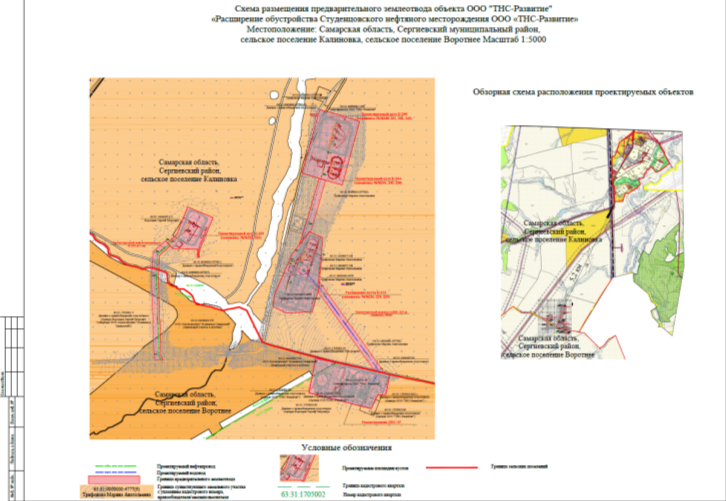 № п/пНаименованиеИтого201720172017201720182018201820182019201920192019№ п/пНаименованиеИтогоВсегоОбластной бюджетМестный бюджетВнебюджетВсегоОбластной бюджетМестный бюджетВнебюджетВсегоОбластной бюджетМестный бюджетВнебюджет1Оказание помощи по текущему и капитальному ремонту жилых помещений граждан (адресная помощь)1 326 125,22526 125,220,00526 125,220,00500 000,000,00500 000,000,00300 000,000,00300 000,000,002Содержание, текущий ремонт, обследование и оплата коммунальных услуг муниципального жилищного фонда165 240,11165 240,110,00165 240,110,000,000,000,000,000,000,000,000,003Капитальный и текущий ремонт инженерных коммуникаций29 017 162,1524 647 992,1514 499 820,3110 148 171,843 169 170,000,003 169 170,000,001 200 000,000,001 200 000,000,004Услуги по осуществлению технологического присоединения к инженерным сетям1 447 494,87277 937,870,00277 937,870,00669 557,000,00669 557,000,00500 000,000,00500 000,000,005Проведение экспертиз на проектную и сметную документацию по объектам жилищно-коммунального хозяйства991 533,44541 533,440,00541 533,440,00450 000,000,00450 000,000,000,000,000,000,006Возмещение расходов муниципального жилищного фонда14 134 135,605 337 740,60337 740,605 000 000,000,006 796 395,000,006 796 395,000,002 000 000,000,002 000 000,000,007Проектирование и строительство Сергиевского группового водопровода с. Сергиевск48 143 901,1548 143 901,1548 143 901,150,000,000,000,000,000,000,000,000,000,008Страховые взносы в СОА "Строители Поволжья"78 000,0078 000,000,0078 000,000,000,000,000,000,000,000,000,000,009Ремонт многоквартирного жилого дома в п. Серноводск ул. Калинина д.22 м.р. Сергиевский Самарской области17 300 581,7317 300 581,7314 705 494,002 595 087,730,000,000,000,000,000,000,000,000,0010Предоставление муниципальной гарантии15 600 000,005 600 000,000,005 600 000,000,0010 000 000,000,0010 000 000,000,000,000,000,000,0011Ремонтно-восстановительные работы на гидротехнических сооружениях пострадавших в результате паводка в 2017 году (с. Красноярка, с. Сергиевск)3 053 240,003 053 240,002 137 268,00915 972,000,000,000,000,000,000,000,000,000,0012Аварийно-восстановительные работы по ремонту крыш жилых домов в поселке Сургут муниципального района Сергиевский Самарской области, поврежденных в результате урагана, прошедшего 5 июля 2017 года2 258 821,002 258 821,001 581 174,00677 647,000,000,000,000,000,000,000,000,000,0013Прочие работы806 968,04626 525,040,00626 525,040,00180 443,000,00180 443,000,000,000,000,000,00ИТОГО:134 323 203,31108 557 638,3181 405 398,0627 152 240,250,0021 765 565,000,0021 765 565,000,004 000 000,000,004 000 000,000,00Название образовательного учреждения.Название образовательного учреждения.Название образовательного учреждения.Название образовательного учреждения.Название образовательного учреждения.Название образовательного учреждения.Наименование темы конкурсаНаименование темы конкурсаФИО участниковДата  рождения Контакты Участника (телефон, электронная почта)Домашний адрес (с индексом по прописке в паспорте)Паспортные данные (серия, номер, дата выдачи)При отсутствии паспорта,   данные свидетельства о рождении1.2.3.РУКОВОДИТЕЛЬ ПРОЕКТА: ФИО, контактный телефонРУКОВОДИТЕЛЬ ПРОЕКТА: ФИО, контактный телефонРУКОВОДИТЕЛЬ ПРОЕКТА: ФИО, контактный телефонРУКОВОДИТЕЛЬ ПРОЕКТА: ФИО, контактный телефонРУКОВОДИТЕЛЬ ПРОЕКТА: ФИО, контактный телефонРУКОВОДИТЕЛЬ ПРОЕКТА: ФИО, контактный телефонНаименование мероприятийВсего2018 год2018 год2018 год2018 год2019 год2019 год2019 год2019 год2020 год2020 год2020 год2020 год2021 год2021 год2021 год2021 год2022 год2022 год2022 год2022 годНаименование мероприятийВсегоИтогоместный бюджет*областной бюджет*федеральный бюджет*Итогоместный бюджет*областной бюджет*федеральный бюджет*Итогоместный бюджет*областной бюджет*федеральный бюджет*Итогоместный бюджет*областной бюджет*федеральный бюджет*Итогоместный бюджет*областной бюджет*федеральный бюджет*Благоустройство дворовых территории179 033 868,9610 624 400,001 062 440,003 346 690,006 215 270,0042 993 257,904 299 325,7922 055 541,3016 638 390,8141 029 678,104 102 967,8121 048 224,8615 878 485,4341 894 046,974 189 404,6921 491 646,1016 212 996,1842 492 485,994 249 248,6021 798 645,3216 444 592,07Благоустройство общественных территорий151 695 663,4310 708 642,621 240 842,624 920 630,004 547 170,0061 267 540,8120 436 905,0840 830 635,730,0033 739 480,0011 134 028,4022 605 451,600,0023 130 000,007 632 900,0015 497 100,000,0022 850 000,007 540 500,0015 309 500,000,00ИТОГО330 729 532,3921 333 042,622 303 282,628 267 320,0010 762 440,00104 260 798,7124 736 230,8762 886 177,0316 638 390,8174 769 158,1015 236 996,2143 653 676,4615 878 485,4365 024 046,9711 822 304,6936 988 746,1016 212 996,1865 342 485,9911 789 748,6037 108 145,3216 444 592,07* прогноз финансирования* прогноз финансирования* прогноз финансирования* прогноз финансирования* прогноз финансирования* прогноз финансирования* прогноз финансирования* прогноз финансирования* прогноз финансирования* прогноз финансирования* прогноз финансирования* прогноз финансирования* прогноз финансирования* прогноз финансирования* прогноз финансирования* прогноз финансирования* прогноз финансирования* прогноз финансирования* прогноз финансирования* прогноз финансирования* прогноз финансирования* прогноз финансированияНаименование населенного пункта, адрес МКДВсегоВсегоВсегоВсего2018 год2018 год2018 год2018 год2019 год2019 год2019 год2019 год2020 год2020 год2020 год2020 год2021 год2021 год2021 год2021 год2022 год2022 год2022 год2022 годНаименование населенного пункта, адрес МКДИтогоместный бюджет*областной бюджет*федеральный бюджет*Итогоместный бюджет*областной бюджет*федеральный бюджет*Итогоместный бюджет*областной бюджет*федеральный бюджет*Итогоместный бюджет*областной бюджет*федеральный бюджет*Итогоместный бюджет*областной бюджет*федеральный бюджет*Итогоместный бюджет*областной бюджет*федеральный бюджет*ВСЕГО, в т.ч:179 033 868,9617 903 386,8989 793 865,5871 336 616,4910 624 400,001 062 440,003 399 808,006 162 152,0042 993 257,904 299 325,7922 055 541,3016 638 390,8141 029 678,104 102 967,8121 048 224,8615 878 485,4341 894 046,974 189 404,6921 491 646,1016 212 996,1842 492 485,994 249 248,6021 798 645,3216 444 592,07СП СЕРГИЕВСК40 226 698,784 022 669,8820 162 853,7716 041 175,142 453 071,05245 307,11784 982,741 422 781,2130 238 211,193 023 821,1215 512 202,3411 702 187,730,000,000,000,004 465 961,45446 596,142 291 038,231 728 327,083 069 455,09306 945,511 574 630,461 187 879,12с. Сергиевск, ул. Г. Михайловского, д. 24 А920 000,0092 000,00471 960,00356 040,000,000,000,000,00920 000,0092 000,00471 960,00356 040,000,000,000,000,000,000,000,000,000,000,000,000,00с. Сергиевск, ул. Г. Михайловского, д. 30299 718,7029 971,87153 755,69115 991,140,000,000,000,000,000,000,000,000,000,000,000,00299 718,7029 971,87153 755,69115 991,140,000,000,000,00с. Сергиевск, ул. Заводская, д. 1174 578,0517 457,8089 558,5567 561,700,000,000,000,000,000,000,000,000,000,000,000,00174 578,0517 457,8089 558,5567 561,700,000,000,000,00с. Сергиевск, ул. Заводская, д. 21 030 000,00103 000,00528 390,00398 610,000,000,000,000,001 030 000,00103 000,00528 390,00398 610,000,000,000,000,000,000,000,000,000,000,000,000,00с. Сергиевск, ул. Заводская, д. 3470 000,0047 000,00241 110,00181 890,000,000,000,000,00470 000,0047 000,00241 110,00181 890,000,000,000,000,000,000,000,000,000,000,000,000,00с. Сергиевск, ул. Заводская, д. 4174 578,0517 457,8189 558,5467 561,700,000,000,000,000,000,000,000,000,000,000,000,00174 578,0517 457,8189 558,5467 561,700,000,000,000,00с. Сергиевск, ул. Заводская, д. 5174 578,0517 457,8189 558,5467 561,700,000,000,000,000,000,000,000,000,000,000,000,00174 578,0517 457,8189 558,5467 561,700,000,000,000,00с. Сергиевск, ул. Заводская, д. 6174 578,0517 457,8089 558,5467 561,710,000,000,000,000,000,000,000,000,000,000,000,00174 578,0517 457,8089 558,5467 561,710,000,000,000,00с. Сергиевск, ул. Заводская, д. 81 270 000,00127 000,00651 510,00491 490,000,000,000,000,001 270 000,00127 000,00651 510,00491 490,000,000,000,000,000,000,000,000,000,000,000,000,00с. Сергиевск, ул. К. Маркса, д. 551 700 000,00170 000,00872 100,00657 900,000,000,000,000,001 700 000,00170 000,00872 100,00657 900,000,000,000,000,000,000,000,000,000,000,000,000,00с. Сергиевск, ул. Ленина, д. 100747 671,7074 767,17383 555,58289 348,950,000,000,000,000,000,000,000,000,000,000,000,00747 671,7074 767,17383 555,58289 348,950,000,000,000,00с. Сергиевск, ул. Ленина, д. 102747 671,7074 767,17383 555,58289 348,950,000,000,000,000,000,000,000,000,000,000,000,00747 671,7074 767,17383 555,58289 348,950,000,000,000,00с. Сергиевск, ул. Ленина, д. 106747 671,7074 767,17383 555,58289 348,950,000,000,000,000,000,000,000,000,000,000,000,00747 671,7074 767,17383 555,58289 348,950,000,000,000,00с. Сергиевск, ул. Ленина, д. 108820 000,0082 000,00420 660,00317 340,000,000,000,000,00820 000,0082 000,00420 660,00317 340,000,000,000,000,000,000,000,000,000,000,000,000,00с. Сергиевск, ул. Ленина, д. 112900 000,0090 000,00461 700,00348 300,000,000,000,000,00900 000,0090 000,00461 700,00348 300,000,000,000,000,000,000,000,000,000,000,000,000,00с. Сергиевск, ул. Ленина, д. 114620 000,0062 000,00318 060,00239 940,000,000,000,000,00620 000,0062 000,00318 060,00239 940,000,000,000,000,000,000,000,000,000,000,000,000,00с. Сергиевск, ул. Ленина, д. 116449 718,7044 971,87230 705,69174 041,140,000,000,000,000,000,000,000,000,000,000,000,00449 718,7044 971,87230 705,69174 041,140,000,000,000,00с. Сергиевск, ул. Ленина, д. 118449 718,7044 971,87230 705,69174 041,140,000,000,000,000,000,000,000,000,000,000,000,00449 718,7044 971,87230 705,69174 041,140,000,000,000,00с. Сергиевск, ул. Ленина, д. 121 050 000,00105 000,00538 650,00406 350,000,000,000,000,001 050 000,00105 000,00538 650,00406 350,000,000,000,000,000,000,000,000,000,000,000,000,00с. Сергиевск, ул. Ленина, д. 120299 718,7029 971,87153 755,69115 991,140,000,000,000,000,000,000,000,000,000,000,000,000,000,000,000,00299 718,7029 971,87153 755,69115 991,14с. Сергиевск, ул. Ленина, д. 122347 671,7034 767,17178 355,58134 548,950,000,000,000,000,000,000,000,000,000,000,000,000,000,000,000,00347 671,7034 767,17178 355,58134 548,95с. Сергиевск, ул. Ленина, д. 124299 718,7029 971,87153 755,70115 991,130,000,000,000,000,000,000,000,000,000,000,000,000,000,000,000,00299 718,7029 971,87153 755,70115 991,13с. Сергиевск, ул. Ленина, д. 126 1 300 000,00130 000,00666 900,00503 100,000,000,000,000,001 300 000,00130 000,00666 900,00503 100,000,000,000,000,000,000,000,000,000,000,000,000,00с. Сергиевск, ул. Ленина, д. 128450 000,0045 000,00230 850,00174 150,000,000,000,000,00450 000,0045 000,00230 850,00174 150,000,000,000,000,000,000,000,000,000,000,000,000,00с. Сергиевск, ул. Ленина, д. 130920 000,0092 000,00471 960,00356 040,000,000,000,000,00920 000,0092 000,00471 960,00356 040,000,000,000,000,000,000,000,000,000,000,000,000,00с. Сергиевск, ул. Ленина, д. 79 А27 824,792 782,488 903,9316 138,3827 824,792 782,488 903,9316 138,380,000,000,000,000,000,000,000,000,000,000,000,000,000,000,000,00с. Сергиевск, ул. Ленина, д. 79 Б71 822,127 182,2122 983,0841 656,8371 822,127 182,2122 983,0841 656,830,000,000,000,000,000,000,000,000,000,000,000,000,000,000,000,00с. Сергиевск, ул. Ленина, д. 81134 358,3413 435,8468 925,8351 996,670,000,000,000,00134 358,3413 435,8468 925,8351 996,670,000,000,000,000,000,000,000,000,000,000,000,00с. Сергиевск, ул. Ленина, д. 81 А2 273 833,89227 383,39727 626,841 318 823,662 273 833,89227 383,39727 626,841 318 823,660,000,000,000,000,000,000,000,000,000,000,000,000,000,000,000,00с. Сергиевск, ул. Ленина, д. 83 А31 708,863 170,8910 146,8418 391,1431 708,863 170,8910 146,8418 391,140,000,000,000,000,000,000,000,000,000,000,000,000,000,000,000,00с. Сергиевск, ул. Ленина, д. 83 Б47 881,394 788,1415 322,0427 771,2147 881,394 788,1415 322,0427 771,210,000,000,000,000,000,000,000,000,000,000,000,000,000,000,000,00с. Сергиевск, ул. Ленина, д. 96299 718,7029 971,87153 755,69115 991,140,000,000,000,00299 718,7029 971,87153 755,69115 991,140,000,000,000,000,000,000,000,000,000,000,000,00с. Сергиевск, ул. Ленина, д. 98299 718,7029 971,87153 755,69115 991,140,000,000,000,00299 718,7029 971,87153 755,69115 991,140,000,000,000,000,000,000,000,000,000,000,000,00с. Сергиевск, ул. Лермонтова, д. 1А400 000,0040 000,00205 200,00154 800,000,000,000,000,000,000,000,000,000,000,000,000,000,000,000,000,00400 000,0040 000,00205 200,00154 800,00с. Сергиевск, ул. Лермонтова, д. 2 А1 300 000,00130 000,00666 900,00503 100,000,000,000,000,001 300 000,00130 000,00666 900,00503 100,000,000,000,000,000,000,000,000,000,000,000,000,00с. Сергиевск, ул. Лесная, д. 11 000 000,00100 000,00513 000,00387 000,000,000,000,000,001 000 000,00100 000,00513 000,00387 000,000,000,000,000,000,000,000,000,000,000,000,000,00с. Сергиевск, ул. Лесная, д. 1 А970 000,0097 000,00497 610,00375 390,000,000,000,000,00970 000,0097 000,00497 610,00375 390,000,000,000,000,000,000,000,000,000,000,000,000,00с. Сергиевск, ул. М. Горького, д. 3316 218,7031 621,87162 220,19122 376,640,000,000,000,00316 218,7031 621,87162 220,19122 376,640,000,000,000,000,000,000,000,000,000,000,000,00с. Сергиевск, ул. М. Горького, д. 51 020 000,00102 000,00523 260,00394 740,000,000,000,000,001 020 000,00102 000,00523 260,00394 740,000,000,000,000,000,000,000,000,000,000,000,000,00с. Сергиевск, ул. М. Горького, д. 8468 478,0546 847,80240 329,25181 301,000,000,000,000,00468 478,0546 847,80240 329,25181 301,000,000,000,000,000,000,000,000,000,000,000,000,00с. Сергиевск, ул. Н. Краснова, д. 401 450 000,00145 000,00743 850,00561 150,000,000,000,000,001 450 000,00145 000,00743 850,00561 150,000,000,000,000,000,000,000,000,000,000,000,000,00с. Сергиевск, ул. Н. Краснова, д. 921 920 000,00192 000,00984 960,00743 040,000,000,000,000,001 920 000,00192 000,00984 960,00743 040,000,000,000,000,000,000,000,000,000,000,000,000,00с. Сергиевск, ул. Н. Краснова, д. 92 А299 718,7029 971,87153 755,69115 991,140,000,000,000,00299 718,7029 971,87153 755,69115 991,140,000,000,000,000,000,000,000,000,000,000,000,00с. Сергиевск, ул. Н. Краснова, д. 94970 000,0097 000,00497 610,00375 390,000,000,000,000,00970 000,0097 000,00497 610,00375 390,000,000,000,000,000,000,000,000,000,000,000,000,00с. Сергиевск, ул. Советская, д. 391 050 000,00105 000,00538 650,00406 350,000,000,000,000,001 050 000,00105 000,00538 650,00406 350,000,000,000,000,000,000,000,000,000,000,000,000,00с. Сергиевск, ул. Советская, д. 59150 000,0015 000,0076 950,0058 050,000,000,000,000,00150 000,0015 000,0076 950,0058 050,000,000,000,000,000,000,000,000,000,000,000,000,00с. Сергиевск, ул. Советская, д. 631 000 000,00100 000,00513 000,00387 000,000,000,000,000,001 000 000,00100 000,00513 000,00387 000,000,000,000,000,000,000,000,000,000,000,000,000,00с. Сергиевск, ул. Советская, д. 67850 000,0085 000,00436 050,00328 950,000,000,000,000,00850 000,0085 000,00436 050,00328 950,000,000,000,000,000,000,000,000,000,000,000,000,00с. Сергиевск, ул. Советская, д. 68325 478,0532 547,80166 970,25125 960,000,000,000,000,000,000,000,000,000,000,000,000,00325 478,0532 547,80166 970,25125 960,000,000,000,000,00с. Сергиевск, ул. Советская, д. 70300 000,0030 000,00153 900,00116 100,000,000,000,000,000,000,000,000,000,000,000,000,000,000,000,000,00300 000,0030 000,00153 900,00116 100,00с. Сергиевск, ул. Советская, д. 721 570 000,00157 000,00805 410,00607 590,000,000,000,000,001 570 000,00157 000,00805 410,00607 590,000,000,000,000,000,000,000,000,000,000,000,000,00с. Сергиевск, ул. Строителей, д. 11 422 345,99142 234,60729 663,49550 447,900,000,000,000,000,000,000,000,000,000,000,000,000,000,000,000,001 422 345,99142 234,60729 663,49550 447,90с. Сергиевск, ул. Строителей, д. 31 400 000,00140 000,00718 200,00541 800,000,000,000,000,001 400 000,00140 000,00718 200,00541 800,000,000,000,000,000,000,000,000,000,000,000,000,00с. Сергиевск, ул. Строителей, д. 51 670 000,00167 000,00856 710,00646 290,000,000,000,000,001 670 000,00167 000,00856 710,00646 290,000,000,000,000,000,000,000,000,000,000,000,000,00с. Сергиевск, ул. Строителей, д. 9650 000,0065 000,00333 450,00251 550,000,000,000,000,00650 000,0065 000,00333 450,00251 550,000,000,000,000,000,000,000,000,000,000,000,000,00СП СУРГУТ28 554 524,492 855 452,4514 426 872,0511 272 199,991 148 181,39114 818,14367 418,04665 945,210,000,000,000,0019 280 000,001 928 000,009 890 640,007 461 360,004 627 749,60462 774,962 374 035,541 790 939,103 498 593,50349 859,351 794 778,471 353 955,68п. Сургут, ул. Кооперативная, д. 71 460 000,00146 000,00748 980,00565 020,000,000,000,000,000,000,000,000,001 460 000,00146 000,00748 980,00565 020,000,000,000,000,000,000,000,000,00п. Сургут, ул. Кооперативная, д. 9569 718,7056 971,87292 265,70220 481,130,000,000,000,000,000,000,000,000,000,000,000,00569 718,7056 971,87292 265,70220 481,130,000,000,000,00п. Сургут, ул. Молодежная, д. 21 610 000,00161 000,00825 930,00623 070,000,000,000,000,000,000,000,000,001 610 000,00161 000,00825 930,00623 070,000,000,000,000,000,000,000,000,00п. Сургут, ул. Молодежная, д. 41 148 181,39114 818,14367 418,04665 945,211 148 181,39114 818,14367 418,04665 945,210,000,000,000,000,000,000,000,000,000,000,000,000,000,000,000,00п. Сургут, ул. Молодежная, д. 6460 000,0046 000,00235 980,00178 020,000,000,000,000,000,000,000,000,00460 000,0046 000,00235 980,00178 020,000,000,000,000,000,000,000,000,00п. Сургут, ул. Молодежная, д. 8819 718,7081 971,87420 515,69317 231,140,000,000,000,000,000,000,000,000,000,000,000,00819 718,7081 971,87420 515,69317 231,140,000,000,000,00п. Сургут, ул. Первомайская, д. 1350 000,0035 000,00179 550,00135 450,000,000,000,000,000,000,000,000,00350 000,0035 000,00179 550,00135 450,000,000,000,000,000,000,000,000,00п. Сургут, ул. Первомайская, д. 10559 718,7055 971,87287 135,69216 611,140,000,000,000,000,000,000,000,000,000,000,000,00559 718,7055 971,87287 135,69216 611,140,000,000,000,00п. Сургут, ул. Первомайская, д. 11559 718,7055 971,87287 135,69216 611,140,000,000,000,000,000,000,000,000,000,000,000,00559 718,7055 971,87287 135,69216 611,140,000,000,000,00п. Сургут, ул. Первомайская, д. 12559 718,7055 971,87287 135,69216 611,140,000,000,000,000,000,000,000,000,000,000,000,00559 718,7055 971,87287 135,69216 611,140,000,000,000,00п. Сургут, ул. Первомайская, д. 13559 718,7055 971,87287 135,69216 611,140,000,000,000,000,000,000,000,000,000,000,000,00559 718,7055 971,87287 135,69216 611,140,000,000,000,00п. Сургут, ул. Первомайская, д. 14950 000,0095 000,00487 350,00367 650,000,000,000,000,000,000,000,000,00950 000,0095 000,00487 350,00367 650,000,000,000,000,000,000,000,000,00п. Сургут, ул. Первомайская, д. 15650 000,0065 000,00333 450,00251 550,000,000,000,000,000,000,000,000,00650 000,0065 000,00333 450,00251 550,000,000,000,000,000,000,000,000,00п. Сургут, ул. Первомайская, д. 16930 000,0093 000,00477 090,00359 910,000,000,000,000,000,000,000,000,00930 000,0093 000,00477 090,00359 910,000,000,000,000,000,000,000,000,00п. Сургут, ул. Первомайская, д. 17750 000,0075 000,00384 750,00290 250,000,000,000,000,000,000,000,000,00750 000,0075 000,00384 750,00290 250,000,000,000,000,000,000,000,000,00п. Сургут, ул. Первомайская, д. 18559 718,7055 971,87287 135,69216 611,140,000,000,000,000,000,000,000,000,000,000,000,00559 718,7055 971,87287 135,69216 611,140,000,000,000,00п. Сургут, ул. Первомайская, д. 19900 000,0090 000,00461 700,00348 300,000,000,000,000,000,000,000,000,00900 000,0090 000,00461 700,00348 300,000,000,000,000,000,000,000,000,00п. Сургут, ул. Первомайская, д. 2439 718,7043 971,87225 575,70170 171,130,000,000,000,000,000,000,000,000,000,000,000,00439 718,7043 971,87225 575,70170 171,130,000,000,000,00п. Сургут, ул. Первомайская, д. 20900 000,0090 000,00461 700,00348 300,000,000,000,000,000,000,000,000,00900 000,0090 000,00461 700,00348 300,000,000,000,000,000,000,000,000,00п. Сургут, ул. Первомайская, д. 21900 000,0090 000,00461 700,00348 300,000,000,000,000,000,000,000,000,00900 000,0090 000,00461 700,00348 300,000,000,000,000,000,000,000,000,00п. Сургут, ул. Первомайская, д. 3860 000,0086 000,00441 180,00332 820,000,000,000,000,000,000,000,000,00860 000,0086 000,00441 180,00332 820,000,000,000,000,000,000,000,000,00п. Сургут, ул. Первомайская, д. 4450 000,0045 000,00230 850,00174 150,000,000,000,000,000,000,000,000,00450 000,0045 000,00230 850,00174 150,000,000,000,000,000,000,000,000,00п. Сургут, ул. Первомайская, д. 6900 000,0090 000,00461 700,00348 300,000,000,000,000,000,000,000,000,00900 000,0090 000,00461 700,00348 300,000,000,000,000,000,000,000,000,00п. Сургут, ул. Первомайская, д. 7569 718,7056 971,87292 265,69220 481,140,000,000,000,000,000,000,000,000,000,000,000,000,000,000,000,00569 718,7056 971,87292 265,69220 481,14п. Сургут, ул. Первомайская, д. 8750 000,0075 000,00384 750,00290 250,000,000,000,000,000,000,000,000,00750 000,0075 000,00384 750,00290 250,000,000,000,000,000,000,000,000,00п. Сургут, ул. Первомайская, д. 91 540 000,00154 000,00790 020,00595 980,000,000,000,000,000,000,000,000,001 540 000,00154 000,00790 020,00595 980,000,000,000,000,000,000,000,000,00п. Сургут, ул. Победы, д. 12910 000,0091 000,00466 830,00352 170,000,000,000,000,000,000,000,000,000,000,000,000,000,000,000,000,00910 000,0091 000,00466 830,00352 170,00п. Сургут, ул. Победы, д. 15900 000,0090 000,00461 700,00348 300,000,000,000,000,000,000,000,000,00900 000,0090 000,00461 700,00348 300,000,000,000,000,000,000,000,000,00п. Сургут, ул. Победы, д. 17800 000,0080 000,00410 400,00309 600,000,000,000,000,000,000,000,000,00800 000,0080 000,00410 400,00309 600,000,000,000,000,000,000,000,000,00п. Сургут, ул. Победы, д. 18699 718,7069 971,87358 955,69270 791,140,000,000,000,000,000,000,000,000,000,000,000,000,000,000,000,00699 718,7069 971,87358 955,69270 791,14п. Сургут, ул. Победы, д. 19699 718,7069 971,87358 955,70270 791,140,000,000,000,000,000,000,000,000,000,000,000,000,000,000,000,00699 718,7069 971,87358 955,70270 791,14п. Сургут, ул. Победы, д. 2540 000,0054 000,00277 020,00208 980,000,000,000,000,000,000,000,000,00540 000,0054 000,00277 020,00208 980,000,000,000,000,000,000,000,000,00п. Сургут, ул. Победы, д. 201 620 000,00162 000,00831 060,00626 940,000,000,000,000,000,000,000,000,001 620 000,00162 000,00831 060,00626 940,000,000,000,000,000,000,000,000,00п. Сургут, ул. Победы, д. 211 060 000,00106 000,00543 780,00410 220,000,000,000,000,000,000,000,000,001 060 000,00106 000,00543 780,00410 220,000,000,000,000,000,000,000,000,00п. Сургут, ул. Победа, д. 24309 718,7030 971,87158 885,70119 861,130,000,000,000,000,000,000,000,000,000,000,000,000,000,000,000,00309 718,7030 971,87158 885,70119 861,13п. Сургут, ул. Победы, д. 25309 718,7030 971,87158 885,69119 861,130,000,000,000,000,000,000,000,000,000,000,000,000,000,000,000,00309 718,7030 971,87158 885,69119 861,13СП СЕРНОВОДСК7 745 000,00774 500,003 973 185,002 997 315,000,000,000,000,000,000,000,000,000,000,000,000,000,000,000,000,007 745 000,00774 500,003 973 185,002 997 315,00п. Серноводск, ул. Калинина, д. 22650 000,0065 000,00333 450,00251 550,000,000,000,000,000,000,000,000,000,000,000,000,000,000,000,000,00650 000,0065 000,00333 450,00251 550,00п. Серноводск, ул. Калинина, д. 241 300 000,00130 000,00666 900,00503 100,000,000,000,000,000,000,000,000,000,000,000,000,000,000,000,000,001 300 000,00130 000,00666 900,00503 100,00п. Серноводск, ул. Калинина, д. 261 150 000,00115 000,00589 950,00445 050,000,000,000,000,000,000,000,000,000,000,000,000,000,000,000,000,001 150 000,00115 000,00589 950,00445 050,00п. Серноводск, ул. Калинина, д. 281 230 000,00123 000,00630 990,00476 010,000,000,000,000,000,000,000,000,000,000,000,000,000,000,000,000,001 230 000,00123 000,00630 990,00476 010,00п. Серноводск, ул. Ленина, д. 1200 000,0020 000,00102 600,0077 400,000,000,000,000,000,000,000,000,000,000,000,000,000,000,000,000,00200 000,0020 000,00102 600,0077 400,00п. Серноводск, ул. Ленина, д. 3570 000,0057 000,00292 410,00220 590,000,000,000,000,000,000,000,000,000,000,000,000,000,000,000,000,00570 000,0057 000,00292 410,00220 590,00п. Серноводск, ул. Революции, д. 53800 000,0080 000,00410 400,00309 600,000,000,000,000,000,000,000,000,000,000,000,000,000,000,000,000,00800 000,0080 000,00410 400,00309 600,00п. Серноводск, ул. Советская, д. 481 000 000,00100 000,00513 000,00387 000,000,000,000,000,000,000,000,000,000,000,000,000,000,000,000,000,001 000 000,00100 000,00513 000,00387 000,00п. Серноводск, ул. Советская, д. 59845 000,0084 500,00433 485,00327 015,000,000,000,000,000,000,000,000,000,000,000,000,000,000,000,000,00845 000,0084 500,00433 485,00327 015,00СП ЧЕРНОВКА11 600 000,001 160 000,005 950 800,004 489 200,000,000,000,000,000,000,000,000,000,000,000,000,009 200 000,00920 000,004 719 600,003 560 400,002 400 000,00240 000,001 231 200,00928 800,00с. Черновка, ул. Новостроевская, д. 12 000 000,00200 000,001 026 000,00774 000,000,000,000,000,000,000,000,000,000,000,000,000,002 000 000,00200 000,001 026 000,00774 000,000,000,000,000,00с. Черновка, ул. Новостроевская, д. 2 800 000,0080 000,00410 400,00309 600,000,000,000,000,000,000,000,000,000,000,000,000,000,000,000,000,00800 000,0080 000,00410 400,00309 600,00с. Черновка, ул. Новостроевская, д. 32 000 000,00200 000,001 026 000,00774 000,000,000,000,000,000,000,000,000,000,000,000,000,002 000 000,00200 000,001 026 000,00774 000,000,000,000,000,00с. Черновка, ул. Новостроевская, д. 4800 000,0080 000,00410 400,00309 600,000,000,000,000,000,000,000,000,000,000,000,000,000,000,000,000,00800 000,0080 000,00410 400,00309 600,00с. Черновка, ул. Новостроевская, д. 6800 000,0080 000,00410 400,00309 600,000,000,000,000,000,000,000,000,000,000,000,000,000,000,000,000,00800 000,0080 000,00410 400,00309 600,00с. Черновка, ул. Новостроевская, д. 71 200 000,00120 000,00615 600,00464 400,000,000,000,000,000,000,000,000,000,000,000,000,001 200 000,00120 000,00615 600,00464 400,000,000,000,000,00с. Черновка, ул. Новостроевская, д. 82 000 000,00200 000,001 026 000,00774 000,000,000,000,000,000,000,000,000,000,000,000,000,002 000 000,00200 000,001 026 000,00774 000,000,000,000,000,00с. Черновка, ул. Новостроевская, д. 92 000 000,00200 000,001 026 000,00774 000,000,000,000,000,000,000,000,000,000,000,000,000,002 000 000,00200 000,001 026 000,00774 000,000,000,000,000,00СП СВЕТЛОДОЛЬСК2 100 000,00210 000,001 077 300,00812 700,000,000,000,000,000,000,000,000,000,000,000,000,000,000,000,000,002 100 000,00210 000,001 077 300,00812 700,00п. Светлодольск, ул. Гагарина, д. 2550 000,0055 000,00282 150,00212 850,000,000,000,000,000,000,000,000,000,000,000,000,000,000,000,000,00550 000,0055 000,00282 150,00212 850,00п. Светлодольск, ул. Гагарина, д. 4550 000,0055 000,00282 150,00212 850,000,000,000,000,000,000,000,000,000,000,000,000,000,000,000,000,00550 000,0055 000,00282 150,00212 850,00п. Светлодольск, ул. Полевая, д. 6200 000,0020 000,00102 600,0077 400,000,000,000,000,000,000,000,000,000,000,000,000,000,000,000,000,00200 000,0020 000,00102 600,0077 400,00п. Светлодольск, ул. Рабочая, д. 2800 000,0080 000,00410 400,00309 600,000,000,000,000,000,000,000,000,000,000,000,000,000,000,000,000,00800 000,0080 000,00410 400,00309 600,00п. Участок Сок, ул. Специалистов, д.2270 000,0027 000,00138 510,00104 490,000,000,000,000,000,000,000,000,000,000,000,000,000,000,000,000,00270 000,0027 000,00138 510,00104 490,00с. Новая Елховка, ул. Центральная, д.2270 000,0027 000,00138 510,00104 490,000,000,000,000,000,000,000,000,000,000,000,000,000,000,000,000,00270 000,0027 000,00138 510,00104 490,00с. Новая Елховка, ул. Центральная, д.3270 000,0027 000,00138 510,00104 490,000,000,000,000,000,000,000,000,000,000,000,000,000,000,000,000,00270 000,0027 000,00138 510,00104 490,00СП КУТУЗОВСКИЙ4 800 000,00480 000,002 462 400,001 857 600,000,000,000,000,000,000,000,000,000,000,000,000,000,000,000,000,004 800 000,00480 000,002 462 400,001 857 600,00п. Кутузовский, ул. Полевая, д.61 200 000,00120 000,00615 600,00464 400,000,000,000,000,000,000,000,000,000,000,000,000,000,000,000,000,001 200 000,00120 000,00615 600,00464 400,00п. Кутузовский, ул. Полевая, д.8 1 200 000,00120 000,00615 600,00464 400,000,000,000,000,000,000,000,000,000,000,000,000,000,000,000,000,001 200 000,00120 000,00615 600,00464 400,00п. Кутузовский, ул. Полевая, д.101 200 000,00120 000,00615 600,00464 400,000,000,000,000,000,000,000,000,000,000,000,000,000,000,000,000,001 200 000,00120 000,00615 600,00464 400,00п. Кутузовский, ул. Школьная, д.91 200 000,00120 000,00615 600,00464 400,000,000,000,000,000,000,000,000,000,000,000,000,000,000,000,000,001 200 000,00120 000,00615 600,00464 400,00п. Кутузовский, ул. Центральная, д.1а800 000,0080 000,00410 400,00309 600,000,000,000,000,000,000,000,000,000,000,000,000,000,000,000,000,00800 000,0080 000,00410 400,00309 600,00СП ВЕРХНЯЯ ОРЛЯНКА840 000,0084 000,00430 920,00325 080,000,000,000,000,000,000,000,000,000,000,000,000,000,000,000,000,00840 000,0084 000,00430 920,00325 080,00п. Калиновый Ключ, ул. Нефтяников, д.1420 000,0042 000,00215 460,00162 540,000,000,000,000,000,000,000,000,000,000,000,000,000,000,000,000,00420 000,0042 000,00215 460,00162 540,00п. Калиновый Ключ, ул. Нефтяников, д.2420 000,0042 000,00215 460,00162 540,000,000,000,000,000,000,000,000,000,000,000,000,000,000,000,000,00420 000,0042 000,00215 460,00162 540,00СП АНТОНОВКА1 200 000,00120 000,00615 600,00464 400,000,000,000,000,000,000,000,000,000,000,000,000,001 200 000,00120 000,00615 600,00464 400,000,000,000,000,00п. Антоновка, ул. Мичурина, д.39600 000,0060 000,00307 800,00232 200,000,000,000,000,000,000,000,000,000,000,000,000,00600 000,0060 000,00307 800,00232 200,000,000,000,000,00п. Антоновка, ул. Мичурина, д.21600 000,0060 000,00307 800,00232 200,000,000,000,000,000,000,000,000,000,000,000,000,00600 000,0060 000,00307 800,00232 200,000,000,000,000,00СП КРАСНОСЕЛЬСКОЕ3 200 000,00320 000,001 641 600,001 238 400,000,000,000,000,000,000,000,000,000,000,000,000,003 200 000,00320 000,001 641 600,001 238 400,000,000,000,000,00с. Красносельское, ул. Советская, д.1800 000,0080 000,00410 400,00309 600,000,000,000,000,000,000,000,000,000,000,000,000,00800 000,0080 000,00410 400,00309 600,000,000,000,000,00с. Красносельское, ул. Советская, д.3800 000,0080 000,00410 400,00309 600,000,000,000,000,000,000,000,000,000,000,000,000,00800 000,0080 000,00410 400,00309 600,000,000,000,000,00с. Красносельское, ул. Советская, д.5800 000,0080 000,00410 400,00309 600,000,000,000,000,000,000,000,000,000,000,000,000,00800 000,0080 000,00410 400,00309 600,000,000,000,000,00с. Красносельское, ул. Школьная, д.6800 000,0080 000,00410 400,00309 600,000,000,000,000,000,000,000,000,000,000,000,000,00800 000,0080 000,00410 400,00309 600,000,000,000,000,00с. Красносельское, ул. Школьная, д.8800 000,0080 000,00410 400,00309 600,000,000,000,000,000,000,000,000,000,000,000,000,00800 000,0080 000,00410 400,00309 600,000,000,000,000,00с. Красносельское, ул. Школьная, д.9800 000,0080 000,00410 400,00309 600,000,000,000,000,000,000,000,000,000,000,000,000,00800 000,0080 000,00410 400,00309 600,000,000,000,000,00ГП СУХОДОЛ78 767 645,697 876 764,5739 052 334,7631 838 546,367 023 147,56702 314,762 247 407,224 073 425,5812 755 046,711 275 504,676 543 338,964 936 203,0821 749 678,102 174 967,8111 157 584,868 417 125,4319 200 335,921 920 033,599 849 772,337 430 530,0018 039 437,401 803 943,749 254 231,396 981 262,27п. Суходол, ул. Георгиевская, д.2249 718,7024 971,87128 105,7096 641,130,000,000,000,000,000,000,000,000,000,000,000,000,000,000,000,00249 718,7024 971,87128 105,7096 641,13п. Суходол, ул. Георгиевская, д.4249 718,7024 971,87128 105,6996 641,140,000,000,000,000,000,000,000,000,000,000,000,000,000,000,000,00249 718,7024 971,87128 105,6996 641,14п. Суходол, ул. Куйбышева, д.101 400 000,00140 000,00718 200,00541 800,000,000,000,000,000,000,000,000,000,000,000,000,001 400 000,00140 000,00718 200,00541 800,000,000,000,000,00п. Суходол, ул. Куйбышева, д. 111 400 000,00140 000,00718 200,00541 800,000,000,000,000,000,000,000,000,000,000,000,000,001 400 000,00140 000,00718 200,00541 800,000,000,000,000,00п. Суходол, ул. Куйбышева, д. 12350 000,0035 000,00179 550,00135 450,000,000,000,000,000,000,000,000,000,000,000,000,00350 000,0035 000,00179 550,00135 450,000,000,000,000,00п. Суходол, ул. Куйбышева, д. 3349 718,7034 971,87179 405,68135 341,150,000,000,000,000,000,000,000,000,000,000,000,00349 718,7034 971,87179 405,68135 341,150,000,000,000,00п. Суходол, ул. Куйбышева, д. 474 578,057 457,8038 258,5428 861,710,000,000,000,000,000,000,000,0074 578,057 457,8038 258,5428 861,710,000,000,000,000,000,000,000,00п. Суходол, ул. Куйбышева, д. 4а74 578,057 457,8138 258,5428 861,700,000,000,000,000,000,000,000,000,000,000,000,0074 578,057 457,8138 258,5428 861,700,000,000,000,00п. Суходол, ул. Куйбышева, д. 5349 718,7034 971,87179 405,69135 341,140,000,000,000,000,000,000,000,000,000,000,000,00349 718,7034 971,87179 405,69135 341,140,000,000,000,00п. Суходол, ул. Куйбышева, д. 8274 578,0527 457,81140 858,54106 261,700,000,000,000,000,000,000,000,000,000,000,000,00274 578,0527 457,81140 858,54106 261,700,000,000,000,00п. Суходол, ул. Мира, д. 11199 718,7019 971,87102 455,6977 291,140,000,000,000,000,000,000,000,00199 718,7019 971,87102 455,6977 291,140,000,000,000,000,000,000,000,00п. Суходол, ул. Мира, д. 2549 437,4054 943,74281 861,39212 632,270,000,000,000,000,000,000,000,00549 437,4054 943,74281 861,39212 632,270,000,000,000,000,000,000,000,00п. Суходол, ул. Мира, д. 2а549 437,4054 943,74281 861,39212 632,270,000,000,000,000,000,000,000,00549 437,4054 943,74281 861,39212 632,270,000,000,000,000,000,000,000,00п. Суходол, ул. Мира, д. 3549 437,4054 943,74281 861,39212 632,270,000,000,000,000,000,000,000,00549 437,4054 943,74281 861,39212 632,270,000,000,000,000,000,000,000,00п. Суходол, ул. Мира, д. 5299 718,7029 971,87153 755,69115 991,140,000,000,000,000,000,000,000,00299 718,7029 971,87153 755,69115 991,140,000,000,000,000,000,000,000,00п. Суходол, ул. Мира, д. 8299 718,7029 971,87153 755,69115 991,140,000,000,000,000,000,000,000,00299 718,7029 971,87153 755,69115 991,140,000,000,000,000,000,000,000,00п. Суходол, ул. Молодогвардейская, д. 30599 718,7059 971,87307 655,70232 091,130,000,000,000,00599 718,7059 971,87307 655,70232 091,130,000,000,000,000,000,000,000,000,000,000,000,00п. Суходол, ул. Молодогвардейская, д. 361 000 000,00100 000,00513 000,00387 000,000,000,000,000,000,000,000,000,001 000 000,00100 000,00513 000,00387 000,000,000,000,000,000,000,000,000,00п. Суходол, ул. Молодогвардейская, д. 38250 000,0025 000,00128 250,0096 750,000,000,000,000,000,000,000,000,000,000,000,000,000,000,000,000,00250 000,0025 000,00128 250,0096 750,00п. Суходол, ул. Парковая, д. 17399 718,4639 971,85205 055,57154 691,040,000,000,000,000,000,000,000,00399 718,4639 971,85205 055,57154 691,040,000,000,000,000,000,000,000,00п. Суходол, ул. Парковая, д. 19399 718,4639 971,85205 055,57154 691,040,000,000,000,000,000,000,000,00399 718,4639 971,85205 055,57154 691,040,000,000,000,000,000,000,000,00п. Суходол, ул. Парковая, д. 2299 718,7029 971,87153 755,69115 991,140,000,000,000,000,000,000,000,00299 718,7029 971,87153 755,69115 991,140,000,000,000,000,000,000,000,00п. Суходол, ул. Парковая, д.41 300 000,00130 000,00666 900,00503 100,000,000,000,000,000,000,000,000,001 300 000,00130 000,00666 900,00503 100,000,000,000,000,000,000,000,000,00п. Суходол, ул. Парковая, д. 6299 718,7029 971,87153 755,69115 991,140,000,000,000,000,000,000,000,00299 718,7029 971,87153 755,69115 991,140,000,000,000,000,000,000,000,00п. Суходол, ул. Пионерская, д. 950 000,005 000,0025 650,0019 350,000,000,000,000,000,000,000,000,000,000,000,000,000,000,000,000,0050 000,005 000,0025 650,0019 350,00п. Суходол, ул. Пионерская, д. 11500 000,0050 000,00256 500,00193 500,000,000,000,000,000,000,000,000,00500 000,0050 000,00256 500,00193 500,000,000,000,000,000,000,000,000,00п. Суходол, ул. Пионерская, д. 1249 718,704 971,8725 505,7019 241,130,000,000,000,000,000,000,000,0049 718,704 971,8725 505,7019 241,130,000,000,000,000,000,000,000,00п. Суходол, ул. Пионерская, д. 171 219 718,70121 971,87625 715,69472 031,140,000,000,000,000,000,000,000,001 219 718,70121 971,87625 715,69472 031,140,000,000,000,000,000,000,000,00п. Суходол, ул. Пионерская, д. 181 219 718,70121 971,87625 715,69472 031,140,000,000,000,000,000,000,000,001 219 718,70121 971,87625 715,69472 031,140,000,000,000,000,000,000,000,00п. Суходол, ул. Пионерская, д. 20870 000,0087 000,00446 310,00336 690,000,000,000,000,000,000,000,000,000,000,000,000,000,000,000,000,00870 000,0087 000,00446 310,00336 690,00п. Суходол, ул. Пионерская, д. 231 219 718,70121 971,87625 715,69472 031,140,000,000,000,000,000,000,000,001 219 718,70121 971,87625 715,69472 031,140,000,000,000,000,000,000,000,00п. Суходол, ул. Пионерская, д. 25850 000,0085 000,00436 050,00328 950,000,000,000,000,000,000,000,000,000,000,000,000,00850 000,0085 000,00436 050,00328 950,000,000,000,000,00п. Суходол, ул. Победы, д. 10170 000,0017 000,0087 210,0065 790,000,000,000,000,000,000,000,000,000,000,000,000,00170 000,0017 000,0087 210,0065 790,000,000,000,000,00п. Суходол, ул. Победы, д. 1250 000,005 000,0025 650,0019 350,000,000,000,000,000,000,000,000,000,000,000,000,000,000,000,000,0050 000,005 000,0025 650,0019 350,00п. Суходол, ул. Победы, д. 14349 718,7034 971,87179 405,70135 341,130,000,000,000,00349 718,7034 971,87179 405,70135 341,130,000,000,000,000,000,000,000,000,000,000,000,00п. Суходол, ул. Победы, д. 161 300 000,00130 000,00666 900,00503 100,000,000,000,000,000,000,000,000,000,000,000,000,001 300 000,00130 000,00666 900,00503 100,000,000,000,000,00п. Суходол, ул. Победы, д. 18349 718,7034 971,87179 405,70135 341,130,000,000,000,00349 718,7034 971,87179 405,70135 341,130,000,000,000,000,000,000,000,000,000,000,000,00п. Суходол, ул. Победы, д. 20950 000,0095 000,00487 350,00367 650,000,000,000,000,000,000,000,000,000,000,000,000,00950 000,0095 000,00487 350,00367 650,000,000,000,000,00п. Суходол, ул. Победы, д. 221 250 000,00125 000,00641 250,00483 750,000,000,000,000,000,000,000,000,000,000,000,000,001 200 000,00120 000,00615 600,00464 400,0050 000,005 000,0025 650,0019 350,00п. Суходол, ул. Победы, д. 24445 016,4344 501,64228 293,44172 221,350,000,000,000,00445 016,4344 501,64228 293,44172 221,350,000,000,000,000,000,000,000,000,000,000,000,00п. Суходол, ул. Победы, д. 28445 016,4344 501,64228 293,44172 221,350,000,000,000,00445 016,4344 501,64228 293,44172 221,350,000,000,000,000,000,000,000,000,000,000,000,00п. Суходол, ул. Полевая, д. 241 737,164 173,7213 355,8924 207,5541 737,164 173,7213 355,8924 207,550,000,000,000,000,000,000,000,000,000,000,000,000,000,000,000,00п. Суходол, ул. Полевая, д. 4350 000,0035 000,00179 550,00135 450,000,000,000,000,000,000,000,000,000,000,000,000,000,000,000,000,00350 000,0035 000,00179 550,00135 450,00п. Суходол, ул. Полевая, д. 651 765,465 176,5516 564,9530 023,9751 765,465 176,5516 564,9530 023,970,000,000,000,000,000,000,000,000,000,000,000,000,000,000,000,00п. Суходол, ул. Полевая, д. 841 737,164 173,7213 355,8924 207,5541 737,164 173,7213 355,8924 207,550,000,000,000,000,000,000,000,000,000,000,000,000,000,000,000,00п. Суходол, ул. Пушкина, д. 1524 578,0552 457,81269 108,54203 011,700,000,000,000,00524 578,0552 457,81269 108,54203 011,700,000,000,000,000,000,000,000,000,000,000,000,00п. Суходол, ул. Пушкина, д. 10249 718,7024 971,87128 105,6996 641,140,000,000,000,00249 718,7024 971,87128 105,6996 641,140,000,000,000,000,000,000,000,000,000,000,000,00п. Суходол, ул. Пушкина, д. 11524 578,0552 457,81269 108,54203 011,700,000,000,000,00524 578,0552 457,81269 108,54203 011,700,000,000,000,000,000,000,000,000,000,000,000,00п. Суходол, ул. Пушкина, д. 12249 718,7024 971,87128 105,6996 641,140,000,000,000,00249 718,7024 971,87128 105,6996 641,140,000,000,000,000,000,000,000,000,000,000,000,00п. Суходол, ул. Пушкина, д. 14100 000,0010 000,0051 300,0038 700,000,000,000,000,0050 000,005 000,0025 650,0019 350,000,000,000,000,000,000,000,000,0050 000,005 000,0025 650,0019 350,00п. Суходол, ул. Пушкина, д. 16249 718,7024 971,87128 105,6996 641,140,000,000,000,00249 718,7024 971,87128 105,6996 641,140,000,000,000,000,000,000,000,000,000,000,000,00п. Суходол, ул. Пушкина, д. 20249 718,7024 971,87128 105,6996 641,140,000,000,000,00249 718,7024 971,87128 105,6996 641,140,000,000,000,000,000,000,000,000,000,000,000,00п. Суходол, ул. Пушкина, д. 22249 718,7024 971,87128 105,6996 641,140,000,000,000,00249 718,7024 971,87128 105,6996 641,140,000,000,000,000,000,000,000,000,000,000,000,00п. Суходол, ул. Пушкина, д. 24249 718,7024 971,87128 105,6996 641,140,000,000,000,00249 718,7024 971,87128 105,6996 641,140,000,000,000,000,000,000,000,000,000,000,000,00п. Суходол, ул. Пушкина, д. 26249 718,7024 971,87128 105,6996 641,140,000,000,000,00249 718,7024 971,87128 105,6996 641,140,000,000,000,000,000,000,000,000,000,000,000,00п. Суходол, ул. Пушкина, д. 28249 718,7024 971,87128 105,6996 641,140,000,000,000,00249 718,7024 971,87128 105,6996 641,140,000,000,000,000,000,000,000,000,000,000,000,00п. Суходол, ул. Пушкина, д. 3524 578,0552 457,81269 108,54203 011,700,000,000,000,00524 578,0552 457,81269 108,54203 011,700,000,000,000,000,000,000,000,000,000,000,000,00п. Суходол, ул. Пушкина, д. 30299 718,7029 971,87153 755,69115 991,140,000,000,000,00299 718,7029 971,87153 755,69115 991,140,000,000,000,000,000,000,000,000,000,000,000,00п. Суходол, ул. Пушкина, д. 30а299 718,7029 971,87153 755,69115 991,140,000,000,000,00299 718,7029 971,87153 755,69115 991,140,000,000,000,000,000,000,000,000,000,000,000,00п. Суходол, ул. Пушкина, д. 32299 718,7029 971,87153 755,69115 991,140,000,000,000,00299 718,7029 971,87153 755,69115 991,140,000,000,000,000,000,000,000,000,000,000,000,00п. Суходол, ул. Пушкина, д. 33499 718,7049 971,87256 355,69193 391,140,000,000,000,00499 718,7049 971,87256 355,69193 391,140,000,000,000,000,000,000,000,000,000,000,000,00п. Суходол, ул. Пушкина, д. 34299 718,7029 971,87153 755,69115 991,140,000,000,000,00299 718,7029 971,87153 755,69115 991,140,000,000,000,000,000,000,000,000,000,000,000,00п. Суходол, ул. Пушкина, д. 3650 000,005 000,0025 650,0019 350,000,000,000,000,000,000,000,000,000,000,000,000,000,000,000,000,0050 000,005 000,0025 650,0019 350,00п. Суходол, ул. Пушкина, д. 8299 718,7029 971,87153 755,69115 991,140,000,000,000,00299 718,7029 971,87153 755,69115 991,140,000,000,000,000,000,000,000,000,000,000,000,00п. Суходол, ул. Советская, д. 150 000,005 000,0025 650,0019 350,000,000,000,000,000,000,000,000,000,000,000,000,000,000,000,000,0050 000,005 000,0025 650,0019 350,00п. Суходол, ул. Советская, д. 10100 000,0010 000,0051 300,0038 700,000,000,000,000,000,000,000,000,000,000,000,000,000,000,000,000,00100 000,0010 000,0051 300,0038 700,00п. Суходол, ул. Советская, д. 1а2 249 893,16224 989,32719 965,811 304 938,032 249 893,16224 989,32719 965,811 304 938,030,000,000,000,000,000,000,000,000,000,000,000,000,000,000,000,00п. Суходол, ул. Советская, д. 275 000,007 500,0038 475,0029 025,000,000,000,000,000,000,000,000,000,000,000,000,000,000,000,000,0075 000,007 500,0038 475,0029 025,00п. Суходол, ул. Советская, д. 3700 000,0070 000,00359 100,00270 900,000,000,000,000,000,000,000,000,000,000,000,000,000,000,000,000,00700 000,0070 000,00359 100,00270 900,00п. Суходол, ул. Советская, д. 4470 000,0047 000,00241 110,00181 890,000,000,000,000,000,000,000,000,000,000,000,000,000,000,000,000,00470 000,0047 000,00241 110,00181 890,00п. Суходол, ул. Советская, д. 5470 000,0047 000,00241 110,00181 890,000,000,000,000,000,000,000,000,000,000,000,000,000,000,000,000,00470 000,0047 000,00241 110,00181 890,00п. Суходол, ул. Советская, д. 61 000 000,00100 000,00513 000,00387 000,000,000,000,000,000,000,000,000,000,000,000,000,000,000,000,000,001 000 000,00100 000,00513 000,00387 000,00п. Суходол, ул. Советская, д. 71 300 000,00130 000,00666 900,00503 100,000,000,000,000,000,000,000,000,000,000,000,000,000,000,000,000,001 300 000,00130 000,00666 900,00503 100,00п. Суходол, ул. Советская, д. 8299 718,7029 971,87153 755,69115 991,140,000,000,000,00299 718,7029 971,87153 755,69115 991,140,000,000,000,000,000,000,000,000,000,000,000,00п. Суходол, ул. Солнечная, д. 11324 577,9332 457,79166 508,48125 611,660,000,000,000,000,000,000,000,000,000,000,000,00324 577,9332 457,79166 508,48125 611,660,000,000,000,00п. Суходол, ул. Солнечная, д. 11а324 577,9332 457,79166 508,48125 611,660,000,000,000,000,000,000,000,000,000,000,000,00324 577,9332 457,79166 508,48125 611,660,000,000,000,00п. Суходол, ул. Солнечная, д. 11б324 577,9332 457,79166 508,48125 611,660,000,000,000,000,000,000,000,000,000,000,000,00324 577,9332 457,79166 508,48125 611,660,000,000,000,00п. Суходол, ул. Солнечная, д. 212 243 748,93224 374,89717 999,661 301 374,382 243 748,93224 374,89717 999,661 301 374,380,000,000,000,000,000,000,000,000,000,000,000,000,000,000,000,00п. Суходол, ул. Солнечная, д. 9200 000,0020 000,00102 600,0077 400,000,000,000,000,000,000,000,000,000,000,000,000,000,000,000,000,00200 000,0020 000,00102 600,0077 400,00п. Суходол, ул. Солнечная, д. 350 000,005 000,0025 650,0019 350,000,000,000,000,000,000,000,000,000,000,000,000,000,000,000,000,0050 000,005 000,0025 650,0019 350,00п. Суходол, ул. Суворова, д. 1199 718,7019 971,87102 455,6977 291,140,000,000,000,00199 718,7019 971,87102 455,6977 291,140,000,000,000,000,000,000,000,000,000,000,000,00п. Суходол, ул. Суворова, д. 1047 881,394 788,1415 322,0427 771,2147 881,394 788,1415 322,0427 771,210,000,000,000,000,000,000,000,000,000,000,000,000,000,000,000,00п. Суходол, ул. Суворова, д. 11199 718,7019 971,87102 455,6977 291,140,000,000,000,00199 718,7019 971,87102 455,6977 291,140,000,000,000,000,000,000,000,000,000,000,000,00п. Суходол, ул. Суворова, д. 12524 578,0552 457,81269 108,54203 011,700,000,000,000,00524 578,0552 457,81269 108,54203 011,700,000,000,000,000,000,000,000,000,000,000,000,00п. Суходол, ул. Суворова, д. 14680 000,0068 000,00348 840,00263 160,000,000,000,000,000,000,000,000,000,000,000,000,000,000,000,000,00680 000,0068 000,00348 840,00263 160,00п. Суходол, ул. Суворова, д. 162 274 562,18227 456,22727 859,901 319 246,062 274 562,18227 456,22727 859,901 319 246,060,000,000,000,000,000,000,000,000,000,000,000,000,000,000,000,00п. Суходол, ул. Суворова, д. 17524 578,0552 457,80269 108,55203 011,700,000,000,000,00524 578,0552 457,80269 108,55203 011,700,000,000,000,000,000,000,000,000,000,000,000,00п. Суходол, ул. Суворова, д. 19524 578,0552 457,80269 108,55203 011,700,000,000,000,00524 578,0552 457,80269 108,55203 011,700,000,000,000,000,000,000,000,000,000,000,000,00п. Суходол, ул. Суворова, д. 21 300 000,00130 000,00666 900,00503 100,000,000,000,000,000,000,000,000,000,000,000,000,000,000,000,000,001 300 000,00130 000,00666 900,00503 100,00п. Суходол, ул. Суворова, д. 21303 589,9330 358,99155 741,65117 489,290,000,000,000,000,000,000,000,000,000,000,000,00303 589,9330 358,99155 741,65117 489,290,000,000,000,00п. Суходол, ул. Суворова, д. 23470 000,0047 000,00241 110,00181 890,000,000,000,000,000,000,000,000,000,000,000,000,00470 000,0047 000,00241 110,00181 890,000,000,000,000,00п. Суходол, ул. Суворова, д. 25499 718,7049 971,87256 355,69193 391,140,000,000,000,00499 718,7049 971,87256 355,69193 391,140,000,000,000,000,000,000,000,000,000,000,000,00п. Суходол, ул. Суворова, д. 3700 000,0070 000,00359 100,00270 900,000,000,000,000,000,000,000,000,000,000,000,000,00700 000,0070 000,00359 100,00270 900,000,000,000,000,00п. Суходол, ул. Суворова, д. 4324 578,0532 457,80166 508,54125 611,710,000,000,000,00324 578,0532 457,80166 508,54125 611,710,000,000,000,000,000,000,000,000,000,000,000,00п. Суходол, ул. Суворова, д. 5499 718,7049 971,87256 355,69193 391,140,000,000,000,00499 718,7049 971,87256 355,69193 391,140,000,000,000,000,000,000,000,000,000,000,000,00п. Суходол, ул. Суворова, д. 6499 718,7049 971,87256 355,69193 391,140,000,000,000,00499 718,7049 971,87256 355,69193 391,140,000,000,000,000,000,000,000,000,000,000,000,00п. Суходол, ул. Суворова, д. 7499 718,7049 971,87256 355,69193 391,140,000,000,000,00499 718,7049 971,87256 355,69193 391,140,000,000,000,000,000,000,000,000,000,000,000,00п. Суходол, ул. Суворова, д. 81 200 000,00120 000,00615 600,00464 400,000,000,000,000,000,000,000,000,000,000,000,000,001 200 000,00120 000,00615 600,00464 400,000,000,000,000,00п. Суходол, ул. Суворова, д. 9349 718,7034 971,87179 405,69135 341,140,000,000,000,00349 718,7034 971,87179 405,69135 341,140,000,000,000,000,000,000,000,000,000,000,000,00п. Суходол, ул. Суслова, д. 11 000 000,00100 000,00513 000,00387 000,000,000,000,000,000,000,000,000,000,000,000,000,001 000 000,00100 000,00513 000,00387 000,000,000,000,000,00п. Суходол, ул. Суслова, д. 11900 000,0090 000,00461 700,00348 300,000,000,000,000,000,000,000,000,000,000,000,000,00900 000,0090 000,00461 700,00348 300,000,000,000,000,00п. Суходол, ул. Суслова, д. 13349 718,7034 971,87179 405,69135 341,140,000,000,000,000,000,000,000,00349 718,7034 971,87179 405,69135 341,140,000,000,000,000,000,000,000,00п. Суходол, ул. Суслова, д. 21 000 000,00100 000,00513 000,00387 000,000,000,000,000,000,000,000,000,000,000,000,000,001 000 000,00100 000,00513 000,00387 000,000,000,000,000,00п. Суходол, ул. Суслова, д. 201 400 000,00140 000,00718 200,00541 800,000,000,000,000,000,000,000,000,000,000,000,000,001 400 000,00140 000,00718 200,00541 800,000,000,000,000,00п. Суходол, ул. Суслова, д. 21453 589,9345 358,99232 691,64175 539,300,000,000,000,000,000,000,000,00453 589,9345 358,99232 691,64175 539,300,000,000,000,000,000,000,000,00п. Суходол, ул. Суслова, д. 221 170 000,00117 000,00600 210,00452 790,000,000,000,000,000,000,000,000,000,000,000,000,000,000,000,000,001 170 000,00117 000,00600 210,00452 790,00п. Суходол, ул. Суслова, д. 2а1 000 000,00100 000,00513 000,00387 000,000,000,000,000,000,000,000,000,000,000,000,000,000,000,000,000,001 000 000,00100 000,00513 000,00387 000,00п. Суходол, ул. Суслова, д. 4349 718,7034 971,87179 405,69135 341,140,000,000,000,000,000,000,000,00349 718,7034 971,87179 405,69135 341,140,000,000,000,000,000,000,000,00п. Суходол, ул. Суслова, д. 7500 000,0050 000,00256 500,00193 500,000,000,000,000,000,000,000,000,000,000,000,000,000,000,000,000,00500 000,0050 000,00256 500,00193 500,00п. Суходол, ул. Суслова, д. 91 300 000,00130 000,00666 900,00503 100,000,000,000,000,000,000,000,000,000,000,000,000,000,000,000,000,001 300 000,00130 000,00666 900,00503 100,00п. Суходол, ул. Школьная, д. 171 822,127 182,2122 983,0841 656,8371 822,127 182,2122 983,0841 656,830,000,000,000,000,000,000,000,000,000,000,000,000,000,000,000,00п. Суходол, ул. Школьная, д. 101 200 000,00120 000,00615 600,00464 400,000,000,000,000,000,000,000,000,001 200 000,00120 000,00615 600,00464 400,000,000,000,000,000,000,000,000,00п. Суходол, ул. Школьная, д. 11299 718,7029 971,87153 755,70115 991,130,000,000,000,000,000,000,000,00299 718,7029 971,87153 755,70115 991,130,000,000,000,000,000,000,000,00п. Суходол, ул. Школьная, д. 12850 000,0085 000,00436 050,00328 950,000,000,000,000,000,000,000,000,00850 000,0085 000,00436 050,00328 950,000,000,000,000,000,000,000,000,00п. Суходол, ул. Школьная, д. 1775 000,007 500,0038 475,0029 025,000,000,000,000,000,000,000,000,000,000,000,000,000,000,000,000,0075 000,007 500,0038 475,0029 025,00п. Суходол, ул. Школьная, д. 18635 818,7063 581,87326 174,99246 061,840,000,000,000,000,000,000,000,00635 818,7063 581,87326 174,99246 061,840,000,000,000,000,000,000,000,00п. Суходол, ул. Школьная, д. 19299 718,7029 971,87153 755,69115 991,140,000,000,000,000,000,000,000,00299 718,7029 971,87153 755,69115 991,140,000,000,000,000,000,000,000,00п. Суходол, ул. Школьная, д. 2299 718,7029 971,87153 755,69115 991,140,000,000,000,000,000,000,000,00299 718,7029 971,87153 755,69115 991,140,000,000,000,000,000,000,000,00п. Суходол, ул. Школьная, д. 20600 000,0060 000,00307 800,00232 200,000,000,000,000,000,000,000,000,000,000,000,000,00600 000,0060 000,00307 800,00232 200,000,000,000,000,00п. Суходол, ул. Школьная, д. 21634 418,7063 441,87325 456,79245 520,040,000,000,000,000,000,000,000,000,000,000,000,00634 418,7063 441,87325 456,79245 520,040,000,000,000,00п. Суходол, ул. Школьная, д. 22430 000,0043 000,00220 590,00166 410,000,000,000,000,000,000,000,000,000,000,000,000,000,000,000,000,00430 000,0043 000,00220 590,00166 410,00п. Суходол, ул. Школьная, д. 23635 818,7063 581,87326 175,01246 061,820,000,000,000,000,000,000,000,00635 818,7063 581,87326 175,01246 061,820,000,000,000,000,000,000,000,00п. Суходол, ул. Школьная, д. 241 800 000,00180 000,00923 400,00696 600,000,000,000,000,000,000,000,000,000,000,000,000,000,000,000,000,001 800 000,00180 000,00923 400,00696 600,00п. Суходол, ул. Школьная, д. 25649 718,7064 971,87333 305,69251 441,140,000,000,000,000,000,000,000,00649 718,7064 971,87333 305,69251 441,140,000,000,000,000,000,000,000,00п. Суходол, ул. Школьная, д. 26649 718,7064 971,87333 305,69251 441,140,000,000,000,000,000,000,000,00649 718,7064 971,87333 305,69251 441,140,000,000,000,000,000,000,000,00п. Суходол, ул. Школьная, д. 27649 718,7064 971,87333 305,69251 441,140,000,000,000,000,000,000,000,00649 718,7064 971,87333 305,69251 441,140,000,000,000,000,000,000,000,00п. Суходол, ул. Школьная, д. 29649 718,7064 971,87333 305,69251 441,140,000,000,000,000,000,000,000,00649 718,7064 971,87333 305,69251 441,140,000,000,000,000,000,000,000,00п. Суходол, ул. Школьная, д. 31649 718,7064 971,87333 305,69251 441,140,000,000,000,000,000,000,000,00649 718,7064 971,87333 305,69251 441,140,000,000,000,000,000,000,000,00п. Суходол, ул. Школьная, д. 33299 718,7029 971,87153 755,70115 991,130,000,000,000,000,000,000,000,00299 718,7029 971,87153 755,70115 991,130,000,000,000,000,000,000,000,00п. Суходол, ул. Школьная, д. 35299 718,7029 971,87153 755,70115 991,130,000,000,000,000,000,000,000,00299 718,7029 971,87153 755,70115 991,130,000,000,000,000,000,000,000,00п. Суходол, ул. Школьная, д. 37650 000,0065 000,00333 450,00251 550,000,000,000,000,000,000,000,000,000,000,000,000,000,000,000,000,00650 000,0065 000,00333 450,00251 550,00п. Суходол, ул. Школьная, д. 39299 718,7029 971,87153 755,70115 991,130,000,000,000,000,000,000,000,00299 718,7029 971,87153 755,70115 991,130,000,000,000,000,000,000,000,00п. Суходол, ул. Школьная, д. 4450 000,0045 000,00230 850,00174 150,000,000,000,000,000,000,000,000,000,000,000,000,000,000,000,000,00450 000,0045 000,00230 850,00174 150,00п. Суходол, ул. Школьная, д. 41299 718,7029 971,87153 755,69115 991,140,000,000,000,000,000,000,000,00299 718,7029 971,87153 755,69115 991,140,000,000,000,000,000,000,000,00п. Суходол, ул. Школьная, д. 45299 718,7029 971,87153 755,69115 991,140,000,000,000,000,000,000,000,00299 718,7029 971,87153 755,69115 991,140,000,000,000,000,000,000,000,00п. Суходол, ул. Школьная, д. 47299 718,7029 971,87153 755,69115 991,140,000,000,000,000,000,000,000,00299 718,7029 971,87153 755,69115 991,140,000,000,000,000,000,000,000,00п. Суходол, ул. Школьная, д. 49350 000,0035 000,00179 550,00135 450,000,000,000,000,000,000,000,000,000,000,000,000,00350 000,0035 000,00179 550,00135 450,000,000,000,000,00п. Суходол, ул. Школьная, д. 4а1 000 000,00100 000,00513 000,00387 000,000,000,000,000,000,000,000,000,000,000,000,000,001 000 000,00100 000,00513 000,00387 000,000,000,000,000,00п. Суходол, ул. Школьная, д. 51299 718,7029 971,87153 755,69115 991,140,000,000,000,000,000,000,000,00299 718,7029 971,87153 755,69115 991,140,000,000,000,000,000,000,000,00п. Суходол, ул. Школьная, д. 6299 718,7029 971,87153 755,69115 991,140,000,000,000,000,000,000,000,00299 718,7029 971,87153 755,69115 991,140,000,000,000,000,000,000,000,00п. Суходол, ул. Школьная, д. 66650 000,0065 000,00333 450,00251 550,000,000,000,000,000,000,000,000,000,000,000,000,000,000,000,000,00650 000,0065 000,00333 450,00251 550,00п. Суходол, ул. Школьная, д. 81 400 000,00140 000,00718 200,00541 800,000,000,000,000,000,000,000,000,000,000,000,000,000,000,000,000,001 400 000,00140 000,00718 200,00541 800,00п. Суходол, ул. Школьная, д. 9299 718,7029 971,87153 755,69115 991,140,000,000,000,000,000,000,000,00299 718,7029 971,87153 755,69115 991,140,000,000,000,000,000,000,000,00Перечень общественных территорийВсегоВсегоВсего2018 год2018 год2018 год2019 год2019 год2019 год2020 год2020 год2020 год2021 год2021 год2021 год2022 год2022 год2022 годПеречень общественных территорийИтогоместный бюджет*областной бюджет*Итогоместный бюджет*областной бюджет*федеральный бюджет*Итогоместный бюджет*областной бюджет*Итогоместный бюджет*областной бюджет*Итогоместный бюджет*областной бюджет*Итогоместный бюджет*областной бюджет*ВСЕГО, в т.ч:151 695 663,4347 985 176,1099 163 317,3310 708 642,621 240 842,624 920 630,004 547 170,0061 267 540,8120 436 905,0840 830 635,7333 739 480,0011 134 028,4022 605 451,6023 130 000,007 632 900,0015 497 100,0022 850 000,007 540 500,0015 309 500,00СП СЕРГИЕВСК18 980 646,266 263 613,2712 717 032,990,000,000,000,0011 980 646,263 953 613,278 027 032,997 000 000,002 310 000,004 690 000,000,000,000,000,000,000,00Благоустройство часовни в с. Боровка650 000,00214 500,00435 500,000,000,000,000,00650 000,00214 500,00435 500,000,000,000,000,000,000,000,000,000,00Перенос обелиска и создание сквера в с. Боровка380 000,00125 400,00254 600,000,000,000,000,00380 000,00125 400,00254 600,000,000,000,000,000,000,000,000,000,00Благоустройство кладбища с. Сергиевск2 500 000,00825 000,001 675 000,000,000,000,000,002 500 000,00825 000,001 675 000,000,000,000,000,000,000,000,000,000,00Строительство тротуара от ул. Строителей, ул. Н. Краснова до центральной больницы с. Сергиевск1 500 000,00495 000,001 005 000,000,000,000,000,001 500 000,00495 000,001 005 000,000,000,000,000,000,000,000,000,000,00Благоустройство парка по ул. Парковая с. Сергиевск с установкой спортивного оборудования3 500 000,001 155 000,002 345 000,000,000,000,000,000,000,000,003 500 000,001 155 000,002 345 000,000,000,000,000,000,000,00Установка детской площадки по ул. Полевая с. Успенка600 000,00198 000,00402 000,000,000,000,000,00600 000,00198 000,00402 000,000,000,000,000,000,000,000,000,000,00Создание зоны отдыха в районе микрорайона Северный-Аэродром3 500 000,001 155 000,002 345 000,000,000,000,000,000,000,000,003 500 000,001 155 000,002 345 000,000,000,000,000,000,000,00Установка урн по тротуарам ул. Ленина, ул. П. Ганюшина, ул. Н. Краснова80 000,0026 400,0053 600,000,000,000,000,0080 000,0026 400,0053 600,000,000,000,000,000,000,000,000,000,00Благоустройство ул. Советской (территория от РДК до Сбербанка)4 655 646,261 536 363,273 119 282,990,000,000,000,004 655 646,261 536 363,273 119 282,990,000,000,000,000,000,000,000,000,00Установка контейнерных площадок ул. Ленина д.87а, ул. Ленина д.108, ул.65 лет Победы д.1, ул.65 лет Победы д.2, ул.65 лет Победы д.3, ул. Н. Краснова д.92а, переулок Моссковский, ул. Строителей д.1, ул. Заводская д.2, ул. Самарская д.44, ул. Ленина д.79б910 000,00300 300,00609 700,000,000,000,000,00910 000,00300 300,00609 700,000,000,000,000,000,000,000,000,000,00Установка контейнерных площадок ул. Комарова д.18, ул. Советская д.65, ул. Г. Михайловского д.24а, ул. М. Горького д.3, кладбище с. Сергиевск405 000,00133 650,00271 350,000,000,000,000,00405 000,00133 650,00271 350,000,000,000,000,000,000,000,000,000,00Установка контейнерных площадок ул. Советская д.7, ул. Советская д.66, ул. Ленина д.12, ул. Н. Краснова д.86а300 000,0099 000,00201 000,000,000,000,000,00300 000,0099 000,00201 000,000,000,000,000,000,000,000,000,000,00СП СУРГУТ16 862 804,744 655 358,8411 179 541,064 692 804,74639 258,843 025 641,061 027 904,842 600 000,00858 000,001 742 000,009 570 000,003 158 100,006 411 900,000,000,000,000,000,000,00Благоустройство территории кладбища в п.Сок4 000 000,001 320 000,002 680 000,000,000,000,000,000,000,000,004 000 000,001 320 000,002 680 000,000,000,000,000,000,000,00Благоустройство ул. Кооперативная4 500 000,001 485 000,003 015 000,000,000,000,000,000,000,000,004 500 000,001 485 000,003 015 000,000,000,000,000,000,000,00Тротуар от улицы Первомайская к улице Молодежная150 000,0049 500,00100 500,000,000,000,000,000,000,000,00150 000,0049 500,00100 500,000,000,000,000,000,000,00Строительство сквера по ул. Первомайской п. Сургут4 692 804,74639 258,843 025 641,064 692 804,74639 258,843 025 641,061 027 904,840,000,000,000,000,000,000,000,000,000,000,000,00Ремонт асфальтового покрытия дороги на общественной территории расположенной вдоль домов № 21, 20, 19, 15, 17, 18 ул. Победы2 600 000,00858 000,001 742 000,000,000,000,000,002 600 000,00858 000,001 742 000,000,000,000,000,000,000,000,000,000,00Установка контейнерных площадок ул. Победы д.2, ул. Победы д.12, ул. Победы д.21350 000,00115 500,00234 500,000,000,000,000,000,000,000,00350 000,00115 500,00234 500,000,000,000,000,000,000,00Установка контейнерных площадок ул. Невская д.1а, ул. Молодежная д.8, ул. Кооперативная д.6, ул. Первомайская д.2, ул. Ново-Садовая д.34, ул. Первомайская  д.22, ул. Первомайская д.19, ул. Первомайская д.12а 570 000,00188 100,00381 900,000,000,000,000,000,000,000,00570 000,00188 100,00381 900,000,000,000,000,000,000,00СП СЕРНОВОДСК12 313 596,783 501 340,077 382 448,392 444 116,78244 411,67769 896,791 429 808,323 600 000,001 188 000,002 412 000,006 269 480,002 068 928,404 200 551,600,000,000,000,000,000,00Благоустройство территории массового посещения в п. Серноводск4 899 480,001 616 828,403 282 651,600,000,000,000,000,000,000,004 899 480,001 616 828,403 282 651,600,000,000,000,000,000,00Благоустройство кладбища3 600 000,001 188 000,002 412 000,000,000,000,000,003 600 000,001 188 000,002 412 000,000,000,000,000,000,000,000,000,000,00Установка игровой площадки на улице Лесная, п. Серноводск600 000,00198 000,00402 000,000,000,000,000,000,000,000,00600 000,00198 000,00402 000,000,000,000,000,000,000,00Благоустройство родника п. Серноводск, ул. Рабочая300 000,0099 000,00201 000,000,000,000,000,000,000,000,00300 000,0099 000,00201 000,000,000,000,000,000,000,00Благоустройство сквера п. Серноводск "Семейный абажур"2 444 116,78244 411,67769 896,792 444 116,78244 411,67769 896,791 429 808,320,000,000,000,000,000,000,000,000,000,000,000,00Установка контейнерных площадок ул. Калинина д.28, ул.К-Маркса д.22, ул. К-Маркса д.26, кладбище240 000,0079 200,00160 800,000,000,000,000,000,000,000,00240 000,0079 200,00160 800,000,000,000,000,000,000,00Установка контейнерных площадок ул. Советская д.50, ул. Ленина д.3, ул. Революции д.59230 000,0075 900,00154 100,000,000,000,000,000,000,000,00230 000,0075 900,00154 100,000,000,000,000,000,000,00СП ЧЕРНОВКА12 571 721,103 327 172,117 155 092,153 571 721,10357 172,111 125 092,152 089 456,840,000,000,000,000,000,000,000,000,009 000 000,002 970 000,006 030 000,00Спил аварийных деревьев в районе школы и 2хэтажных домов 1 200 000,00396 000,00804 000,000,000,000,000,000,000,000,000,000,000,000,000,000,001 200 000,00396 000,00804 000,00Ремонт родника в п. Нива300 000,0099 000,00201 000,000,000,000,000,000,000,000,000,000,000,000,000,000,00300 000,0099 000,00201 000,00Установка контейнерных площадок1 200 000,00396 000,00804 000,000,000,000,000,000,000,000,000,000,000,000,000,000,001 200 000,00396 000,00804 000,00Устройство зоны отдыха для взрослых и детей в районе ул. Тракторная, ул. Совхозная села Черновка1 800 000,00594 000,001 206 000,000,000,000,000,000,000,000,000,000,000,000,000,000,001 800 000,00594 000,001 206 000,00Обустройство парковой зоны около СДК ул. Новостроевская с. Черновка3 571 721,10357 172,111 125 092,153 571 721,10357 172,111 125 092,152 089 456,840,000,000,000,000,000,000,000,000,000,000,000,00Асфальтирование общественной территории по ул. Новостроевская4 500 000,001 485 000,003 015 000,000,000,000,000,000,000,000,000,000,000,000,000,000,004 500 000,001 485 000,003 015 000,00СП СВЕТЛОДОЛЬСК9 392 303,423 099 460,136 292 843,290,000,000,000,009 392 303,423 099 460,136 292 843,290,000,000,000,000,000,000,000,000,00Благоустройство общественной территории на ул. Ленина п. Светлодольск5 352 303,421 766 260,133 586 043,290,000,000,000,005 352 303,421 766 260,133 586 043,290,000,000,000,000,000,000,000,000,00Установка контейнерных площадок ул. Джамбульская, ул. Новая, ул. Ленина, ул. Зеленая, кладбище240 000,0079 200,00160 800,000,000,000,000,00240 000,0079 200,00160 800,000,000,000,000,000,000,000,000,000,00Благоустройство территории возле памятника погибшим воинам в годы ВОВ в с. Нероновка800 000,00264 000,00536 000,000,000,000,000,00800 000,00264 000,00536 000,000,000,000,000,000,000,000,000,000,00Благоустройство территории возле храма Михаила Архангела с.Павловка1 600 000,00528 000,001 072 000,000,000,000,000,001 600 000,00528 000,001 072 000,000,000,000,000,000,000,000,000,000,00Благоустройство территории парка в границах ул. Набережная пос. Участок Сок1 000 000,00330 000,00670 000,000,000,000,000,001 000 000,00330 000,00670 000,000,000,000,000,000,000,000,000,000,00Благоустройство ул. Школьная пос. Участок Сок400 000,00132 000,00268 000,000,000,000,000,00400 000,00132 000,00268 000,000,000,000,000,000,000,000,000,000,00СП ВОРОТНЕЕ8 250 000,002 722 500,005 527 500,000,000,000,000,000,000,000,000,000,000,008 250 000,002 722 500,005 527 500,000,000,000,00Благоустройство парковой зоны в границах улиц Садовая и Парковая с. Воротнее4 500 000,001 485 000,003 015 000,000,000,000,000,000,000,000,000,000,000,004 500 000,001 485 000,003 015 000,000,000,000,00Благоустройство территории возле детской и спортивной площадки800 000,00264 000,00536 000,000,000,000,000,000,000,000,000,000,000,00800 000,00264 000,00536 000,000,000,000,00Благоустройство кладбища1 700 000,00561 000,001 139 000,000,000,000,000,000,000,000,000,000,000,001 700 000,00561 000,001 139 000,000,000,000,00Благоустройство территории памятника Ленина (возле здания СДК)1 250 000,00412 500,00837 500,000,000,000,000,000,000,000,000,000,000,001 250 000,00412 500,00837 500,000,000,000,00СП ЗАХАРКИНО2 500 000,00825 000,001 675 000,000,000,000,000,000,000,000,000,000,000,000,000,000,002 500 000,00825 000,001 675 000,00Благоустройство кладбища1 400 000,00462 000,00938 000,000,000,000,000,000,000,000,000,000,000,000,000,000,001 400 000,00462 000,00938 000,00Благоустройство родника с. Захаркино300 000,0099 000,00201 000,000,000,000,000,000,000,000,000,000,000,000,000,000,00300 000,0099 000,00201 000,00Благоустройство территории для отдыха детей и взрослых с. Сидоровка (возле здания СДК)800 000,00264 000,00536 000,000,000,000,000,000,000,000,000,000,000,000,000,000,00800 000,00264 000,00536 000,00СП КАРМАЛО-АДЕЛЯКОВО1 880 000,00620 400,001 259 600,000,000,000,000,000,000,000,000,000,000,000,000,000,001 880 000,00620 400,001 259 600,00Строительство моста через реку Шунгут с. Ст. Якушкино1 200 000,00396 000,00804 000,000,000,000,000,000,000,000,000,000,000,000,000,000,001 200 000,00396 000,00804 000,00Благоустройство родника с. К-Аделяково300 000,0099 000,00201 000,000,000,000,000,000,000,000,000,000,000,000,000,000,00300 000,0099 000,00201 000,00Строительство контейнерной площадки с. К-Аделяково80 000,0026 400,0053 600,000,000,000,000,000,000,000,000,000,000,000,000,000,0080 000,0026 400,0053 600,00Ремонт колодца с. Ст. Якушкино, ул. Набережная300 000,0099 000,00201 000,000,000,000,000,000,000,000,000,000,000,000,000,000,00300 000,0099 000,00201 000,00СП КАЛИНОВКА3 079 992,911 016 397,662 063 595,250,000,000,000,003 079 992,911 016 397,662 063 595,250,000,000,000,000,000,000,000,000,00Установка детской площадки в с. Калиновка по улице Каськова К.А. рядом с домами 87-108700 000,00231 000,00469 000,000,000,000,000,00700 000,00231 000,00469 000,000,000,000,000,000,000,000,000,000,00Благоустройство сквера возле школы по ул. Каськова1 579 992,91521 397,661 058 595,250,000,000,000,001 579 992,91521 397,661 058 595,25Установка дополнительного оборудования на детскую  площадку -  уличные спортивные тренажеры и игровой комплекс  по улице Каськова К.А., д.18 рядом с СДК «Юность»400 000,00132 000,00268 000,000,000,000,000,00400 000,00132 000,00268 000,000,000,000,000,000,000,000,000,000,00Установка детской площадки в селе Ендурайкино (территория возле памятника).400 000,00132 000,00268 000,000,000,000,000,00400 000,00132 000,00268 000,000,000,000,000,000,000,000,000,000,00СП ЕЛШАНКА4 870 000,001 607 100,003 262 900,000,000,000,000,000,000,000,000,000,000,000,000,000,004 870 000,001 607 100,003 262 900,00Благоустройство территории обелиска в с. Чекалино240 000,0079 200,00160 800,000,000,000,000,000,000,000,000,000,000,000,000,000,00240 000,0079 200,00160 800,00Благоустройство  парка  и реставрация памятника воинам, погибшим в годы ВОВ 1941-1945гг. в с. Елшанка по ул. Победы1 200 000,00396 000,00804 000,000,000,000,000,000,000,000,000,000,000,000,000,000,001 200 000,00396 000,00804 000,00Обелиск в с. Мордовская Селитьба600 000,00198 000,00402 000,000,000,000,000,000,000,000,000,000,000,000,000,000,00600 000,00198 000,00402 000,00Благоустройство родника,  расположенного в  с. М. Селитьба ул. Крестьянская300 000,0099 000,00201 000,000,000,000,000,000,000,000,000,000,000,000,000,000,00300 000,0099 000,00201 000,00Отсыпка дороги грунтощебнем в.д.Б.Пичерки по улицам Дачная, Речная500 000,00165 000,00335 000,000,000,000,000,000,000,000,000,000,000,000,000,000,00500 000,00165 000,00335 000,00Отсыпка дороги грунтощебнем в п. Черемичный по ул. Зеленая300 000,0099 000,00201 000,000,000,000,000,000,000,000,000,000,000,000,000,000,00300 000,0099 000,00201 000,00Отсыпка дороги грунтощебнем в с.Б. Чесноковка, ул. Садовая400 000,00132 000,00268 000,000,000,000,000,000,000,000,000,000,000,000,000,000,00400 000,00132 000,00268 000,00Установка контейнерной площадки в с. Б. Чесноковка65 000,0021 450,0043 550,000,000,000,000,000,000,000,000,000,000,000,000,000,0065 000,0021 450,0043 550,00Установка контейнерной площадки в с. Елшанка (территория кладбища)65 000,0021 450,0043 550,000,000,000,000,000,000,000,000,000,000,000,000,000,0065 000,0021 450,0043 550,00Ремонт моста через реку Сок в с. Чекалино600 000,00198 000,00402 000,000,000,000,000,000,000,000,000,000,000,000,000,000,00600 000,00198 000,00402 000,00Ремонт моста через реку Сок в с. Елшанка600 000,00198 000,00402 000,000,000,000,000,000,000,000,000,000,000,000,000,000,00600 000,00198 000,00402 000,00СП КАНДАБУЛАК1 980 000,00653 400,001 326 600,000,000,000,000,000,000,000,000,000,000,001 980 000,00653 400,001 326 600,000,000,000,00Благоустройство территории СДК с. Спасское400 000,00132 000,00268 000,000,000,000,000,000,000,000,000,000,000,00400 000,00132 000,00268 000,000,000,000,00Установка контейнерных площадок в с. Кандабулак и с. Спасское480 000,00158 400,00321 600,000,000,000,000,000,000,000,000,000,000,00480 000,00158 400,00321 600,000,000,000,00Ремонт колодца ул. Набережная в с. Кандабулак300 000,0099 000,00201 000,000,000,000,000,000,000,000,000,000,000,00300 000,0099 000,00201 000,000,000,000,00Отсыпка землей территории ФАП с. Кандабулак200 000,0066 000,00134 000,000,000,000,000,000,000,000,000,000,000,00200 000,0066 000,00134 000,000,000,000,00Благоустройство детской площадки в с. Кандабулак600 000,00198 000,00402 000,000,000,000,000,000,000,000,000,000,000,00600 000,00198 000,00402 000,000,000,000,00СП КУТУЗОВСКИЙ12 900 000,004 257 000,008 643 000,000,000,000,000,000,000,000,000,000,000,0012 900 000,004 257 000,008 643 000,000,000,000,00Благоустройство сквера вокруг памятника В.И. Ленина в п. Кутузовский2 500 000,00825 000,001 675 000,000,000,000,000,000,000,000,000,000,000,002 500 000,00825 000,001 675 000,000,000,000,00Асфальтирование автомобильной дороги, проезд к территории МКД ул. Полевая, 6, 8, 104 500 000,001 485 000,003 015 000,000,000,000,000,000,000,000,000,000,000,004 500 000,001 485 000,003 015 000,000,000,000,00Асфальтирование автомобильной дороги, проезд к территории МКД ул. Школьная, 93 800 000,001 254 000,002 546 000,000,000,000,000,000,000,000,000,000,000,003 800 000,001 254 000,002 546 000,000,000,000,00Обустройство уличных спортивных тренажеров800 000,00264 000,00536 000,000,000,000,000,000,000,000,000,000,000,00800 000,00264 000,00536 000,000,000,000,00Обустройство детской площадки в с. Красный Городок (в районе церкви)600 000,00198 000,00402 000,000,000,000,000,000,000,000,000,000,000,00600 000,00198 000,00402 000,000,000,000,00Обустройство ограждения вокруг часовни в с. Славкино300 000,0099 000,00201 000,000,000,000,000,000,000,000,000,000,000,00300 000,0099 000,00201 000,000,000,000,00Установка детской игровой площадки в с. Славкино400 000,00132 000,00268 000,000,000,000,000,000,000,000,000,000,000,00400 000,00132 000,00268 000,000,000,000,00СП ЛИПОВКА1 850 000,00610 500,001 239 500,000,000,000,000,000,000,000,000,000,000,000,000,000,001 850 000,00610 500,001 239 500,00Обелиска погибшим в ВОВ в с. Старая Дмитриевка650 000,00214 500,00435 500,000,000,000,000,000,000,000,000,000,000,000,000,000,00650 000,00214 500,00435 500,00Установка детской универсальной спортивной площадки в с. Старая Дмитриевка600 000,00198 000,00402 000,000,000,000,000,000,000,000,000,000,000,000,000,000,00600 000,00198 000,00402 000,00Установка детской универсальной спортивной площадки в с. Липовка600 000,00198 000,00402 000,000,000,000,000,000,000,000,000,000,000,000,000,000,00600 000,00198 000,00402 000,00СП АНТОНОВКА300 000,0099 000,00201 000,000,000,000,000,000,000,000,000,000,000,000,000,000,00300 000,0099 000,00201 000,00Благоустройство территории вокруг родника п. Антоновка300 000,0099 000,00201 000,000,000,000,000,000,000,000,000,000,000,000,000,000,00300 000,0099 000,00201 000,00СП КРАСНОСЕЛЬСКОЕ1 850 000,00610 500,001 239 500,000,000,000,000,000,000,000,000,000,000,000,000,000,001 850 000,00610 500,001 239 500,00Устройство тротуара по пер. Зеленый от СДК до дома № 13850 000,00280 500,00569 500,000,000,000,000,000,000,000,000,000,000,000,000,000,00850 000,00280 500,00569 500,00Устройство тротуара и дороги по ул. Школьной1 000 000,00330 000,00670 000,000,000,000,000,000,000,000,000,000,000,000,000,000,001 000 000,00330 000,00670 000,00СП ВЕРХНЯЯ ОРЛЯНКА600 000,00198 000,00402 000,000,000,000,000,000,000,000,000,000,000,000,000,000,00600 000,00198 000,00402 000,00Благоустройство общественного колодца п. Алимовка, ул. Школьная, 12а300 000,0099 000,00201 000,000,000,000,000,000,000,000,000,000,000,000,000,000,00300 000,0099 000,00201 000,00Благоустройство общественного родника с. Верхняя Орлянка, ул. Почтовая300 000,0099 000,00201 000,000,000,000,000,000,000,000,000,000,000,000,000,000,00300 000,0099 000,00201 000,00ГП СУХОДОЛ35 333 885,2211 660 182,1223 673 703,100,000,000,000,0024 433 885,228 063 182,1216 370 703,1010 900 000,003 597 000,007 303 000,000,000,000,000,000,000,00Благоустройство пешеходной зоны в п. Суходол м.р. Сергиевский12 933 885,224 268 182,128 665 703,100,000,000,000,0012 933 885,224 268 182,128 665 703,100,000,000,000,000,000,000,000,000,00Благоустройство ул. Суворова п. Суходол2 000 000,00660 000,001 340 000,000,000,000,000,002 000 000,00660 000,001 340 000,00Устройство тротуара по ул. Георгиевская5 000 000,001 650 000,003 350 000,000,000,000,000,005 000 000,001 650 000,003 350 000,00Благоустройство площадки для игр детей и отдыха взрослых по ул. Симиренко п. Суходол700 000,00231 000,00469 000,000,000,000,000,000,000,000,00700 000,00231 000,00469 000,000,000,000,000,000,000,00Благоустройство территории скважины в кв.36 (в районе ж/д ул. Школьная, 20)300 000,0099 000,00201 000,000,000,000,000,000,000,000,00300 000,0099 000,00201 000,000,000,000,000,000,000,00Благоустройство территории скважины по ул. Садовая-ул. Чуваскина300 000,0099 000,00201 000,000,000,000,000,000,000,000,00300 000,0099 000,00201 000,000,000,000,000,000,000,00Благоустройство территории скважины в квартале № 8 (в районе ж/д ул. Спортивная 25 - 27)300 000,0099 000,00201 000,000,000,000,000,000,000,000,00300 000,0099 000,00201 000,000,000,000,000,000,000,00Благоустройство территории скважины в кв. ПМК (в районе ж/д ул. Школьная, 37)300 000,0099 000,00201 000,000,000,000,000,000,000,000,00300 000,0099 000,00201 000,000,000,000,000,000,000,00Благоустройство территории скважины в кв.22 (в районе ж/д Пионерская, 20; Пушкина, 3)300 000,0099 000,00201 000,000,000,000,000,000,000,000,00300 000,0099 000,00201 000,000,000,000,000,000,000,00Благоустройство территории скважины по ул. Пушкина ( в районе детского сада "Теремок" и ж/д ул. Пушкина, 8)300 000,0099 000,00201 000,000,000,000,000,000,000,000,00300 000,0099 000,00201 000,000,000,000,000,000,000,00Благоустройство территории скважины по ул. Победа д.28300 000,0099 000,00201 000,000,000,000,000,000,000,000,00300 000,0099 000,00201 000,000,000,000,000,000,000,00Благоустройство территории скважины по ул. Куйбышева д.8300 000,0099 000,00201 000,000,000,000,000,000,000,000,00300 000,0099 000,00201 000,000,000,000,000,000,000,00Благоустройство скважины по ул. Школьная (в районе ж/д ул. Школьная 9, 10, 11 ,12)300 000,0099 000,00201 000,000,000,000,000,000,000,000,00300 000,0099 000,00201 000,000,000,000,000,000,000,00Благоустройство территории СК Олимпиец2 000 000,00660 000,001 340 000,000,000,000,000,002 000 000,00660 000,001 340 000,000,000,000,000,000,000,000,000,000,00Благоустройство детской игровой площадки ул. Куйбышева, 81 500 000,00495 000,001 005 000,000,000,000,000,000,000,000,001 500 000,00495 000,001 005 000,000,000,000,000,000,000,00Благоустройство Храма 2 500 000,00825 000,001 675 000,000,000,000,000,002 500 000,00825 000,001 675 000,000,000,000,000,000,000,000,000,000,00Благоустройство ул. Суслова1 000 000,00330 000,00670 000,000,000,000,000,000,000,000,001 000 000,00330 000,00670 000,000,000,000,000,000,000,00Благоустройство кладбища1 000 000,00330 000,00670 000,000,000,000,000,000,000,000,001 000 000,00330 000,00670 000,000,000,000,000,000,000,00Установка контейнерных площадок ул. Мира д.5, ул. Нефтяников д.1, ул. Мира д.20, ул. Парковая д.6, ул. Пионерская  д.6, ул. Пионерская д.11, ул. Спортивная д.1550 000,00181 500,00368 500,000,000,000,000,000,000,000,00550 000,00181 500,00368 500,000,000,000,000,000,000,00Карточный ремонт п. Суходол ул. Мира,  СК "Олимп" 13 м20,000,000,000,000,000,000,000,000,000,000,000,000,000,000,000,000,000,000,00Установка контейнерных площадок ул. Суслова д.22, ул. Куйбышева д.12, ул. Куйбышева д.8, ул. Куйбышева д.3, ул. Школьная д.9, ул. Школьная д.19, ул. Парковая д.9, ул. Пушкина д.5, ул. Пушкина д.11, ул. Пионерская д.17, ул. Спортивная д.12900 000,00297 000,00603 000,000,000,000,000,000,000,000,00900 000,00297 000,00603 000,000,000,000,000,000,000,00Установка контейнерных площадок ул. Суслова д.2, ул. Суворова д.14, ул. Суслова д.11, ул. Специалистов д.30, ул. Специалистов д.11, ул. Победы д.22, ул. Школьная д.8600 000,00198 000,00402 000,000,000,000,000,000,000,000,00600 000,00198 000,00402 000,000,000,000,000,000,000,00Установка контейнерных площадок ул. Суворова д.2, ул. Солнечная д.21, ул. Магистральная д.38, ул. Полевая д.2, ул. Суворова д.16, ул. Суворова д.28, ул. Школьная д.22, ул. Молодогвардейская д.38, ул. Солнечная д.11720 000,00237 600,00482 400,000,000,000,000,000,000,000,00720 000,00237 600,00482 400,000,000,000,000,000,000,00Установка контейнерных площадок ул. Суворова д.32, ул. Школьная д.31, ул. Пушкина д.32, ул. Школьная д.39, ул. Георгиевская д.2, ул. Пушкина д.13а, ул. Пушкина д.21, ул. Гагарина д.2, ул. Гагарина д.22, ул. Гагарина д.30, ул. Гагарина д.51, ул. Спортивная д.29, ул. Спортивная д.47, ул. Школьная д.49, ул. Школьная д.351 230 000,00405 900,00824 100,000,000,000,000,000,000,000,001 230 000,00405 900,00824 100,000,000,000,000,000,000,00№ п/пНаименование учреждения и объектаФинансирование всего2017201720172017201820182018201920192019№ п/пНаименование учреждения и объектаФинансирование всегоМестный бюджетОбластной бюджетФедеральный бюджетВнебюджетные средстваМестный бюджетОбластной бюджетВнебюджетные средстваМестный бюджетОбластной бюджетВнебюджетные средства1Учреждения культуры:17 506 173,795 603 004,501 339 553,16807 390,008 037 472,221 718 753,910,000,000,000,000,001.1.Ремонтно-востановительные работы учреждений культуры1 909 351,0361 805,12269 292,000,0059 500,001 518 753,910,000,000,000,000,001.2.Проведение проверки достоверности определения сметной стоимости по объектам культуры0,000,000,000,000,000,000,000,000,000,000,001.3.Ремонт и оснащение здания МАУК "МКДЦ" районного дома культуры "Дружба" с. Сергиевск м.р. Сергиевский Самарской области7977972,220,000,000,007977972,220,000,000,000,000,000,001.4.Проведение проверки достоверности определения сметной стоимости и проведение проектных работ по учреждениям культуры373 388,48373 388,480,000,000,000,000,000,000,000,000,001.3.Реконструкция СДК с. Елшанка муниципального района Сергиевский Самарской области0,000,000,000,000,000,000,000,000,000,000,001.4.Реконструкция сельского дома культуры, расположенного по адресу: с. Спасское ул. Центральная, 51 муниципального района Сергиевский Самарской области0,000,000,000,000,000,000,000,000,000,000,001.5.Реконструкция СДК с. Воротнее муниципального района Сергиевский Самарской области0,000,000,000,000,000,000,000,000,000,000,001.6.Материально-техническое оснащение3 690 699,413 490 699,410,000,000,00200 000,000,000,000,000,000,001.7.Обустройство и приспособление приоритетных муниципальных объектов в сфере культуры с целью обеспечения их доступности для инвалидов (Сергиевская центральная библиотека и Сергиевская центральная детская библиотека МБУ культуры "МЦБ", Кармало-Аделяковский СДК МАУК "МКДЦ" и Кармало-Аделяковская поселенческая библиотека МБУК "МЦБ")2 503 551,90625 900,741 070 261,16807 390,000,000,000,000,000,000,000,001.8.Ремонт отопления и утепление стен в здании Сергиевской центральной библиотеки и Сергиевской центральной детской библиотеки МБУ культуры "МЦБ"1 051 210,751 051 210,750,000,000,000,000,000,000,000,000,002Учреждения образования:268 346 846,9126 911 790,65131 142 319,80107 318 954,04119 000,002 854 782,420,000,000,000,000,002.1.Ремонтно-востановительные работы образовательных учреждений5 144 224,733 512 317,48498 134,510,00119 000,001 014 772,740,000,000,000,000,002.2.Проведение проверки достоверности определения сметной стоимости по объектам образования289 569,61289 569,610,000,000,000,000,000,000,000,000,002.3.Реконструкция здания Сергиевской школы №1 под общеобразовательный центр в с. Сергиевск243 080 948,0512 249 045,55124 597 928,36106 138 976,040,0094 998,100,000,000,000,000,002.4.Материально-техническое оснащение11 458 076,9010 403 500,90400 000,000,000,00654 576,000,000,000,000,000,002.5.Ремонт и оснащение спортивных залов в ГБОУ СОШ пос. Сургут и в Антоновском филиале ГБОУ СОШ пос. Серноводск3 201 493,11457 357,111 564 158,001 179 978,000,000,000,000,000,000,000,002.6.Проведение ремонтно-восстановительных работ кровли здания структурного подразделения детский сад «Золотой ключик» ГБОУ СОШ № 1 пгт Суходол м.р. Сергиевский Самарской области4 082 098,930,004 082 098,930,000,000,000,000,000,000,000,002.7.Ремонт и оснащение учебных классов ГБОУ СОШ с. Воротнее м.р. Сергиевский0,000,000,000,000,000,000,000,000,000,000,002.8.Спил аварийных деревьев на территории ГБОУ СОШ №1 с. Сергиевск708135,580,000,000,000,00708135,580,000,000,000,000,002.9.Ремонт и оснащение спортзала ГБОУ ООШ с. Сидоровка 370 500,000,000,000,000,00370 500,000,000,000,000,000,003.0.Проверка достоверности определения сметной стоимости объекта: "Ремонт спортивного зала ГБОУ ООШ с. Сидоровка м.р. Сергиевский Самарской области"11800,000,000,000,000,0011800,000,000,000,000,000,003Муниципальные административные здания и прочие сооружения24 655 450,238 156 296,213 967 355,120,000,0011 031 798,900,000,001 500 000,000,000,003.1.Создание, организация деятельности и развитию многофункционального центра предоставления государственных и муниципальных услуг3 819 482,00122 126,883 697 355,120,000,000,000,000,000,000,000,003.2.Материально-техническое оснащение19451128,987421774,6170000,000,000,0010459354,370,000,001500000,000,000,003.3.Прочие муниципальные административные здания1 384 839,25612 394,72200 000,000,000,00572 444,530,000,000,000,000,004Прочие объекты и сооружения8 057 548,75375 866,860,000,007 332 280,00334 551,790,0014 850,100,000,000,004.1.Приобретение и проведение работ по установке универсальной спортивной площадки для развития массового спорта в с. Воротнее Сергиевского района Самарской области5 032 280,000,000,000,005 032 280,000,000,000,000,000,000,004.2.Устройство игровых площадок в поселениях2317530,900,000,000,002300000,0017530,900,000,000,000,000,004.3.Замена игрового оборудования детских игровых площадок в с. Сергиевск"14 850,100,000,000,000,000,000,0014 850,100,000,000,004.4.Устройство  площадки  здания   ФАП  в с. Кандабулак   м.р. Сергиевский 375 866,86375 866,860,000,000,000,000,000,000,000,000,004.5.Приобретение и поставка новогодних 3 D моделей192400,690,000,000,000,00192400,690,000,000,000,000,004.6.Проверка достоверности определения сметной стоимости прочих объектов14620,200,000,000,000,0014620,200,000,000,000,000,004.7.Техническое обследование, получение заключения110000,000,000,000,000,00110000,000,000,000,000,000,00ИТОГОИТОГО318 566 019,6841 046 958,22136 449 228,08108 126 344,0415 488 752,2215 939 887,020,0014 850,101 500 000,000,000,00Соучредители:- Собрание представителей муниципального района Сергиевский Самарской области;- Администрации городского, сельских поселений муниципального района Сергиевский Самарской области.Газета изготовлена в администрации муниципального района Сергиевский Самарской области: 446540, Самарская область, Сергиевский район, с. Сергиевск, ул. Ленина, 22.Тел: (84655) 2-15-35Гл. редактор: Е.А. Шабанова«Сергиевский вестник»Номер подписан в печать 25.05.2018г.в 09:00, по графику - в 09:00.Тираж 18 экз.Адрес редакции и издателя: с. Сергиевск,ул. Ленина, 22.«Бесплатно»